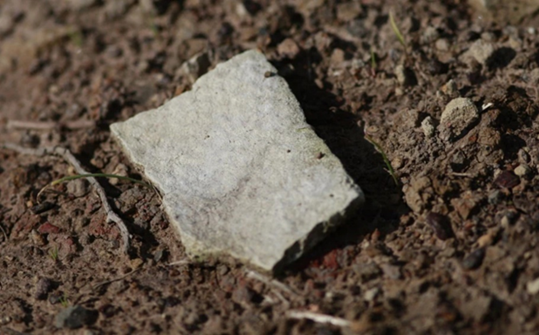 Deze uitgave kwam tot stand in het kader van het project ‘Vlaams kenniscentrum voor de Beste 
Beschikbare Technieken en bijhorend Energie en Milieu Informatie Systeem’ (BBT/EMIS) van het 
Vlaams Gewest.  

BBT/EMIS wordt begeleid door een stuurgroep met vertegenwoordigers van de Vlaamse ministers 
van het departement Omgeving, het departement Economie, Wetenschap en Innovatie (EWI), en 
de agentschappen VLAIO, OVAM, VEKA, VLM, VMM en Zorg en Gezondheid. 

Hoewel al het mogelijke gedaan is om de accuraatheid van de studie te waarborgen, kunnen noch 
de auteurs, noch VITO, noch het Vlaams Gewest aansprakelijk gesteld worden voor eventuele 
nadelige gevolgen bij het gebruik van deze studie. Specifieke vermeldingen van procédés,
merknamen, enz. moeten steeds beschouwd worden als voorbeelden en betekenen geen 
beoordeling of engagement.

VOOR VERDERE INFORMATIE, KAN U TERECHT BIJ:

Vlaams BBT-kenniscentrum VITO Boeretang 200 B-2400 MOL e-mail: bbt@vito.be emis.vito.be/bbtINLEIDINGVoor u ligt één van de BBT-studies die worden gepubliceerd door het BBT-kenniscentrum. Dit sectorrapport behandelt de Beste Beschikbare Technieken voor de behandeling van asbesthoudende reststromen.Wat zijn BBT-studies?De BBT-studies zijn rapporten die per sector de BBT beschrijven. Deze sectorrapporten worden digitaal (http://www.emis.vito.be) verspreid, zowel naar de overheid als naar de bedrijven.Wat zijn BBT?Milieuvriendelijke technieken hebben als doel de milieu-impact van bedrijven te beperken. Het kunnen technieken zijn om afval te hergebruiken of te recycleren, bodem en grondwater te saneren, of afgassen en afvalwater te zuiveren. Vaker nog zijn het preventieve maatregelen die de emissie van vervuilende stoffen voorkomen en het gebruik van energie, grondstoffen en hulpstoffen verminderen. Wanneer zulke technieken, in vergelijking met alle andere, gelijkaardige technieken, ecologisch gezien het best scoren én ze bovendien betaalbaar zijn, dan spreken we over Beste Beschikbare Technieken (BBT).Wat is het BBT-kenniscentrum?In opdracht van de Vlaamse Regering heeft de Vlaamse Instelling voor Technologisch Onderzoek (VITO) in 1995 een kenniscentrum voor Beste Beschikbare Technieken (BBT) opgericht. Het BBT-kenniscentrum inventariseert informatie over milieuvriendelijke technieken, evalueert per bedrijfstak de Beste Beschikbare Technieken (BBT) en formuleert BBT-aanbevelingen naar de Vlaamse overheid en bedrijven.Het BBT-kenniscentrum wordt, samen met het zusterproject EMIS (http://www.emis.vito.be) gefinancierd door het Vlaamse Gewest. Het kenniscentrum wordt begeleid door een stuurgroep die wordt voorgezeten door het Departement Omgeving, afdeling Gebiedsontwikkeling, Omgevingsplanning en -projecten (GOP). De andere betrokken entiteiten in het beleidsdomein (diverse afdelingen van het Departement Omgeving en de Vlaamse Milieumaatschappij, OVAM, VEKA, VLM) zetelen eveneens in de stuurgroep.Waarom zijn BBT-studies nuttig?De vergunningsvoorwaarden die aan de bedrijven worden opgelegd en de ecologiepremie die in Vlaanderen van kracht is, zijn in belangrijke mate gebaseerd op de BBT. Zo geven de sectorale voorwaarden uit VLAREM II vaak de mate van milieubescherming weer die met de BBT haalbaar is. Het bepalen van BBT is dus niet alleen nuttig voor de bedrijven, maar ook als referentie voor de overheid in het kader van het vergunningenbeleid. In bepaalde gevallen verleent de Vlaamse overheid ook subsidies aan de bedrijven als zij investeren in BBT.Het BBT-kenniscentrum werkt BBT-studies uit voor een bedrijfstak of voor een groep van gelijkaardige activiteiten. Deze studies beschrijven de BBT en geven bovendien de nodige achtergrondinformatie. Die achtergrondinformatie helpt de vergunningverlenende overheid om de dagelijkse bedrijfspraktijk beter aan te voelen. Bovendien toont ze de bedrijven de wetenschappelijke basis voor de milieuvoorwaarden in hun vergunning. De BBT-studies formuleren ook aanbevelingen om de vergunningsvoorwaarden en de regels inzake ecologiepremie aan te passen. De ervaring leert dat de Vlaamse overheid de aanbevelingen vaak ook werkelijk gebruikt voor nieuwe milieuregelgeving. In afwachting hiervan worden de aanbevelingen echter als niet-bindend beschouwd. Hoe kwam deze studie tot stand?Elke BBT-studie is het resultaat van een intensieve zoektocht in de literatuur, bezoeken aan bedrijven, samenwerking met experts in de sector, bevragingen van producenten en leveranciers, uitgebreide contacten met bedrijfs- en milieuverantwoordelijken en ambtenaren enzovoort. De beschreven BBT zijn een momentopname en bovendien niet noodzakelijk volledig: niet alle BBT die vandaag en in de toekomst mogelijk zijn, zijn in de studie opgenomen.Voor de wetenschappelijke begeleiding van de studie werd een begeleidingscomité samengesteld met vertegenwoordigers van industrie en overheid. Dit comité kwam x keer samen om de studie inhoudelijk te sturen (op x). De namen van de leden van dit comité en van de externe deskundigen die aan deze studie hebben meegewerkt, zijn opgenomen in bijlage 1. Het BBT-kenniscentrum heeft, voor zover mogelijk, rekening gehouden met de opmerkingen van de leden van het begeleidingscomité. Dit rapport is echter geen compromistekst. Het weerspiegelt de technieken die het BBT-kenniscentrum op dit moment als actueel beschouwt en de aanbevelingen die daaraan beantwoorden.LEESWIJZERIn Hoofdstuk 1 wordt het begrip Beste Beschikbare Technieken (BBT) en de invulling ervan in Vlaanderen toegelicht en wordt vervolgens het algemene kader van de voorliggende BBT-studie geschetst. Hoofdstuk 2 beschrijft de belangrijkste socio-economische aspecten en milieujuridische aspecten. In Hoofdstuk 3 komen de verschillende processen aan bod die in de sector worden toegepast. Ook de milieu-impact van deze processen wordt beschreven. Hoofdstuk 4 geeft een overzicht van de technieken die de sector kan toepassen om milieuhinder te voorkomen of te beperken. In Hoofdstuk 5 worden deze milieuvriendelijke technieken geëvalueerd en worden de BBT geselecteerd. Niet alleen de technische haalbaarheid, maar ook de milieuvoordelen en de economische haalbaarheid (kostenhaalbaarheid en -effectiviteit) worden daarbij in rekening gebracht. Hoofdstuk 6 geeft aanbevelingen op basis van de BBT. Dit omvat aanbevelingen voor de milieuregelgeving en, voor ecologiepremie.Hoofdstuk 7 ten slotte beschrijft de technieken in opkomst en omvat aanbevelingen voor verder onderzoek.SAMENVATTINGHet BBT-kenniscentrum, opgericht in opdracht van de Vlaamse Regering bij VITO, heeft tot taak het inventariseren, verwerken en verspreiden van informatie rond milieuvriendelijke technieken. Tevens moet het kenniscentrum de Vlaamse overheid adviseren bij het concreet maken van het begrip Beste Beschikbare Technieken (BBT). In dit rapport worden de BBT voor de behandeling van asbesthoudende reststromen in kaart gebracht.…De BBT-selectie en de adviesverlening is tot stand gekomen op basis van o.a. een socio-economische sectorstudie, kostprijsberekeningen, een vergelijking met buitenlandse BBT-documenten, bedrijfsbezoeken en overleg met vertegenwoordigers van de federaties, leveranciers, specialisten uit de administratie en adviesbureaus . Het formeel overleg gebeurde in een begeleidingscomité.ABSTRACTThe Centre for Best Available Techniques (BAT) is founded by the Flemish Government, and is hosted by VITO. The BAT centre collects, evaluates and distributes information on environmentally friendly techniques. Moreover, it advises the Flemish authorities on how to translate this information into its environmental policy. Central in this translation is the concept “BAT” (Best Available Techniques). BAT corresponds to the techniques with the best environmental performance that can be introduced at a reasonable cost.…The BAT selection in this study was based on plant visits, a literature survey, a technical and socio-economic study, cost calculations, and discussions with industry experts and authorities, …. The formal consultation was organised by means of an advisory committee.INHOUDINLEIDING	IIILEESWIJZER	VSAMENVATTING	VIABSTRACT	VIIINHOUD	VIIILIJST VAN TABELLEN	XILIJST VAN FIGUREN	XIILIJST VAN GRAFIEKEN	XIIILIJST VAN AFKORTINGEN	XIVLIJST VAN SYMBOLEN	XVIHOOFDSTUK 1. Over deze BBT-studie	21.1	Beste Beschikbare Technieken in Vlaanderen	21.1.1	Definitie	21.1.2	Beste Beschikbare Technieken als begrip in het Vlaamse milieubeleid	21.2	BBT-studie voor de behandeling van absesthoudende grond en puin	31.2.1	Doelstellingen van studie	31.2.2	Inhoud van studie	4HOOFDSTUK 2. Socio-economische & milieujuridische situering van de sector	62.1	Omschrijving, afbakening en indeling van de sector	62.1.1	Afbakening en indeling van de sector	62.2	Socio-economische situering van de sector	72.2.1	Aantal en omvang van bedrijven	72.2.2	Tewerkstelling	82.2.3	Evolutie van omzet, toegevoegde waarde en bedrijfsresultaat	92.2.4	Evolutie van investeringen	102.3	Milieu-juridische situering van de sector	102.3.1	Milieuvoorwaarden	112.3.2	Overige Vlaamse regelgeving	242.3.3	Overige Belgische wetgeving	372.3.4	Europese wetgeving	372.3.5	Buitenlandse wetgeving	40HOOFDSTUK 3. Procesbeschrijving en milieuaspecten	423.1	Procesbeschrijving	423.1.1	Algemeen overzicht	423.1.2	Asbest in de bodem/puin	433.1.3	Ex-situ grondreiniging	513.1.4	Vervoer van asbesthoudende stromen	913.1.5	Omgang met asbesthoudende grond of puin op werven	94HOOFDSTUK 4. Beschikbare milieuvriendelijke technieken	964.1	Organisatorische maatregelen CGR	964.1.1	Inzet van gekwalificeerd personeel	964.1.2	Opmaak van een werkplan	974.2	Operationele maatregelen CGR	984.2.1	Pre-acceptatiebeleid	994.2.2	Acceptatiebeleid (inkeuring)	994.2.3	Traceringssysteem	1004.2.4	Uitkeuringsbeleid	1014.2.5	Gescheiden opslag en verwerking van asbesthoudende partijen met verschillende eigenschappen	1024.2.6	Waarschuwingsborden plaatsen ter hoogte van asbesthoudende partijen/fracties	1034.2.7	Rechtstreekse afvoer van asbesthoudende grond- of puin van uitgraving naar CGR	1044.3	Maatregelen ter verhoging van de recyclagegraad van asbesthoudende grond- en puinstromen, ter hoogte van CGR	1044.3.1	Evaluatie reinigbaarheid aan de hand van reinigbaarheidscriteria	1044.3.2	Voorsortering grof materiaal	1064.3.3	Reiniging door vormzeving van partijen met hechtgebonden asbest	1064.3.4	Fysicochemische reiniging van partijen met niet-hechtgebonden asbest	1074.3.5	Doorgedreven vormzeving	1084.3.6	Manuele nasortering (handpicking)	1094.4	Maatregelen om de verspreiding van asbestvezels naar lucht, water en bodem te voorkomen en te beperken ter hoogte van CGR	1104.4.1	Opslag in gesloten hal	1104.4.2	Vormzeving in gesloten hal	1114.4.3	Afzuigen en filteren van lucht bij afgesloten hallen	1124.4.4	Bevochtigen van opslag	1134.4.5	Bevochtigen van opslag met toevoeging van additieven	1144.4.6	Benevelen van opslag	1154.4.7	Bevochtigen van overslagpunten en ter hoogte van vormzeving	1174.4.8	Rekening houden met weersomstandigheden	1174.4.9	Opslag en reiniging op verharde, vloeistofdichte ondergrond	1184.4.10	Reinigen bedrijfsterrein	1194.4.11	Reinigen van (wielen van) voertuigen	1194.4.12	Waterzuivering van potentieel asbesthoudend proces- en hemelwater	1214.4.13	Hergebruik gezuiverd afvalwater en niet verontreinigd hemelwater	1224.4.14	Monitoring van vezelverspreiding naar de lucht	1234.4.15	Opslag asbesthoudend grof materiaal in voor asbest bestemde zakken	1254.5	Maatregelen voor het vervoer van asbesthoudende stromen	1264.5.1	Asbesthoudende stromen voldoende vochtig vervoeren	1264.5.2	Gebruik van afdekzeilen- of kleppen bij bulktransport	1264.5.3	Gebruik van asbest-linerbags	1274.5.4	Gebruik van asbest-big bags	128HOOFDSTUK 5. Selectie van de beste beschikbare technieken	1305.1	Evaluatie van de beschikbare milieuvriendelijke technieken	1305.2	Conclusies	135HOOFDSTUK 6. Aanbevelingen op basis van de beste beschikbare technieken	137HOOFDSTUK 7. Technieken in opkomst	139Literatuurlijst	140Begrippenlijst	141Bijlage 1: Medewerkers van de BBT-studie	142Bijlage 2: Technische fiches	144Bijlage 3: Finale opmerkingen	145LIJST VAN TABELLENTabel 2: Indeling van meest relevante (sub)rubrieken en klassen	12Tabel 3: Massabalans voor partijen die extractief (fysicochemisch) worden gereinigd, zoals opgenomen in de CvGP Opslag, Bewerking en Reiniging van Bodemmaterialen van OVAM	28Tabel 4: Niet-limitatieve lijst van natuurlijke materialen en bodemvreemde materialen volgens CMA/2/II/A.11	34Tabel 5: Asbestconcentraties beslisboom	35Tabel 6: Structuur van de RIE en relatie met oudere Europese Richtlijnen	37Tabel 7: Belgische bodemkartering	48Tabel 8: Bodemfracties ingedeeld volgens ISO 14688-1	48Tabel 9: Overzicht (niet-limitatief) van asbesthoudende materialen met een beschrijving van de hechtgebondenheid, hun uiterlijke kenmerken en richtwaarden voor de massapercentages aan asbest	49Tabel 10: Te onderzoeken paramaters voor het vaste deel van de aarde volgens het SAP zoals opgenomen in de OBO-standaardprocedure van OVAM	54Tabel 11: Eenheidskost per ton met asbest verontreinigde grond bij vormzeving, op moment van schrijven	76Tabel 12: Eenheidskost per ton met asbest verontreinigde grond bij fysicochemische reiniging, op moment van schrijven	77Tabel 13: Luchtmetingen asbest bij een CGR ihkv welzijn op het werk	88Tabel 14: Evaluatie van beschikbare milieuvriendelijke technieken en selectie van BBT	133LIJST VAN FIGURENFiguur 2: Monstervoorbehandeling zoals opgenomen in CMA/1/A.19	31Figuur 3: Fysische indeling en gebruik van grond en puin, met aanduiding van de geldende regelgeving (VLAREBO of VLAREMA)	33Figuur 4: Beslisboom asbesthoudende grond en puin (OVAM and DENUO, 2016)	36Figuur 5: Asbestafvalketen	43Figuur 6: Homogene ophooglaag met asbestproductieafval	44Figuur 7: Bodem en puin verontreinigd met asbesthoudend materiaal	45Figuur 8: Asbestcementplaatje, een voorbeeld van hechtgebonden asbest	51Figuur 9: Principeschema van het reinigingscircuit van verschillende types asbesthoudende partijen	52Figuur 10: Algemeen processchema CGR	53Figuur 11: Opslag van bodemmaterialen in overdekte winddichte hal, uitgerust met vloeistofdichte vloer en betonnen scheidingswanden	56Figuur 12: Verneveling op zeefinstallatie	59Figuur 13: Schud- en trilzeef met meerdere zeefdekken	60Figuur 14: Zeefdek met vingerzeef	61Figuur 15: Zeefdek met punch plate	61Figuur 16: Close-up van een sterrenzeef	62Figuur 17: Handpicking van asbest	62Figuur 18: Bekomen fracties bij vormzeving	64Figuur 19: Fysicochemische grondreinigingsinstallatie	65Figuur 20: Principeschema fysicochemische reiniging	66Figuur 21: Close-up van een zwaardwasser	68Figuur 22: Hydrocycloon	68Figuur 23: Opstroomkolom	70Figuur 24: Spiralen	71Figuur 25: Bezinktank waarin flocculatie plaatsvindt	72Figuur 26: Kamerfilterpers	73Figuur 27: Zeefbandpers	73Figuur 28: Steekvaste filterkoek (slibkoek)	74Figuur 29: Lossen van een kiepvrachtwagen met hydraulische kleppen om de lading af te dekken	92Figuur 30: ADR pictogram 9 voor diverse gevaarlijke stoffen	92Figuur 31: Bevestigen van linerbag in een container	93Figuur 34: Vaste sproeier ter hoogte van opslag	113Figuur 35: Aanbrengen van korstvormer op asbesthoudende hoop	115Figuur 36: Mobiel vernevelingskanon	116Figuur 37:  Wielwasinstallatie	120Figuur 38: Pompje met filter voor luchtmeting op asbestvezels	124Figuur 33: Asbestzakken waarin grof materiaal afkomstig van voorsortering kan worden verzameld (links: big bag van PP, rechts: doorschijnende zak van LDPE)	125Figuur 39: Selectie van BBT op basis van scores voor verschillende criteria	131LIJST VAN GRAFIEKENNo table of figures entries found.LIJST VAN AFKORTINGENLIJST VAN SYMBOLEN
Over deze BBT-studie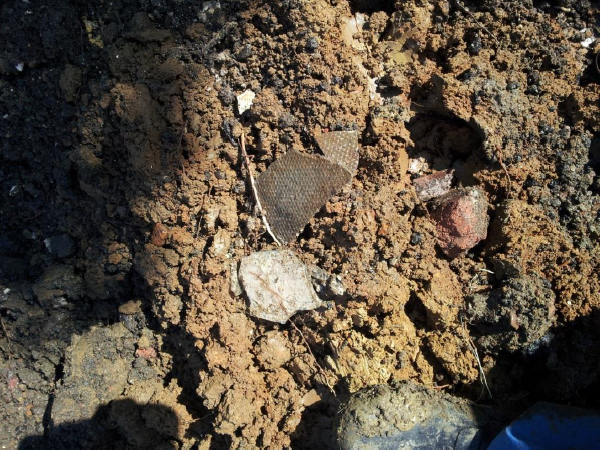 
Over deze BBT-studie In dit hoofdstuk lichten we eerst het begrip Beste Beschikbare Technieken (BBT) toe. Vervolgens schetsen we het algemene kader van deze Vlaamse BBT-studie. Onder meer de doelstellingen, de inhoud, de begeleiding en de werkwijze van de BBT-studie worden verduidelijkt.Beste Beschikbare Technieken in VlaanderenDefinitieHet begrip “Beste Beschikbare Technieken”, afgekort BBT, wordt in VLAREM II , artikel 1.1.2, gedefinieerd als:“het meest doeltreffende en geavanceerde ontwikkelingsstadium van de activiteiten en exploitatiemethoden, waarbij de praktische bruikbaarheid van speciale technieken om in beginsel het uitgangspunt voor de emissiegrenswaarden en andere vergunningsvoorwaarden te vormen is aangetoond, met het doel emissies en effecten op het milieu in zijn geheel te voorkomen of, wanneer dat niet mogelijk blijkt algemeen te beperken;“technieken”: zowel de toegepaste technieken als de wijze waarop de installatie wordt ontworpen, gebouwd, onderhouden, geëxploiteerd en ontmanteld;“beschikbare”: op zodanige schaal ontwikkeld dat de betrokken technieken, kosten en baten in aanmerking genomen, economisch en technisch haalbaar in de industriële context kunnen worden toegepast, onafhankelijk van de vraag of die technieken al dan niet op het grondgebied van het Vlaamse Gewest worden toegepast of geproduceerd, mits ze voor de exploitant op redelijke voorwaarden toegankelijk zijn;“beste: het meest doeltreffend voor het bereiken van een hoog algemeen niveau van bescherming van het milieu in zijn geheel.”Deze definitie vormt het vertrekpunt om het begrip BBT concreet in te vullen voor de behandeling van asbesthoudende grond en puin in Vlaanderen.Beste Beschikbare Technieken als begrip in het Vlaamse milieubeleidAchtergrond bij begripBijna elke menselijke activiteit (b.v. woningbouw, industriële activiteit, recreatie, landbouw) beïnvloedt op de één of andere manier het leefmilieu. Vaak is het niet mogelijk in te schatten hoe schadelijk die beïnvloeding is. Vanuit deze onzekerheid wordt geoordeeld dat iedere activiteit met maximale zorg moet uitgevoerd worden om het leefmilieu zo weinig mogelijk te belasten. Dit stemt overeen met het zogenaamde voorzorgsbeginsel.In haar milieubeleid gericht op het bedrijfsleven heeft de Vlaamse overheid dit voorzorgsbeginsel vertaald naar de vraag om de “Beste Beschikbare Technieken” toe te passen. Deze vraag wordt als zodanig opgenomen in de algemene voorschriften van VLAREM II  (art. 4.1.2.1). Het toepassen van de BBT betekent in de eerste plaats dat iedere exploitant al wat technisch en economisch mogelijk is, moet doen om milieuschade te vermijden. Daarnaast wordt ook de naleving van de vergunningsvoorwaarden geacht overeen te stemmen met de verplichting om de BBT toe te passen.Binnen het Vlaamse milieubeleid wordt het begrip BBT in hoofdzaak gehanteerd als basis voor het vastleggen van vergunningsvoorwaarden. Dergelijke voorwaarden die aan inrichtingen in Vlaanderen worden opgelegd steunen op twee pijlers:de toepassing van de BBT;de resterende milieueffecten mogen geen afbreuk doen aan de vooropgestelde milieu-kwaliteitsdoelstellingen.Ook de Europese Richtlijn Industriële Emissies (2010/75/EU) en haar voorganger, de  “IPPC” Richtlijn (2008/1/EC), schrijven de lidstaten voor op deze twee pijlers te steunen bij het vastleggen van vergunningsvoorwaarden.Concretisering van begripOm concreet inhoud te kunnen geven aan het begrip BBT, dient de algemene definitie van VLAREM II nader verduidelijkt te worden. Het BBT-kenniscentrum hanteert onderstaande invulling van de drie elementen. “Beste” betekent “beste voor het milieu als geheel”, waarbij het effect van de beschouwde techniek op de verschillende milieucompartimenten (lucht, water, bodem, afval, …) wordt afgewogen;“Beschikbare” duidt op het feit dat het hier gaat over iets dat op de markt verkrijgbaar en redelijk in kostprijs is. Het zijn dus technieken die niet meer in een experimenteel stadium zijn, maar effectief hun waarde in de bedrijfspraktijk bewezen hebben. De kostprijs wordt redelijk geacht indien deze haalbaar is voor een ‘gemiddeld’ bedrijf uit de beschouwde sector én niet buiten verhouding is tegenover het behaalde milieuresultaat;“Technieken” zijn technologieën én organisatorische maatregelen. Ze hebben zowel te maken met procesaanpassingen, het gebruik van minder vervuilende grondstoffen, end-of-pipe maatregelen, als met goede bedrijfspraktijken.Het is hierbij duidelijk dat wat voor het ene bedrijf een BBT is dat niet voor een ander hoeft te zijn. Toch heeft de ervaring in Vlaanderen en in andere regio’s/landen aangetoond dat het mogelijk is algemene BBT-lijnen te trekken voor groepen van bedrijven die dezelfde processen gebruiken en/of gelijkaardige producten maken. Dergelijke sectorale of bedrijfstak-BBT maken het voor de overheid mogelijk sectorale milieuvoorwaarden vast te leggen. Hierbij zal de overheid doorgaans niet de BBT zelf opleggen, maar wel de milieuprestaties die met BBT haalbaar zijn als norm beschouwen.Het concretiseren van BBT voor sectoren vormt tevens een nuttig referentiepunt bij het toekennen van steun bij milieuvriendelijke investeringen door de Vlaamse overheid. De regeling ecologiepremie bepaalt dat bedrijven die milieu-inspanningen leveren die verdergaan dan de wettelijke vereisten, kunnen genieten van een investeringssubsidie.BBT-studie voor de behandeling van absesthoudende grond en puinDoelstellingen van studieDeze BBT-studie bevat een BBT-analyse voor de Vlaamse behandeling van asbesthoudende grond en puin. Het doel van de studie bestaat erin om voor deze activiteiten:Maatregelen te inventariseren die kunnen genomen worden om milieuhinder te voorkomen of te beperkenUit de geïnventariseerde maatregelen de BBT (Beste Beschikbare Technieken) te selecterenOp basis van de BBT aanbevelingen te formuleren naar milieuregelgeving (VLAREM) en milieusubsidies (ecologiepremie)Deze BBT-studie is een aanvulling van de in 2007 gepubliceerde studie ‘Beste Beschikbare Technieken voor bodemsaneringsprojecten en grondreinigingscentra’(Govaerts et al., 2006). De gegevens over de behandeling van asbesthoudende grond- en puinstromen in deze studie zijn een aanvulling op de studie van 2007. Waar nodig worden de BBT-conclusies uit 2007 aangepast aan de huidige economische toestand van de sector en aan de huidige stand der techniek. De belangrijkste aandachtspunten binnen de scope van deze studie zijn:De reinigbaarheid van asbesthoudende grond of puinMilieubeschermende maatregelen bij reiniging van asbesthoudende grond of puin in daarvoor vergunde grondreinigingscentraVervoer van asbest Omgang met asbesthoudende grond of puin op wervenImmobilisatiecriteria en alternatieve methodes voor immobilisatie (?)Naast het inventariseren en selecteren van BBT, is het de bedoeling om met deze BBT-studie de huidige beslisboom voor asbesthoudende grond en puin (zie figuur 4 in hoofdstuk 2.4.2) waar mogelijk verder te onderbouwen en eventueel aanbevelingen te doen om deze aan te passen en te verfijnen. Vooral de keuze ‘reinigbaar?’ wordt onderzocht in deze studie, gezien zowel de sector als de overheid in een voorstudie heeft aangegeven dat verdere verfijning daaromtrent wenselijk is. Inhoud van studieVertrekpunt van het onderzoek naar de Beste Beschikbare Technieken voor de behandeling van asbesthoudende grond en puin is een socio-economische doorlichting (hoofdstuk 2). Dit laat ons toe de economische gezondheid en de draagkracht van de sector in te schatten, wat van belang is bij het beoordelen van de haalbaarheid van de voorgestelde maatregelen. In hoofdstuk 3 wordt de procesvoering in detail beschreven en wordt per processtap nagegaan welke milieueffecten optreden. Op basis van een uitgebreide literatuurstudie, aangevuld met gegevens van leveranciers en bedrijfsbezoeken, wordt in hoofdstuk 4 een inventaris opgesteld van milieuvriendelijke technieken voor de sector. Vervolgens, in hoofdstuk 5, vindt voor elk van deze technieken een evaluatie plaats, niet alleen van het globaal milieurendement, maar ook van de technische en economische haalbaarheid. Deze grondige afweging laat ons toe de Beste Beschikbare Technieken te selecteren. De BBT zijn op hun beurt de basis voor een aantal suggesties om de bestaande milieuregelgeving te evalueren, te concretiseren en aan te vullen (hoofdstuk 6). In hoofdstuk 7 wordt er verder ingegaan op de technieken in opkomst en worden aanbevelingen voor verder onderzoek en technologische ontwikkeling geformuleerd.
Socio-economische & milieujuridische situering van de sector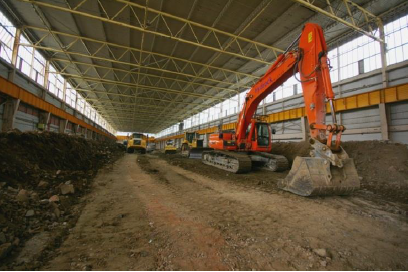 
Socio-economische & milieujuridische situering van de sectorIn dit hoofdstuk geven we een situering en doorlichting van de bedrijven actief in de behandeling van asbesthoudende grond en puin, zowel socio-economisch als milieu-juridisch.Vooreerst trachten we de bedrijfstak te omschrijven en het onderwerp van studie zo precies mogelijk af te bakenen. Daarna bepalen we een soort barometerstand van de sector, enerzijds aan de hand van een aantal socio-economische kenmerken en anderzijds door middel van een inschatting van de draagkracht van de bedrijfstak. In een derde paragraaf gaan we dieper in op de belangrijkste milieu-juridische aspecten voor de behandeling van abesthoudende grond en puin.Omschrijving, afbakening en indeling van de sectorAfbakening en indeling van de sectorAfbakening van sectorDe BBT-studie voor de behandeling van asbesthoudende reststromen is gericht op de daarvoor vergunde reinigingscentra, bodemsaneringsdeskundigen, bouwbedrijven die deze stromen tegenkomen op werven, de vervoerders van asbest. De centra voor grondreiniging (CGR) reinigen de asbesthoudende reststromen door middel van vormzeving en afhankelijk van de eigenschappen van de te reinigen partij ook fysicochemisch. Deze verwerking heeft als doel de grond en het puin te kunnen hergebruiken, en op die manier ook te voorkomen dat capaciteit van stortplaatsen wordt ingenomen door reinigbare fracties. De reinigingsinstallaties maken meestal deel uit van een grondreinigingscentrum, maar zouden in principe ook vergund kunnen worden bij andere verwerkers van reststromen zoals een puinbreker. De reiniging van asbesthoudende grond en puin op CGR’s maakt het hoofddeel uit van de scope van deze studie. Bodemsaneringsdeskundigen zijn studiebureaus of zelfstandige personen die bouwheren en CGR’s bijstaan met advies en ondersteuning in de omgang met asbesthoudende stromen. Ze vormen een cruciale schakel tussen de bouwheer en het CGR. Hun rol en verantwoordelijkheid is vastgelegd in de regelgeving.Naast de CGR’s, is de studie ook bedoeld voor alle bedrijven in de bouwnijverheid die op de werf handelingen uitvoeren met asbesthoudende reststromen. Op werven kunnen namelijk onverwacht gemengde asbesthoudende stromen vrijkomen, waarbij de aanwezigheid van asbest soms pas vastgesteld wordt tijdens het afzeven (verdacht materiaal in de afgezeefde fractie). Zowel de bouwheer als andere betrokken partijen (zoals mobiele breker) vallen daarom binnen de scope van deze studie. Voor het vervoer van asbesthoudende stromen wordt beroep gedaan op daarvoor geregistreerde vervoerders of geregistreerde inzamelaars, afvalstoffenhandelaars of -makelaars. Vervoer van alle asbesthoudende (> 100mg/kg ds) stromen valt binnen de scope van de studie. Een geregistreerd vervoerder rijdt steeds in opdracht van een opdrachtgever (bijvoorbeeld een geregistreerd inzamelaar, afvalstoffenhandelaar of -makelaar of een gemeente).Wanneer asbestafval gestort wordt, gebeurt dit op een categorie 1-stortplaats voor gevaarlijke afvalstoffen. Niet-hechtgebonden asbest wordt in bepaalde gevallen eerst ingekapseld of gecementeerd door een erkend verwerker. Deze eindbestemmingen en eindverwerkers vallen buiten de scope van de studie.Technische indeling van de sectorOp niveau van de reinigingsinstallaties is er nog een verdere onderverdeling mogelijk.De asbesthoudende stromen die verwerkt worden in de daarvoor vergunde CGR’s, zijn alle partijen waarin asbest wordt aangetroffen, zoals grond, gerecycleerde granulaten of mengvormen zoals puinhoudende grondlagen. Volgens het huidige beleid, zijnde het selectief verwijderen van asbest, zouden er geen gemengde stromen meer mogen ontstaan. Momenteel is er echter een historisch passief van gemengde stromen (grond + asbest of puin + asbest) aanwezig (zie 3.1.2 Asbest in de bodem). Een partij uitgegraven bodem die maximum 25 volumeprocent aan bodemvreemde stenen bevat wordt daarbij als grond beschouwd (cf. VLAREBO). Uitgegraven bodems met 25 volumeprocent of meer bodemvreemde stenen worden gecatalogeerd als afvalstoffen volgens het Materialendecreet en VLAREMA. Het kan daarbij gaan om een gemengde afvalstroom van grond en stenen (25 – 75 volumeprocent bodemvreemde stenen) of om bouw- en sloopafval (>75 volumeprocent stenen) (zie figuur 3). Grond- en puinpartijen waaruit men hechtgebonden asbest wenst te verwijderen, ondergaan ofwel een vormzeving ofwel een vormzeving en fysicochemische reiniging, afhankelijk van de fysische en chemische eigenschappen van de partij. Partijen waaruit men niet-hechtgebonden asbest wil verwijderen, ondergaan een fysicochemische reiniging, in de sector ook wel grondwassing, natte wassing of natte scheiding genoemd. Er kan een tweeledig onderscheid gemaakt worden bij de CGR’s:CGR dat enkel vormzeving toepastCGR dat zowel vormzeving als fysicochemische reiniging toepastNACE-BEL indeling van de sectorDe NACE-BEL nomenclatuur  is een benadering om sectoren volgens economische activiteit in te delen. Officiële statistieken, zoals gegevens van de Rijksdienst voor Sociale Zekerheid (RSZ) of het Nationaal Instituut voor de Statistiek (NIS), volgen meestal de indeling van NACE-BEL.De bedrijven actief in de behandeling van asbesthoudende grond en puin vallen onder de NACE-BEL sectie  E ‘Distributie van water; afval- en afvalwaterbeheer en sanering’, afdeling 39 ‘Sanering en ander afvalbeheer’, meer bepaald subklasse 39.000 ‘Sanering en ander afvalbeheer’. Ook afdeling 38 ‘Inzameling, verwerking en verwijdering van afval; terugwinning’ wordt gebruikt voor deze bedrijven, meer bepaald subklasse 38.219 ‘Overige verwerking en verwijdering van ongevaarlijk afval’. Socio-economische situering van de sectorIn deze paragraaf wordt de toestand van de sector geschetst aan de hand van enkele socio-economische indicatoren. Deze geven ons een algemeen beeld van de structuur van de sector en vormen de basis om in de volgende paragraaf de gezondheid van de sector in te schatten. Aantal en omvang van bedrijvenOp basis van de doorgedreven bevraging van de sector in het kader van voorliggende studie, zijn er op heden in Vlaanderen  6 centra voor grondreiniging (CGR) die ook asbesthoudende grond en puin accepteren. 4 daarvan passen naast vormzeving ook fysicochemische verwerkingstechnieken toe, en 2 doen enkel vormzeving. Bij OVAM zijn er in totaal 27 CGR’s erkend, waarvan de meerderheid vestigingen zijn van verschillende (internationale) groepen van bedrijven die meerdere CGR’s uitbaten. Het gaat daarbij om geïntegreerde afval- of bouwgroepen die naast activiteiten binnen het grondverzet ook andere activiteiten aanbieden, zoals baggeractiviteiten, waterbehandeling, afvalbeheer en recyclage of aannemersactiviteiten.  Deze activiteiten kunnen voorkomen op de site van het CGR, maar meestal worden er vooral andere grondverzetsactiviteiten uitgevoerd, zoals tijdelijke opslagplaatsen van uitgegraven bodem (TOP) of de verwerking van slib. TewerkstellingEvolutie van omzet, toegevoegde waarde en bedrijfsresultaatOmzetToegevoegde waardeBedrijfsresultaatEvolutie van investeringenMilieu-juridische situering van de sectorIn onderstaande paragrafen wordt het milieujuridisch kader van deze BBT-studie geschetst. De aandacht gaat hierbij voornamelijk uit naar de regelgeving in Vlaanderen. Daarnaast komt ook de nationale en Europese regelgeving aan bod, aangevuld met buitenlandse regelgeving (Nederland).MilieuvoorwaardenVLAREM II (Besluit van de Vlaamse regering houdende algemene en sectorale bepalingen inzake milieuhygiëne) regelt de indeling en milieuvoorwaarden voor de hinderlijke inrichtingen in het Vlaamse Gewest. VLAREM III (Besluit van de Vlaamse regering houdende bijkomende algemene en sectorale bepalingen voor GPBV-installaties) geeft bijkomende milieuvoorwaarden voor GPBV-installaties.VLAREM II - IndelingslijstIn VLAREM II wordt onderscheid gemaakt tussen drie klassen van hinderlijke inrichtingen. De inrichtingen of activiteiten van de eerste klasse brengen de grootste risico’s of hinder mee. De inrichtingen of activiteiten van de derde klasse brengen de minste risico’s of hinder mee. Tot welke klasse een inrichting hoort, hangt af van de voorkomende rubrieken, vermeld in bijlage 1 van VLAREM II ‘Indelingslijst’. In de indelingslijst zijn er geen specifieke VLAREM-rubrieken voor de activiteiten van behandeling van asbesthoudende stromen. Deze activiteiten vallen onder volgende rubrieken en subrubrieken, aangegeven in Tabel 2: Tabel 2: Indeling van meest relevante (sub)rubrieken en klassenMeestal zullen op een bedrijf actief in de behandeling van asbesthoudende grond en puin naast de eigenlijke rubrieken rond de verwerking van afvalstoffen nog andere hinderlijke inrichtingen voorkomen, waardoor ook andere rubrieken van VLAREM II van toepassing kunnen zijn. Het kan ondermeer gaan om:rubriek 3 ‘Afvalwater en koelwater’ indien in de inrichting afvalwater ontstaatrubriek 17: ‘Gevaarlijke producten’rubriek 53 ‘Winning van grondwater’…VLAREM II – MilieukwaliteitsnormenIn dit deel van VLAREM II worden milieukwaliteitsnormen vastgelegd die de kwaliteitseisen bepalen waaraan het betrokken onderdeel van het milieu in heel het Vlaamse Gewest moet voldoen. Voor asbest zijn er milieukwaliteitsnormen opgenomen in bijlage 2.5.1, waarbij het volume moet herleid worden tot op een temperatuur van 293 K en een druk van 101,3 kPa:VLAREM II - MilieuvoorwaardenVLAREM II beschrijft de milieuvoorwaarden waaraan ingedeelde inrichtingen moeten voldoen. Er worden drie soorten milieuvoorwaarden onderscheiden: algemene, sectorale en bijzondere. De algemene milieuvoorwaarden zijn van toepassing op alle hinderlijke inrichtingen. De sectorale milieuvoorwaarden zijn specifiek van toepassing op welbepaalde hinderlijke inrichtingen, en primeren op de algemene voorwaarden. Daarnaast voorziet VLAREM II ook de mogelijkheid om bijzondere milieuvoorwaarden op te leggen in de vergunning.Voor de bedrijven actief in de behandeling van asbesthoudende grond en puin zijn ondermeer volgende algemene en sectorale milieuvoorwaarden van belang. De algemene voorwaarden beschreven in hoofdstuk 4 van VLAREM II worden hieronder weergegeven, gevolgd door de sectorale voorwaarden (hoofdstuk 5 van VLAREM II). Algemene milieuvoorwaardenAlgemene voorschriften (hoofdstuk 4.1)In het bijzonder wordt hier verwezen naar de voorschriften inzake de toepassing van BBT, hinderbeheersing, het beheer van afvalstoffen, de opslag van gevaarlijke stoffen, het milieujaarverslag en de milieucoördinator.Beheersing van asbest (Hoofdstuk 4.7)In hoofdstuk 4.7 zijn algemene maatregelen beschreven om emissies van asbest in het milieu en asbestafval beperkt of voorkomen worden, door gebruik te maken van de BBT. Deze bepalingen komen overeen met Europese Richtlijn 87/217/EG inzake voorkoming en vermindering van verontreiniging van het milieu door asbest. Voor dit hoofdstuk zijn er relevante definities opgenomen in artikel 1.1.2 van VLAREM II:asbest: de vezelachtige silicaten actinoliet, amosiet (bruin asbest), anthofylliet, chrysotiel (wit asbest), crocidoliet (blauw asbest) en tremoliethechtgebonden asbest: asbestcement, asbesthoudende vloertegels en vloerbekledingen, asbesthoudende bitumen en roofingproducten en asbesthoudende pakkingen en dichtingen waarvan het bindmiddel bestaat uit cement, bitumen, kunststof of lijmniet hechtgebonden asbest: alle andere asbesthoudende materialenwerken met asbesthoudende producten: andere werkzaamheden dan gebruik van asbest, ten gevolge waarvan asbest in het milieu terecht kan komenDe in artikel 4.7.0.1 opgenomen voorwaarden zijn:§1. Onverminderd de bepalingen terzake water-, bodem-, grondwater- en luchtverontreiniging en afvalstoffenbeheersing moeten overeenkomstig de Richtlijn 87/217/EEG bij het gebruik van asbest en werken met asbesthoudende produkten de nodige maatregelen getroffen om ervoor te zorgen dat emissies van asbest in het milieu en afvalstoffen van asbest voor zover dat met redelijke middelen mogelijk is aan de bron worden verminderd en voorkomen. Bij gebruik van asbest impliceren deze maatregelen dat gebruik wordt gemaakt van de beste beschikbare technieken, met inbegrip van recycling of behandeling waar zulks dienstig is.Tevens dienen de nodige maatregelen getroffen om ervoor te zorgen dat:1°	tijdens het vervoer, het laden en het lossen van afvalstoffen die asbestvezels of asbeststof bevatten, deze vezels en stof niet vrijkomen in de lucht en geen vloeistoffen worden verloren die asbestvezels kunnen bevatten;2°	afvalstoffen die asbestvezels of -stof bevatten, indien gestort op plaatsen waar zulks met vergunning mogelijk is, zodanig worden behandeld, zijn verpakt of afgedekt, met inachtneming van de plaatselijke omstandigheden, dat er geen asbestdeeltjes in het milieu terechtkomen;3°	activiteiten die verbonden zijn aan het werken met asbest bevattende produkten geen noemenswaardige milieuverontreiniging door asbestvezels of -stof veroorzaken;4°	bij de sloop van asbestbevattende gebouwen, constructies en installaties en het verwijderen van asbest of asbesthoudende materialen daaruit, waarbij asbestvezels of asbeststof kunnen vrijkomen, geen asbest in het milieu terechtkomt.§2. De volgende asbesthoudende toepassingen kunnen zelf worden verwijderd voor zover deze via eenvoudige handelingen (bvb. vlot losschroeven) kunnen worden weggenomen :1°	hechtgebonden asbest die niet beschadigd is of waarbij er geen vrije vezels zichtbaar zijn en waarbij verwijdering geen aanleiding geeft tot een wijziging van de toestand;2°	hechtgebonden asbest die beschadigd is of waarbij er vrije vezels zichtbaar zijn en die verwerkt is in een buitentoepassing waarbij geen derden aanwezig zijn, voor zover de verwijdering geen aanleiding geeft tot een wijziging van de toestand;3°	asbesthoudende koorden, dichtingen of pakkingen, remvoeringen en analoge materialen. Andere toepassingen mogen alleen verwijderd worden door gespecialiseerde bedrijven.§3. Bij de sloop en verwijdering van asbesthoudend materiaal als vermeld in § 2, 1°, 2° en 3°, moet vezelverspreiding en blootstelling van personen aan asbestvezels verhinderd worden door de volgende maatregelen te nemen :1°	bevochtigen of fixeren van het materiaal;2°	de elementen één voor één verwijderen, bij voorkeur manueel, gebruik makend van handwerktuigen of in laatste instantie traagdraaiend gereedschap;3°	de materialen niet gooien;4°	de materialen niet breken;5°	de materialen opslaan in gesloten verpakkingen. Bij de werkzaamheden mogen geen minderjarigen aanwezig zijn.Voor persoonlijke bescherming tegen blootstelling wordt gebruik gemaakt van een stofmasker type P3 of gelijkwaardig stofmasker.§4. De asbesthoudende toepassingen worden afzonderlijk opgeslagen en niet gemengd met het andere sloopafval;§5. Het gebruik van mechanische werktuigen met grote snelheid (schuurschijven, slijpmachines, boormachines, e.d.), hogewaterdrukreinigers en luchtcompressoren, voor het bewerken, snijden of schoonmaken van objecten of ondergronden in asbesthoudend materiaal, objecten of ondergronden bekleed met asbesthoudend materiaal of voor het verwijderen van asbest is verboden.Op basis van de bovenvermelde voorwaarden kan gesteld worden dat bepaalde asbesthoudende toepassingen waaronder hechtgebonden (on)beschadigd asbest via eenvoudige handelingen kunnen verwijderd worden op voorwaarde dat de toestand niet veranderd. Dit kan door gebruik te maken van handwerktuigen of traagdraaiend gereedschap. Verder relevant voor deze BBT-studie is dat tijdens de manipulatie, vervoer en verwijdering van asbest de vezelverspreiding en blootstelling van personen aan asbestvezels verhinderd moet worden en dat asbesthoudende grond of puin afzonderlijk opgeslagen moet worden van ander sloopafval. Artikel 4.7.0.2 legt nog enkele voorwaarden vast aangaande bestaande installaties:Voor bestaande installaties dient bij de toepassing van de eis met betrekking tot het gebruik van de beste beschikbare technieken zoals gesteld in artikel 4.7.0.1. § 1, rekening gehouden met:1°	de technische kenmerken van de inrichting;2°	de gebruiksgraad en de residuele levensduur van de inrichting;3°	de aard en het volume van de verontreinigende emissies van de inrichting;4°	de wenselijkheid geen overmatige hoge kosten te veroorzaken voor de betrokken inrichting, met name rekening houdende met de economische situatie van de tot de betrokken categorie behorende ondernemingen.En artikel 4.7.0.3 bepaalt tot slot welke lozingsnormen naar lucht en water van kracht zijn:Voor de emissies in de lucht en de afvalwaterlozingen gelden inzonderheid respectievelijk de bepalingen:1°	afvalwaterlozingen die asbest bevatten zijn verboden. Het afvalwater mag geen meetbare asbestvezels bevatten, zoals bepaald conform bijlage 4.4.5, A;2°	artikel 4, §4, van bijlage 4.2.5.2, en bijlage 4.4.5, A, voor de meetmethoden voor de lozing van afvalwater;3°	van artikel 4.4.3.1 en de bijlage 4.4.2 voor wat de grenswaarden voor de emissies in de lucht betreft;4°	van artikel 4.4.4.1 en de bijlagen 4.4.3 en 4.4.4 en 4.4.5.B voor wat de meetverplichtingen en de meetmethode voor de emissies in de lucht betreft.Bijlage 4.4.2 van VLAREM II legt volgende emissiegrenswaarden vast voor asbest:Bij een afgasstroom van 5000 m³/uur of meer: 0,1 mg/Nm3Bij een afgasstroom van < 5000 m³/uur: 500 mg asbest/uurSectorale milieuvoorwaardenVoorwaarden voor inrichtingen voor de verwerking van afvalstoffen (Rubriek 2)De sectorale milieuvoorwaarden voor inrichtingen voor het behandelen van asbesthoudende grond en puin zijn opgenomen in afdelingen 5.2.1. en 5.2.2. van hoofdstuk 5.2. ‘Inrichtingen voor de verwerking van afvalstoffen’. De bepalingen van deze afdeling zijn van toepassing op inrichtingen bedoeld in rubriek 2 van de indelingslijst. De relevantste gestelde voorwaarden worden hieronder opgenomen.Afdeling 5.2.1 Algemene bepalingen:Artikel 5.2.1.1 omvat enkele bepalingen aangaande het toepassingsgebied (rubriek 2).Artikel 5.2.1.2 omvat bepalingen aangaande de aanvaarding en registratie van afvalstoffen:§ 1. De aanvoer, de aanvaarding, de opslag, de verwerking en de afvoer van afvalstoffen zijn enkel toegelaten mits toezicht van de exploitant of zijn bevoegde afgevaardigde. De exploitant deelt de naam van de bevoegde afgevaardigde schriftelijk mee aan de toezichthoudende overheid. § 2. Tenzij anders bepaald in de omgevingsvergunning voor de exploitatie van de ingedeelde inrichting of activiteit of in dit besluit is de installatie en het gebruik van een geijkte weegbrug met automatische registratie verplicht. De installatie en het gebruik van een geijkte weegbrug is in ieder geval verplicht voor inrichtingen waar bedrijfs- of huishoudelijke afvalstoffen afkomstig van derden worden verwijderd. De ijking gebeurt overeenkomstig de ijkwet. De toegang van de aanvoerende vrachtwagens is slechts toegelaten over de in werking zijnde weegbrug. § 3. Tenzij anders bepaald in de omgevingsvergunning voor de exploitatie van de ingedeelde inrichting of activiteit mag de normale afvalstoffenaanvoer en -afvoer niet vóór 7 uur en na 19 uur plaatsvinden. § 4. [...] § 5. In de inrichting voor de opslag en verwerking van afvalstoffen mogen alleen die afvalstoffen worden aanvaard die uitdrukkelijk vermeld zijn in de omgevingsvergunning voor de exploitatie van de ingedeelde inrichting of activiteit. Als in de omgevingsvergunning voor de exploitatie van de ingedeelde inrichting of activiteit niet bepaald is welke afvalstoffen opgeslagen en verwerkt kunnen worden, is de vergunning beperkt tot de afvalstoffen die in de aanvraag zijn vermeld.In de inrichting voor de opslag en verwerking van afvalstoffen mogen alleen die behandelingen worden uitgevoerd waarvoor de omgevingsvergunning voor de exploitatie van de ingedeelde inrichting of activiteit is verleend. Als in de omgevingsvergunning voor de exploitatie van de ingedeelde inrichting of activiteit niet bepaald is welke behandelingen kunnen worden toegepast, is de vergunning beperkt tot de behandelingen die in de aanvraag zijn vermeld.De exploitant is verantwoordelijk voor de aanvaarding van de afvalstoffen. De aanvaarding van de afvalstoffen gebeurt op basis van de door de omgevingsvergunning voor de exploitatie van de ingedeelde inrichting of activiteit toegelaten afvalstoffen en steunt op de technische verwerkbaarheid van de afvalstoffen in de inrichting en, indien nodig en relevant, op regelmatige afvalstoffenanalyses en/of -testen. De exploitant controleert de aangevoerde afvalstoffen op hun herkomst, oorsprong, aard en hoeveelheid. Elke vracht dient minstens visueel geïnspecteerd. Bij vaststelling van non-conformiteiten moet de exploitant handelen volgens een interne non-conformiteitsprocedure. De exploitant bevestigt elke aanvaarde aflevering van afvalstoffen schriftelijk. In geval van stortplaatsen stelt de exploitant, onverminderd het bepaalde in Verordening (EEG) nr. 259/93, de toezichthoudende overheid onverwijld in kennis van een weigering afvalstoffen op zijn stortplaats te aanvaarden. § 6. De hoeveelheid aangevoerde, verwerkte, opgeslagen en afgevoerde afvalstoffen moet kunnen worden getotaliseerd. Op vraag van de toezichthouder moeten de totalen op basis van de rubrieknummers van de afvalstoffencatalogus binnen de kortste tijd kunnen worden meegedeeld.Artikel 5.2.1.3 legt de inhoud van een werkplan vast, waarover de exploitant moet beschikken bij aanvang van de activiteiten.Artikels 5.2.1.4 en 5.2.1.5 omvatten enkele bepalingen aangaande de inrichting en infrastructuur.Artikels 5.2.1.6 en 5.2.1.7 omvatten voorwaarden aangaande de uitbating:Artikel 5.2.1.6§ 1. De exploitant waakt over de goede werking en de zindelijkheid van de inrichting. Het personeel beschikt over de nodige onderrichtingen om de inrichting te bedienen en te onderhouden.De exploitant zorgt ervoor dat het beheer van de inrichting gebeurt door een natuurlijke persoon die technisch bekwaam is om de inrichting te beheren. De exploitant van de inrichting zorgt ervoor dat het personeel de nodige beroeps- en technische opleiding krijgt. De inrichting en de uitbating gebeuren zodanig dat geen afvalstoffen of zwerfvuil buiten de inrichting kunnen terechtkomen en dat zwerfvuil zoveel mogelijk wordt voorkomen. De ganse inrichting, inclusief de in- en uitrit, de parkeerruimten, de wegenis en de afwatering van de inrichting worden regelmatig, indien nodig dagelijks, grondig gereinigd. Het zwerfvuil langsheen de omheining en op het terrein wordt regelmatig verwijderd, tenminste wekelijks. § 2. De exploitant treft de nodige schikkingen om bij defect aan de inrichting alle herstellingen zo snel mogelijk uit te voeren. Hij zorgt ervoor dat de nodige reserveonderdelen snel worden bekomen. § 3. De exploitant voorkomt en bestrijdt stank en stof, gas, aërosolen, rook of hinderlijke geuren met aangepaste middelen eigen aan een verantwoorde uitbating van de inrichting. De exploitant neemt alle mogelijke maatregelen om verontreinigende emissies minimaal te houden. De hinder mag noch de normaal aanvaardbare grenzen, noch de normale burenlast overschrijden. § 4. Tenzij anders bepaald in de omgevingsvergunning voor de exploitatie van de ingedeelde inrichting of activiteit en onverminderd andere voorwaarden inzake het voorkomen van geluidshinder zijn rustverstorende werkzaamheden verboden op werkdagen vóór 7 uur en na 19 uur, en op zon- en feestdagen. § 5. De exploitant treft de vereiste schikkingen om te voorkomen dat trillingen inherent aan de uitbating schadelijk zouden zijn voor de stabiliteit van constructies of een bron van ongemak zijn voor de buurt. De trillingen van de installaties mogen niet overgedragen worden op het gebouw of de omgeving. De gedeelten van de installaties die een trillingsbron kunnen zijn worden daartoe met een trillingdempend systeem uitgerust. § 6. De exploitant neemt de nodige maatregelen om overlast, veroorzaakt door vogels, ongedierte en insecten te voorkomen. Het gebruik van pesticiden wordt zoveel mogelijk vermeden en vereist de goedkeuring van de toezichthoudende overheid. § 7. Het is verboden dieren vrij te laten rondlopen in de inrichting. § 8. Het afvalwater dat ontstaat in de inrichting wordt opgevangen. Het afvalwater wordt steeds op een aangepaste wijze behandeld om daar waar mogelijk opnieuw te worden benut of om in het andere geval te worden geloosd. Iedere rechtstreekse verbinding tussen een plaats waar nog te behandelen afvalwater wordt opgevangen en een oppervlaktewater of een riool is verboden. § 9. De afwatering van de omliggende percelen mag niet worden gehinderd.Artikel 5.2.1.7.§ 1. De afvalstoffen mogen niet buiten de daartoe bestemde behandelings- of opslagruimte worden opgeslagen. De hoeveelheid in de inrichting opgeslagen afvalstoffen mag niet meer bedragen dan toegestaan in de omgevingsvergunning voor de exploitatie van de ingedeelde inrichting of activiteit. Indien in de omgevingsvergunning voor de exploitatie van de ingedeelde inrichting of activiteit geen hoeveelheden zijn vermeld, gelden de hoeveelheden vermeld in de aanvraag.§ 2. Het verdunnen van afvalstoffen, zoals gedefinieerd in artikel 4.4.2. van het besluit van de Vlaamse Regering van 17 februari 2012 tot vaststelling van het Vlaams reglement betreffende het duurzaam beheer van materiaalkringlopen en afvalstoffen, is verboden.§ 3. De plaatsen op het terrein waar vloeistoffen van bijlage 2B van titel I van het VLAREM of gevaarlijke vloeistoffen volgens de CLP-verordening op de bodem kunnen lekken, worden uitgerust met een vloeistofdichte vloer zodanig dat gelekte vloeistoffen noch de bodem noch het grond- of oppervlaktewater kunnen verontreinigen. Deze vloer wordt aangelegd met een lekdicht afwateringssysteem.§ 4. De afwatering van de gebouwen, de installatie en het terrein wordt zó uitgevoerd dat de verontreiniging van het hemelwater zoveel mogelijk wordt voorkomen en dat het niet verontreinigd hemelwater kan afvloeien of worden weggepompt. Niet verontreinigd hemelwater mag in geen geval worden gemengd met ander nog te behandelen afvalwater. Daar waar mogelijk wordt het hemelwater gebruikt voor de waterbevoorrading van de inrichting. Het opgevangen hemelwater wordt daartoe gestockeerd. Overtollig hemelwater wordt geloosd in oppervlaktewater. De lozing in riool kan slechts worden aanvaard indien geen lozing in oppervlaktewater mogelijk is en op voorwaarde dat het in de omgevingsvergunning voor de exploitatie van de ingedeelde inrichting of activiteit is toegelaten. § 5. Verontreinigd hemelwater moet worden opgevangen en behandeld zoals het overige afvalwater van de inrichting.Behalve in geval van andersluidende bepalingen als vermeld in dit hoofdstuk, voorzien inrichtingen voor de opslag van afvalstoffen, vermeld in rubriek 2.1.1, 2.1.2, 2.2.1 en 2.2.2 van de indelingslijst, met uitzondering van inrichtingen voor de opslag van inerte afvalstoffen en niet-teerhoudend asfalt, de niet-overdekte buitenopslag van afvalstoffen minimaal van een slibvang en een KWS-afscheider voor de behandeling van het verontreinigd hemelwater, afkomstig van deze opslagplaats tenzij het afvalwater al gezuiverd wordt via een eigen waterzuiveringsinstallatie. De koolwaterstofafscheider werkt en wordt onderhouden conform afdeling 4.2.3bis.Voor de lozing van verontreinigd hemelwater afkomstig van de inrichtingen, vermeld in het tweede lid, zijn behoudens anders bepaald in de vergunning, de sectorale normen vermeld in bijlage 5.3.2, 48°, van toepassing. De inrichtingen, waarvan de niet-overdekte buitenopslag van de afvalstoffen, met uitzondering van de opslag van de inerte afvalstoffen en niet-teerhoudend asfalt, een opslagcapaciteit van 4000 ton of minder betreft worden geacht van rechtswege aan de normen van bijlage 5.3.2, 48°, te voldoen. Op 1 oktober 2019 vervallen de bijzondere lozingsnormen opgenomen in de vergunningen voor inrichtingen vermeld in het tweede lid (omgevingsvergunningen of milieuvergunningen). Dit geldt alleen voor de vergunningen van deze bedrijven die niet gelegen zijn in een ruimtelijk kwetsbaar gebied. De bijzondere lozingsvoorwaarden afgeleverd voor 3 mei 2019, worden op dat moment geacht van rechtswege vervangen te zijn door de voorwaarden opgenomen in dit artikel. De opslagcapaciteit van de inrichting wordt bepaald overeenkomstig de vergunning en bij ontstentenis overeenkomstig het goedgekeurde werkplan.Voor inrichtingen waarvan de niet-overdekte buitenopslag van de afvalstoffen, met uitzondering van de opslag van de inerte afvalstoffen en niet-teerhoudend asfalt, een opslagcapaciteit van 4000 ton of minder betreft, die voor 1 oktober 2019 vergund zijn, gelden de verplichtingen, vermeld in het tweede lid, vanaf 1 oktober 2020. Voor inrichtingen waarvan de niet-overdekte buitenopslag van de afvalstoffen, met uitzondering van de opslag van de inerte afvalstoffen en niet-teerhoudend asfalt, een opslagcapaciteit van meer dan 4000 ton betreft, die voor 1 oktober 2019 vergund zijn, gelden de verplichtingen, vermeld in het tweede lid, vanaf 1 oktober 2022. § 6. Tenzij het anders vermeld is in de omgevingsvergunning voor de exploitatie van de ingedeelde inrichting of activiteit of tenzij het afvalwater gezuiverd wordt via een eigen waterzuiveringsinstallatie worden de afvalstoffen in de lijst, vermeld in bijlage 5.2.1.7, die bij dit besluit is gevoegd, overdekt opgeslagen. De minister kan bijlage 5.2.1.7 aanvullen of wijzigen. Voor inrichtingen die voor 1 oktober 2019 vergund zijn, gelden de verplichtingen, vermeld in het eerste lid, vanaf 1 oktober 2022.Afdeling 5.2.2 ‘Inrichtingen voor het opslaan en behandelen van afvalstoffen’, subafdeling 5.2.2.4 ‘Inrichtingen voor het opslaan en behandelen van ongevaarlijke vaste afvalstoffen’:Artikel 5.2.2.4.1 omvat een bepaling aangaande de aanvaarding van afvalstoffen:In de inrichting voor de opslag en behandeling van ongevaarlijke afvalstoffen kunnen vaste afvalstoffen worden verwerkt, als dat uitdrukkelijk vermeld is in de omgevingsvergunning voor de exploitatie van de ingedeelde inrichting of activiteit.Artikels 5.2.2.4.2 en 5.2.2.4.3 omvatten voorwaarden aangaande de uitbating:Artikel 5.2.2.4.2.§ 1 Het behandelen gebeurt op een vloeistofdichte vloer die bestaat uit een betonnen of gelijkwaardige verharding met een afwateringssysteem.§ 2 De opslag [...] geschiedt op ordelijke en veilige wijze op daartoe aangewezen vloeren of in containers, voor zover dit geen aanleiding geeft tot hinder en overeenkomstig het goedgekeurde werkplan. [...] De opslag van de afvalstoffen, al dan niet in containers, gebeurt op een vloeistofdichte vloer die bestaat uit een betonnen of gelijkwaardige verharding met een afwateringssysteem.§ 3 In afwijking van § 1 en § 2 gebeurt het opslaan en behandelen van inerte afvalstoffen en niet-teerhoudend asfalt op een verharde niet-vloeistofdichte bodem, zonder dat die moet uitgerust zijn met een vloeistofdichte verharding. § 4 Om stof en lawaai te beperken kan in de omgevingsvergunning voor de exploitatie van de ingedeelde inrichting of activiteit, al dan niet ter aanvulling van het groenscherm, de aanleg van een aarden wal worden opgelegd. § 5 De exploitant treft de nodige maatregelen om lange opslagtijden en grote opslaghoeveelheden te vermijden. Afvalstoffen die niet voor nuttige toepassing in aanmerking komen en de gesorteerde materialen worden regelmatig afgevoerd. Afvalstoffen die aanleiding geven tot hinder voor de omgeving worden onmiddellijk afgevoerd. § 6 De verwerking van voertuigbanden moet zo gebeuren dat de banden worden gesorteerd naar de volgende categorieën:1°	die welke in aanmerking komen voor rechtstreeks hergebruik als tweedehands;2°	die welke in aanmerking komen voor loopvlakvernieuwing;3°	die welke noch in aanmerking komen voor rechtstreeks hergebruik als tweedehands, noch voor loopvlakvernieuwing.§ 7 Op bouw- en sloopafval waarin via visuele keuring vastgesteld wordt dat asbestcement aanwezig is, worden er in geen geval breekactiviteiten uitgevoerd.Artikel 5.2.2.4.3Het ingezamelde asbestcementafval of andere asbesthoudende afval waarin asbest in gebonden vorm aanwezig is, dient gescheiden van de rest van het bouw- en sloopafval te worden opgeslagen. Er mag geen enkele bewerking, andere dan het sorteren, op het asbesthoudend afval worden uitgevoerd. Alle nodige maatregelen moeten genomen worden om verspreiding van asbestvezels te voorkomen.Voorwaarden voor inrichtingen voor de tussentijdse opslagplaatsen voor uitgegraven bodem die voldoet aan de bepalingen voor het gebruik van bodemmaterialen, vermeld in het Bodemdecreet van 27 oktober 2006 en het VLAREBO-besluit van 14 december 2007 (Rubriek 2)Artikel 5.61.2 omvat bepalingen aangaande de aanvaarding en registratie van uitgegraven bodem:§ 1. Uitgegraven bodem mag slechts worden aanvaard op voorwaarde dat de oorsprong en de herkomst ervan bekend zijn en de samenstelling is vastgelegd overeenkomstig het besluit van de Vlaamse Regering van 14 december 2007 betreffende de bodemsanering en de bodembescherming. De uitgegraven bodem wordt aanvaard conform de bepalingen, vermeld in titel III, hoofdstuk XIII, afdeling IV, van het VLAREBO-besluit van 14 december 2007.§ 2. Tenzij anders bepaald in de omgevingsvergunning voor de exploitatie van de ingedeelde inrichting of activiteit of dit besluit is de installatie en het gebruik van een geijkte weegbrug met automatische registratie verplicht. De ijking gebeurt overeenkomstig de wet van 16 juni 1970 betreffende de meeteenheden, de meetstandaarden en de meetwerktuigen. De toegang van de aanvoerende vrachtwagens is slechts toegelaten over de in werking zijnde weegbrug. § 3. Tenzij anders bepaald in de omgevingsvergunning voor de exploitatie van de ingedeelde inrichting of activiteit mag de normale aan- en afvoer van uitgegraven bodem niet vóór 7 uur en na 19 uur plaatsvinden. § 4. Tenzij anders vermeld in de omgevingsvergunning voor de exploitatie van de ingedeelde inrichting of activiteit, houdt de exploitant een register bij waarin ten minste de volgende gegevens zijn genoteerd:1° voor wat betreft de aanvoer:a) het volgnummer, de datum en het uur van de aanvoer van de uitgegraven bodem;b) de herkomst en oorsprong van de uitgegraven bodem;c) de vervoerder van de uitgegraven bodem;d) de hoeveelheid aangevoerde uitgegraven bodem;e) opmerkingen omtrent de uitgegraven bodem en aanvoer, met inbegrip van de geweigerde aangevoerde uitgegraven bodem.2° voor wat betreft de opslag: de plaats waar de geleverde partij opgeslagen ligt.3° voor wat betreft de afvoer:a) de bestemming van de uitgegraven bodem;b) de vervoerder van de uitgegraven bodem;c) de hoeveelheid aangevoerde uitgegraven bodem; § 5. Op basis van de geo- en hydrogeologische toestand van de inplantings-plaats kan de vergunningverlenende overheid in de omgevingsvergunning voor de exploitatie van de ingedeelde inrichting of activiteit maatregelen opleggen ter opvolging van de grondwaterkwaliteit in de omgeving van de inrichting.Artikel 5.61.3 omvat bepalingen aangaande het werkplan (cf. artikel 5.2.1.3 voor afvalstoffen):§ 1. De exploitatie beschikt bij de aanvang der activiteiten over een werkplan dat naargelang de aard van de inrichting omvat:1° een overzichtelijke en duidelijke handleiding met betrekking tot de exploitatie van de inrichting;2° de organisatie van de aanvoer van de uitgegraven bodem;3° de organisatie van de verwerking (sorteren, zeven) van de aangevoerde uitgegraven bodem;4° een plan van de opslag- en behandelingsruimte met aanduiding van de soort en de opslagcapaciteit voor de diverse uitgegraven bodem;5° de organisatie van de afvoer van de uitgegraven bodem;6° de verwerkingswijze van de aangevoerde uitgegraven bodem indien de inrichting (tijdelijk) buiten werking is;7° het afwateringsplan omvattende het schema, de organisatie en de uitvoering van de maatregelen inzake de afwatering van de inrichting en/of het terrein;8° de maatregelen voor het opvangen van storingen of ongewenste neveneffecten en het voorkomen van hinder.§ 2. Het werkplan dient de goedkeuring van de toezichthoudende overheid te dragen. Het goedgekeurde werkplan wordt opgevolgd door de toezichthouder.Tot slot bepaalt Artikel 5.61.4 dat verdunnen verboden is:Het mengen van partijen uitgegraven bodem met het oog op verdunnen van verontreiniging is verboden.Bijzondere milieuvoorwaardenOvereenkomstig hoofdstuk 3.3 van VLAREM II, kan de bevoegde overheid bijzondere milieuvoorwaarden opleggen. Bijzondere milieuvoorwaarden vullen de algemene en/of sectorale milieuvoorwaarden aan, of stellen bijkomende eisen. Ze worden opgelegd met het oog op de bescherming van de mens en het leefmilieu, en met het oog op het bereiken van de milieukwaliteitsnormen.Voor Vlaamse bedrijven actief in de behandeling van asbesthoudende grond en puin worden onder andere bijzondere milieuvoorwaarden opgelegd voor:Vermijden van diffuse asbeststofverspreiding bij de aanvoer, op- en overslag en behandeling van asbesthoudende gronden en puin, door: maximaal droge stofgehalte (bv. 90%) van aangevoerde stromen bij lossencontinue verneveling tijdens laden en lossenopslag en zeven in overdekte hal met vaste bevochtigingsinstallatiemonitoring van vezelconcentraties (bv. dagelijks)minimum vochtigheidsgraad van opgeslagen partijen (bv. 10%)de loods voor de verwerking van afvalstoffen met potentieel hechtgebonden asbest 24h/24h in blijvende onderdruk te houden met behulp van een centrale afzuiginrichting die voorzien is van een absoluutfilter (HEPA-filter of gelijkwaardig). De absoluutfilters moeten kunnen garanderen dat de emissiegrenswaarde voor asbest van 0,1 mg/Nm³ kan gehaald worden.De efficiëntie van de absoluutfilters en van de afzuiginginstallaties wordt minstens dagelijks gecontroleerd aan de hand van onderdrukmetingen en registratie zoals voorgeschreven in het Koninklijk Besluit van 16 maart 2006 (voorloper Codex Welzijn op het Werk).In geval van uitvallen van de onderdruk door om het even welke reden (elektriciteitspanne, ventilatorpanne, …) is er een automatisch systeem die de onderdrukzone volledig afsluit van de omgeving.Elk incident waarbij de filters buiten gebruik zouden worden gesteld of uitvallen, wordt gemeld aan de toezichthoudende overheid.Luchtmetingen:Bijvoorbeeld minimum 4u, op asbestconcentraties bij aanvang van de behandeling van asbesthoudende partijen, en maximum asbestconcentratie (bv. 0,01 vezels/cm³) waaronder de behandeling mag worden voortgezet. De metingen worden herhaald wanneer partijen met hogere concentraties asbest behandeld worden dan deze waarbij de initiële luchtmetingen plaatsvonden. Tijdens het eerste jaar van de activiteiten waarbij mogelijk asbestvezels kunnen vrijkomen, worden tijdens de verwerkingsactiviteiten maandelijkse asbestimmissiemetingen uitgevoerd in de onmiddellijke omgeving. De resultaten van de metingen worden getoetst aan de milieukwaliteitsnormen voor lucht (1 000 vezels/m³ als jaarlijkse gemiddelde concentratie)Afbakening, aanduiding en registratie van te behandelen partijen t.o.v. behandelde partijen.Het duidelijk en fysiek scheiden van gronden die aanvaard worden in het kader van grondreinigingsactiviteiten en gronden die aanvaard worden in het kader van TOP-activiteiten.Behandeling van asbesthoudende grond en puin gebeurt per productiebatch, waarbij partijen met verschillende verontreinigingskarakteristieken niet met elkaar gemengd worden.Controle van de vrijgekomen fracties (bv. asbesthoudende puinfractie of slibkoek) op hun asbestconcentratie, en afvoer naar een daarvoor vergunde inrichtingVoor puinfractie: minstens 1 monstername en analysefrequentie per productiebatch, met een minimale frequentie van 1 analyse per 1000 tonVoor de bodemfractie: monstername en analysefrequentie conform de procedures van VLAREBO en de codes van goede praktijkOpslag op vloeistofdichte vloer voor afvalstoffen (te behandelen of behandelde partijen) die niet voldoen aan voorwaarden voor hergebruik. Deze opslag wordt voorzien van een aanduiding waarop vermeld wordt dat het om gevaarlijke afvalstoffen gaat.Het voorkomen van verontreiniging van de openbare weg, door bijzondere aandacht te besteden aan het proper zijn van de banden en het chassis van de vrachtwagens bij het verlaten van de site.Het naleven van de codes van goede praktijk voor grondreinigingscentra en TOP’s, als minimale verplichting om uitgegraven bodem of andere afvalstoffen op milieuhygiënisch verantwoorde wijze te verwerken.Een verbod op lozen van afvalwater afkomstig van het grondreinigingsproces.Behandeling van afvalwater dat mogelijk verontreinigd is met asbestvezels via ultrafiltratie of een evenwaardige techniekHet gebruik van de organische fractie uit de fysicochemische reiniging als toeslagstof bij de biologische behandeling van gronden is niet toegestaan. Ook het slib afkomstig van de biologische waterzuivering mag niet gebruikt als bodemverbeterend middel in de biologische reiniging van gronden.Het tot een minimum beperken van het impulsgeluid t.g.v. het dichtslaan van de klep tegen de laadbak van een vrachtwagen voor grondtransport.Uitbreiding van de werkingsuren (afwijking t.o.v. sectorale voorwaarden in artikel 5.2.1.2 §3, 5.2.1.6 §4 of 5.61.2 §3)Afwijkingen op de bepalingen aangaande de aanleg van een groenscherm (artikel 5.2.1.5 §5)Alle materiaal dat vrijkomt bij de verwerking van de afvalstoffen met potentieel hechtgebonden asbest (vervuilde HEPA-filters, vervuilde PBM’s,…) wordt op dezelfde manier als asbesthoudend afval behandeld en verwerkt.De installatie en de werking van de vernevelingsinstallatie waarbij rekening wordt gehouden met het voorkomen van de legionellabacterie volgens de geest van het Legionellabesluit.In een permanente communicatie te voorzien met de buurt.VLAREM IIIVLAREM III geeft bijkomende milieuvoorwaarden voor GPBV-installaties. Het gaat hier om activiteiten die vallen onder het toepassingsgebied van Hoofdstuk II van de Richtlijn Industriële Emissies (RIE, 2010/75/EU, zie paragraaf 2.4.4). Deze zogenaamde GPBV-activiteiten zijn in de indelingslijst (Bijlage I van VLAREM II) aangeduid met een in de kolom X in de kolom ‘Opmerkingen’.Voor de bedrijven actief in de behandeling van asbesthoudende grond en puin zijn er slechts 2 GPBV-activiteiten van belang, namelijk rubriek 2.4.1. b) ‘de verwijdering of nuttige toepassing van gevaarlijke afvalstoffen met een capaciteit van meer dan 10 ton per dag door middel van fysisch-chemische behandeling’ en rubriek 2.4.3. a) 2° ‘de verwijdering van niet-gevaarlijke afvalstoffen met een capaciteit van meer dan 50 ton per dag door middel van fysisch-chemische behandeling’. Deze laatste activiteit is van toepassing op het ontwateren van slib dat ontstaat bij de fysisch-chemische behandeling van asbesthoudende grond en puin. De bijhorende sectorale milieuvoorwaarden worden gegeven in Hoofdstuk 3.14 ‘Afvalbehandeling’, Afdeling 3.14.5 ‘Fysisch-chemische behandeling van afval’ van VLAREM III. Echter zijn er hier geen specifieke bepalingen opgenomen aangaande de behandeling van asbesthoudende grond en puin.Overige Vlaamse regelgevingDe onderstaande paragraaf geeft een oplijsting (niet-limitatieve lijst) van overige Vlaamse milieuregelgeving die relevant is voor de bedrijven actief in de behandeling van asbesthoudende grond en puin:Materialendecreet en VLAREMABij de implementatie van de kaderrichtlijn afval (2008/98/EG) in Vlaamse wetgeving, is ervoor gekozen de weg in te slaan van het duurzaam materialenbeheer via een Materialendecreet (goedgekeurd op 14 december 2011). Dit decreet legt een basis voor het beter sluiten van de materialenkringlopen in Vlaanderen. Ter uitvoering van het Materialendecreet werd het Vlaams Reglement voor het duurzaam beheer van materiaalkringlopen en afvalstoffen (VLAREMA) uitgewerkt (goedgekeurd 17 februari 2012). Het VLAREMA bevat meer gedetailleerde voorschriften over (bijzondere) afvalstoffen, grondstoffen, selectieve inzameling, vervoer, de registerplicht en de uitgebreide producentenverantwoordelijkheid. Met de inwerkingtreding van het materialendecreet en het VLAREMA (op 1 juni 2012) zijn het vroegere afvalstoffendecreet en het bijhorende VLAREA (Vlaams reglement inzake afvalvoorkoming en beheer) komen te vervallen. Het Materialendecreet legt een aantal definities vast in artikel 3, die deels overeenkomen met deze in artikel 1.1.2 van VLAREM II:asbesthoudende materialen: de materialen die op basis van -voorkennis en een beoordeling met het blote oog of op basis van een geldige monstername en analyse asbest bevattenIn artikel 2.3.2.1 §1 5° wordt, naast een aantal andere criteria, bepaald dat materialen (bv. sorteerzeefzand of gerecycleerde granulaten) beschouwd kunnen worden als grondstoffen bestemd voor gebruik als bouwstof als ze maximum 100 mg/kg droge stof (DS) als berekend totaalgehalte aan asbestvezels bevatten. Deze norm wordt ook gebruikt voor uitgegraven bodem (zie VLAREBO), en bepaalt dus dat uitgegraven bodem of puin van niet-selectieve sloopwerven met een lagere gewogen concentratie aan asbest als niet-asbesthoudend beschouwd wordt.Tot slot bepaalt VLAREMA ook de voorwaarden voor het vervoeren en inzamelen van afvalstoffen (hoofdstuk 6). Vervoerders of inzamelaars van asbesthoudend afval dienen zich te registreren bij OVAM. Bodemdecreet en VLAREBOHet bodemdecreet van 27 oktober 2006 legt de wettelijke basis voor duurzaam bodembeheer, door de kwaliteit van de bodem door bodemsanering en bodembescherming te verzekeren, te behouden en te herstellen. Het bijhorende uitvoeringsbesluit VLAREBO, van 14 december 2007, bevat onder andere richt- en streefwaarden voor bodemkwaliteit en legt bepalingen vast voor het gebruik van bodemmaterialen (bv. uitgegraven bodem of bagger- en ruimingsspecie) en het grondverzet. In bijlage V (Waarden voor vrij gebruik van bodemmaterialen) en VI (Waarden voor het gebruik van uitgegraven bodem als bouwkundig bodemgebruik of in vormvast product) van VLAREBO is net als in VLAREMA de maximumnorm van 100 mg/kg DS vastgelegd voor asbest. Daarbij geldt dat het asbestgehalte wordt afgetoetst aan een gewogen norm, waarbij de asbestconcentratie wordt berekend als de som van hechtgebonden asbestconcentratie, vermeerderd met tien keer de niet-hechtgebonden asbestconcentratie. Naast de waarden voor hergebruik van bodemmaterialen en uitgegraven bodem, legt VLAREBO onder andere ook bepalingen vast aangaande de bodemonderzoeken en het gebruik en de traceerbaarheid van bodemmaterialen, inclusief erkenningsvoorwaarden voor bodembeheerorganisaties, tussentijdse opslagplaatsen en centra voor grondreiniging.In artikel 203 van VLAREBO worden de erkenningsvoorwaarden voor centra voor grondreiniging vastgelegd, met hieronder de relevantste passages:Om als vergunde tussentijdse opslagplaats, als vergund grondreinigingscentrum of als vergunde inrichting voor de opslag en behandeling van bagger- en ruimingsspecie erkend te worden en erkend te blijven, moet de opslagplaats, het centrum of de inrichting aan de volgende voorwaarden voldoen:[…]8°	voldoen aan een door de OVAM goedgekeurd kwaliteitsreglement dat administratieve en technische bepalingen bevat over de interne organisatie van de verhandeling van bodemmaterialen. Dat kwaliteitsreglement bevat minstens:a)	een procedure voor het in ontvangst nemen, het opslaan, het fysisch scheiden, het ontwateren, het reinigen en het afleveren van bodemmaterialen;b)	bepalingen over de opmaak van registers voor de aan- en afvoer van bodemmaterialen; 	c)	bepalingen over de opmaak van een dossier per aanvaarde partij bodemmaterialen; 	d)	bepalingen over de naleving van de codes van goede praktijk over de aanvaarding, 		opslag, samenvoeging, reiniging, bemonstering en analyse van bodemmaterialen;9°	voldoen aan een intern systeem dat de opslagplaats, het centrum of de inrichting in staat stelt de taken die opgelegd zijn door of krachtens dit besluit, correct en kwaliteitsvol uit te voeren, met inbegrip van het bijhouden van de volgende registers die ter inzage van de toezichthoudende overheid liggen: 	a)	een klachtenregister; 	b)	een register van de technische verslagen, met inbegrip van de opmerkingen van de 		organisatie over die technische verslagen. De technische verslagen worden gedurende		vijf jaar bewaard;c)	een register van de grondverzettoelatingen. De grondverzettoelatingen worden gedurende vijf jaar bewaard;d)	een register van conformverklaringen van technische verslagen. De conformverklaringen worden gedurende vijf jaar bewaard;e)	een register van bodembeheerrapporten. De bodembeheerrapporten worden gedurende vijf jaar bewaard;10°	beschikken over een procedure die de opslagplaats, het centrum of de inrichting in staat stelt de bodemmaterialen die de opslagplaats, het centrum of de inrichting verhandeld heeft, te traceren;[…]13°	op verzoek van de OVAM al de volgende gegevens ter beschikken stellen: 	a)	informatie over verontreinigde gronden; 	b)	de milieuhygiënische kwaliteit en het gebruik van de bodemmaterialen; 	c)	het gebruik van bodemmaterialen als alternatief voor primaire 						oppervlaktedelfstoffen. De organisatie rapporteert daarover conform een code van 		goede praktijk. Als documenten door een geïnformatiseerd systeem worden 				opgemaakt, uitgereikt, ontvangen of bewaard, worden de gegevens die op 				informatiedragers geplaatst zijn, in een leesbare en verstaanbare vorm aan de OVAM 		bezorgd;14°	beschikken over de nodige infrastructuur en installaties voor de exploitatie van de opslagplaats, het centrum of de inrichting;15°	beschikken over de nodige vergunningen overeenkomstig de bepalingen van de geldende wetgeving;16°	beschikken over een keuringsattest waarin een erkende bodembeheerorganisatie attesteert dat aan de voorwaarden, vermeld in punt 1° tot en met 15°, is voldaan. Het keuringsattest is maximaal honderdzestig dagen oud. De keuring voldoet aan de procedure die de OVAM heeft goedgekeurd;17°	voldoen aan de voorwaarden die opgelegd zijn door of krachtens het decreet van 5 april 1995 houdende algemene bepalingen inzake milieubeleid en het decreet betreffende de omgevingsvergunning.[…]Voor het opstellen van bodemonderzoeks- en saneringsrapporten, stelt de OVAM een aantal standaardprocedures ter beschikking. Deze standaardprocedures worden vastgesteld bij besluit van de Vlaams minister, bevoegd voor het leefmilieu. Als aanvulling op de standaardprocedures stelt de OVAM ook een aantal codes van goede praktijk (CvGP) beschikbaar. In de standaardprocedures (SP) zijn de basisregels voor de opmaak van de bodemonderzoeken vastgelegd. De codes van goede praktijk zijn geschreven regels die moeten gevolgd worden zodat de werken op een verantwoorde wijze uitgevoerd worden. De SP en CvGP worden regelmatig geüpdatet. Hier worden degenen beschreven die geldig zijn op het moment van schrijven.De in het kader van deze BBT-studie relevantste standaardprocedures en codes van goede praktijk zijn:Standaardprocedure voor het Oriënterend BodemOnderzoek (OBO)Deze standaardprocedure is een handleiding voor het uitvoeren van een oriënterend bodemonderzoek en het opstellen en indienen van een verslag ervan zoals bedoeld in artikel 28, §2 en §3 van het Bodemdecreet. Een oriënterend bodemonderzoek wordt uitgevoerd en het verslag ervan wordt opgemaakt onder leiding van een bodemsaneringsdeskundige van type 1 of type 2. Deze SP verplicht de erkende bodemsaneringsdeskundige (eBSD) om in elk OBO uitspraak te doen over het asbestverdacht karakter van de onderzoekslocatie.Standaardprocedure voor het Beschrijvend BodemOnderzoek (BBO)Deze standaardprocedure is een handleiding voor het uitvoeren van een beschrijvend bodemonderzoek en voor het opstellen en indienen van een verslag ervan, zoals bedoeld in artikel 38, §2 van het Bodemdecreet. Een beschrijvend bodemonderzoek wordt uitgevoerd en het verslag ervan wordt opgemaakt onder leiding vaneen bodemsaneringsdeskundige van type 2.Leidraad strategie 8 asbestDe bemonsteringsstrategie 8 voor asbest wordt toegepast om het asbestverdacht karakter van de onderzoekslocatie te bepalen en de aanwezigheid van een bodemverontreiniging met asbest te bevestigen of te weerleggen. De bemonsteringsstrategie bestaat uit 3 stappen:historisch onderzoek en voorstudie;terreinwaarnemingen en veldwerk;besluit over nood aan een beschrijvend bodemonderzoek.Code van goede praktijk voor Asbest: uitvoering beschrijvend bodemonderzoekIn elk oriënterend bodemonderzoek moet verplicht de aanwezigheid van asbest nagegaan worden aan de hand van bemonsteringsstrategie 8 asbest. In verschillende stappen moet het asbestverdachte karakter van het terrein bepaald worden, en de aanwezigheid van asbest bevestigd of weerlegd worden. Voor elke asbestzone wordt uitspraak gedaan over de noodzaak tot bijkomend asbestonderzoek. Enkel de asbestzones met een Q-zin dienen verder onderzocht te worden in een beschrijvend bodemonderzoek. Omwille van het typisch voorkomen en de eigenschappen van asbest, werd aanvullend op de SP beschrijvend bodemonderzoek deze CvGP opgesteld. De code beschrijft hoe een bemonsteringsstrategie in het kader van een beschrijvend bodemonderzoek wordt uitgewerkt voor een verontreiniging met asbest, een monsternemingsplan opgesteld wordt voor de veldwerker en hoe de risicoanalyse wordt uitgevoerd. Op basis van de risicoanalyse wordt beslist of de asbestverontreiniging al dan niet gesaneerd moet worden.Standaardprocedure regelging voor gebruik van bodemmaterialenOpmaak van een technisch verslagDeze standaardprocedure bevat de richtlijnen die de erkende bodemsaneringsdeskundigehanteert voor de opmaak van het technisch verslag. Het technisch verslag heeft als doel demilieuhygiënische kwaliteit van de bodemmaterialen en hun gebruiksmogelijkheden te bepalen. In deze SP wordt vastgelegd hoeveel stalen genomen moeten worden uit een partij bodemmaterialen, en welke Compendia voor Monsterneming en Analyse (CMA) (zie 2.4.2  VLAREL) men daarbij dient te volgen.Gebruik bodemmaterialen leidraad asbestDe leidraad licht de rol en de verantwoordelijkheid van de erkende bodemsaneringsdeskundige toe inzake het onderzoek naar en de advisering rond de asbestverdachte en asbesthoudende materialen die vrijkomen tijdens de uitvoering van grond-, bagger- of ruimingswerken. Het kader beschrijft een minimale onderzoeksinspanning. De besluitvorming steunt op de ervaring en expertise van de erkende bodemsaneringsdeskundige. De leidraad beschrijft ook de aandachtspunten en verplichtingen die van toepassing zijn voor de initiatiefnemer en de uitvoerder van de werken.Milieuheffing reinigbaarheid van bodemmaterialenDeze code van goede praktijk geeft de richtlijnen voor de beoordeling van de reinigbaarheid van bodemmaterialen en de procedure voor de aanvraag van de verminderde milieuheffing voor het storten van niet-reinigbare bodemmaterialen. Hierin is opgenomen dat er een nultarief aan milieuheffing geldt voor het storten van gevaarlijke asbesthoudende afvalstoffen en asbesthoudende bodemmaterialen (>0,1% asbest) die overeenkomstig het advies van OVAM niet kunnen gereinigd worden via de beste beschikbare technieken.Code van goede praktijk voor opslag, bewerking en reiniging van bodemmaterialenDeze CvGP legt voor het CGR vast hoe op milieuhygiënisch verantwoorde wijze met bodemmaterialen wordt omgegaan, en hoe de traceerdbaarheid van bodemmaterialen tijdens opslag, bewerking en reiniging gegarandeerd wordt. Deze code legt vast dat er voor elke extractief gereinigde (fysicochemische reiniging) productiebatch een massabalans wordt opgesteld, en geeft daarvoor een voorbeeld (zie tabel 3). Deze massabalansen worden in de praktijk echter niet standaard bijgehouden, en zijn moeilijk sluitend te maken wat asbestverontreiniging betreft. Meer hierover in hoofdstuk 3.1.3.4 Reinigbaarheid.Tabel 3: Massabalans voor partijen die extractief (fysicochemisch) worden gereinigd, zoals opgenomen in de CvGP Opslag, Bewerking en Reiniging van Bodemmaterialen van OVAMCode van goede praktijk voor bepaling van de reinigbaarheid van bodemmaterialen (heffing)Deze CvGP geeft de richtlijnen voor de beoordeling van de reinigbaarheid van bodemmaterialen, en legt de procedure vast voor de aanvraag van de verminderde milieuheffing voor het storten van niet-reinigbare bodemmaterialen (waaronder asbesthoudende afvalstoffen en asbesthoudende bodemmaterialen (>0,1% asbest) waarvoor reiniging overeenkomstig het advies van OVAM niet als BBT beschouwd wordt).Code van goede praktijk voor bepaling saneringsvariant voor asbestDeze CvGP bepaalt dat een historische bodemverontreiniging met asbest gesaneerd wordt door isolatie. Deze isolatie kan gebeuren door het aanleggen van een leeflaag, verharding of bebouwing. Afhankelijk van de bestemming en het gebruik van het terrein worden verschillende diktes van de leeflaag vooropgesteld.VLARELHet besluit van de Vlaamse Regering van 19 november 2010 tot vaststelling van het Vlaams reglement inzake erkenningen met betrekking tot het leefmilieu (VLAREL), legt bepalingen vast die van toepassing zijn op de erkenningen voor het uitoefenen van bepaalde functies, het verstrekken van opleidingen, het nemen van monsters en uitvoeren van metingen, beproevingen en analyses. Onder andere de erkenningsvoorwaarden voor bodemsaneringsdeskundigen zoals vermeld in het Bodemdecreet zijn opgenomen in VLAREL, meer bepaald in artikels 25/1 en 25/2. Er zijn onder meer voorwaarden op het gebied van diploma’s, kennis van de regelgeving, het volgen van aanvullende vorming en aantal jaar beroepservaring. Volgens artikel 6, 6° zijn er 2 types van bodemsaneringsdeskundigen. Een bodemsaneringsdeskundige van type 1 kan de volgende taken uitvoeren in het kader van het Bodemdecreet en haar uitvoeringsbesluiten (VLAREBO):het leiden van de uitvoering van een oriënterend bodemonderzoek; het voorstellen en het leiden van de uitvoering van voorzorgsmaatregelen en veiligheidsmaatregelen, voor zover die maatregelen geen grondwateronttrekkingen omvatten;het leiden van het opstellen van een technisch verslaghet leiden van het opstellen van een studie van de ontvangende grond; het opstellen van een evaluatierapport als vermeld in artikel 78 van het Bodemdecreet.Een bodemsaneringsdeskundige van type 2 kan alle taken uitvoeren die in het kader van het Bodemdecreet en de uitvoeringsbesluiten ervan aan een bodemsaneringsdeskundige zijn toegewezen.Daarnaast zijn er in artikel 25, ook erkenningsvoorwaarden voor laboratoria voor monstername en analyse vastgelegd. Zo ook voor labo’s in de discipline bodem, deeldomein bodemsanering, voor het uitvoeren van analyses op bodem ter uitvoering van het Bodemdecreet en VLAREBO en de toepassing van die analyses ter uitvoering van titel II en III van VLAREM. Om erkend te worden moet het labo een gunstige beoordeling hebben van het referentielaboratorium van het Vlaams Gewest, namelijk de Vlaamse Instelling voor Technologisch Onderzoek (VITO). VITO ondersteunt de OVAM bij de kwaliteitscontrole van potentiële en erkende laboratoria. De kwaliteitsborging omvat onder meer de selectie en de bereiding van ringteststalen, het organiseren van technische proeven, de beoordeling van de resultaten van ringtesten en technische proeven, het uitvoeren van audits, de blinde controle van monstername en de controle op de toepassing van ISO 17025. Tot slot legt VLAREL vast in artikel 45 dat de analyses en monsternemingen op afvalstoffen en bodem dienen te gebeuren overeenkomstig de methoden die opgenomen zijn in het Compendium voor Monsterneming en Analyse (CMA). Dit compendium wordt jaarlijks geüpdatet en moet worden goedgekeurd bij ministerieel besluit, dat wordt gepubliceerd in het Belgisch Staatsblad.De in het kader van deze BBT-studie relevantste CMA’s zijn:CMA/1/A.7: Monsterneming voor bepaling van asbest in bodemlagen Het doel van deze CMA is het vastleggen van een representatieve en pragmatische staalname voor asbestverdachte (puinhoudende) bodem. In deze procedure worden de richtlijnen omtrent de visuele inspectie en bemonstering (kortweg veldonderzoek) vastgelegd voor een asbestonderzoek uitgevoerd in het kader van het Bodemdecreet en het VLAREBO.In deze CMA zijn enkele belangrijke definities opgenomen:Asbest: mineralogische vezelnaam die bepaalde (metaal)silicaten beschrijft die behoren tot de mineralogische groep van de serpentijn- en de amfiboolmineralen en die zijn uitgekristalliseerd in de zogenoemde asbestiforme vorm. De mineralen die onder deze definitie vallen zijn: chryosotiel, crocidoliet, amosiet, vezelvormig anthophylliet, vezelvormig actinoliet en vezelvormig tremoliet.Hechtgebondenheid: factor die aangeeft hoe goed (slecht) de asbestvezels in een materiaal zijn gebonden.Niet-hechtgebonden asbest: asbest in een product waarvan de asbestvezels niet of slecht ingesloten zijn in een matrix.Hechtgebonden asbest: asbest in een product waarvan de asbestvezels zijn ingesloten in een matrix.Asbesthoudend materiaal: materiaal dat asbest bevat.Asbestverdacht materiaal: alle vezelhoudend materiaal dat op basis van voorkennis en/of een beoordeling met het blote oog mogelijk asbest bevat of waarvoor geen zekerheid bestaat over de afwezigheid van asbest.CMA/1/A.8: Staalname van hopen/partijen bodemmaterialenDe procedure behandelt de staalnametechnieken die toegepast worden bij het bemonsteren van hopen/partijen steekvaste en niet-steekvaste bodemmaterialen aanwezig in opslag zoals in TOP’s, CGR’s en CSV’s (centra voor sedimentverwerking) en in het kader van bodemonderzoeken. Het doel van de procedure is om een representatief staal te bekomen voor de bepaling van parameters in hopen/partijen steekvaste en niet-steekvaste bodemmaterialen en kan ook toegepast worden bij asbestverdachte partijen (bepaling van asbest), ter bepaling van de uitloogbaarheid (bij bouwkundig bodemgebruik of voor gebruik in vormvast product) of ter bepaling van de hoeveelheid stenen en bodemvreemde materialen in een partij bodemmaterialen.CMA/1/A.19: Monsterneming voor bepaling van asbest in gerecycleerde granulaten
Het doel van deze CMA is het vaststellen van het gehalte en de soort (chrysotiel,amfibool) van de asbestverontreiniging in partijen (voorraadhopen, depotkeuring) met gerecycleerde granulaten tot een maximale korrelgrootte (D95) van 125 mm. Er worden richtlijnen vastgelegd omtrent de monsterneming en monstervoorbehandeling ter plaatse (kortweg veldonderzoek) m.b.t. een asbestonderzoek. Deze methode is enkel van toepassing op partijen die bemonsterd werden conform CMA/1/A.14 en CMA/1/.15. Voor gerecycleerde granulaten die reeds als fundering of verharding of ophoging van wegen of terreinen zijn toegepast, wordt een specifieke monsternemingsmethode toegepast, zoals beschreven in CMA/1/A.20. Voor de analyse van monsters, resulterend uit deze procedure, en de berekening van het asbestgehalte, wordt verwezen naar CMA/2/II/C.2. Deze asbestgehalten kunnen vervolgens getoetst worden aan de wettelijke normwaarde voor asbestvezels.CMA/1/A.20: Monsterneming voor bepaling van asbest in verhardings- en funderingslagenDeze CMA stelt een representatieve en pragmatische staalnamestrategie vast voor asbestverdachte verhardings- of funderingslagen. Hierbij worden richtlijnen omtrent een visuele inspectie en bemonsteringsstrategie (veldonderzoek) voor een asbestonderzoek vastgelegd.CMA/2/II/A.11: Stenen en bodemvreemde materialen in uitgegraven bodem Om te bepalen wat de fysische indeling (zie figuur 3) is van een partij en dus de mogelijke gebruikstoepassingen, bepaalt deze CMA de monstername- en analysemethode voor de bepaling van het gehalte aan stenen en bodemvreemde materialen >2mm. Volgens die CMA moet worden afgezeefd op 2mm, en alles wat op de zeef van 2mm blijft liggen wordt dus beschouwd als stenen, steenachtig materiaal of bodemvreemd niet-steenachtig materiaal. In de praktijk wordt deze CMA echter nauwelijks toegepast.CMA/2/II/C.2: Asbest in gerecycleerde granulaten en bodem Het doel van deze CMA is het vaststellen van de soort (chrysotiel, amosiet, crocidoliet, vezelvormig antophylliet, vezelvormig actinoliet, vezelvormig tremoliet) en de hechtgebondenheid (voor de kwalitatieve bepaling), en (voor een kwantitatieve bepaling) van het massapercentage asbest en de concentratie asbest in monsters van gerecycleerde granulaten of bodem. Het resultaat van deze procedure is een berekening van het gehalte aan asbest (in mg per kg droge stof) in het bemonsterde materiaal. Het totaal gehalte wordt berekend aan de hand van een gewogen gemiddelde van het gehalte aan hechtgebonden en niet-hechtgebonden asbest in de monsters. Belangrijke kanttekening bij deze CMA is dat de zeefdoorval <0.5 mm enkel kwalitatief onderzocht wordt onder specifieke randvoorwaarden en dat indien de zeefdoorval bij 0.5 mm meer dan 95% van het labomonster bedraagt, deze procedure geen representatieve kwantificatie van het asbestgehalte in het (labo)monster geeft omdat de grootste zeeffractie van het monster (<0.5 mm) niet kwantitatief onderzocht werd. Voor (facultatieve) bepaling van de fractie respirabele vezels (niet-hechtgebonden asbest) wordt verwezen naar NEN5898:2015 §6.4.5. In deze CMA zijn dezelfde asbestgerelateerde definities opgenomen als in CMA/1/A.7, met toevoeging van een definitie van matrix: Matrix : term voor het materiaal dat als raamwerk dient waarin asbest is verwerktCMA/2/II/C.3: Asbest in verhaderings-, funderings- en bodemlagen Om het gehalte, de soort (chrysotiel, amosiet, crocidoliet, vezelvormig antophylliet, vezelvormig actinoliet, vezelvormig tremoliet) en de hechtgebondenheid van asbest in verhardings- en funderingslagen en bodem vast te stellen. Het resultaat van deze procedure is een berekening van het totaal gehalte asbest in het bemonsterde materiaal, dat wordt berekend aan de hand van een gewogen gemiddelde van het gehalte aan hechtgebonden en niet-hechtgebonden asbest in de monsters. Bij deze CMA geldt dezelfde kanttekening aangaande de zeefdoorval <0,5mm als bij CMA/2/II/C.2. In deze CMA zijn dezelfde asbestgerelateerde definities opgenomen als in CMA/2/II/C.2.De formules opgenomen in CMA/2/II/C.2 en CMA/2/II/C.3 worden dus gehanteerd om de asbestconcentraties in grond en puin te bepalen. In de procesbeschrijving (zie 3.1) zal blijken dat deze een belangrijk deel van de basis vormen voor de beoordeling van de reinigbaarheid van een asbesthoudende partij. De voor deze BBT-studie belangrijkste concepten en kanttekeningen in deze CMA’s zijn:Veldmonster, mengstaal, verzamelmonster en labomonster (onderlinge verhoudingen weergegeven in figuur 2)Het veldmonster is de samenvoeging van materiaal (bv. bodem met asbesthoudende en/of asbestverdachte materialen) dat wordt bekomen bij staalname (bv. door middel van sleuven of  grepen door wiellader) van een partij of zone (cf. CMA/1/A.19, CMA/1/A.7 en CMA/1/A.8). Indien er meerdere veldmonsters genomen moeten worden, vormen ze eens samengevoegd een mengstaal. Het verzamelmonster bestaat uit een verzameling van alle asbestverdachte materialen (>20 mm) afkomstig van de visuele inspectie van de grove fractie van het veldmonster/mengstaal. Het labomonster is samengesteld uit de fijne fractie (<20 mm) van het veldmonster/mengstaal. 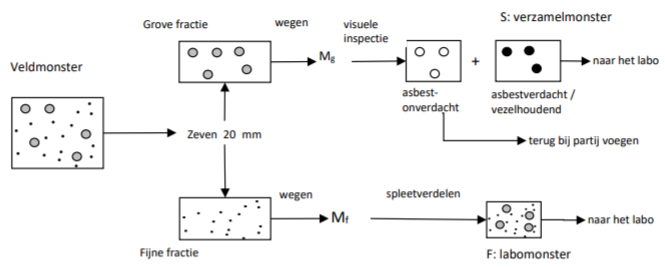 Figuur 2: Monstervoorbehandeling zoals opgenomen in CMA/1/A.19	Noot. Mg= massa grove fractie en Mf = massa fijne fractieKarakterisering van asbestdeeltjesIndien de aanwezigheid van asbesthoudende materialen wordt vastgesteld, dient er een schatting gemaakt te worden van het percentage asbest op basis van gewichtsprocenten, door vergelijking met referentiemonsters met een bekende samenstelling en vergelijkbare matrix. Vervolgens zijn er 10 gewichtsklassen (in masssaprocenten) waarbinnen het geschatte asbestpercentage valt: 0,1-2 / 2-5 / 5-10 / 10-15 / 15-20 / 20-30 /30-45 / 45-60 / 60-80 / 80-100 m%. Deze massaprocenten worden gebruikt bij de concentratiebepaling. Het resultaat van deze karakterisering is telkens een massa van een asbesthoudend materiaal van de klasse waarin de desbetreffende asbestsoort(en) zijn opgenomen, en een bijhorend massapercentage per asbestsoort.Vervolgens wordt een schatting gemaakt van de hechtgebondenheid van de asbesthoudende deeltjes. Hierbij worden volgende vuistregels gehanteerd:brokstukjes met een cement- of kunststofmatrix die duidelijk afkomstig zijn van hechtgebonden materiaal in de fracties >4 mm moeten als hechtgebonden worden gekenmerkt.materiaal met een massapercentage boven de 60% wordt meestal als niet-hechtgebonden gekenmerktpincettest: indien het materiaal d.m.v. de pincetpunten verpulverd kan worden,wordt het materiaal als niet-hechtgebonden beschouwd.De zeeffractie < 500 µm van het labomonster wordt enkel (kwalitatief) onderzocht via stereomicroscopie indien er in de zeeffracties > 4 mm niet-hechtgebonden asbesthoudende materialen zijn aangetroffen en er geen bepaling van de fijne vezelfractie wordt uitgevoerd. De respirabele vezelfractie (<100µm) wordt facultatief bepaald, enkel indien relevant voor een onderzoeksvraag, volgens NEN5898:2015 §6.4.5.MeetfoutEr wordt een boven- en ondergrens en 95% betrouwbaarheidsinterval bepaald voor het verzamel- en labomonster afzonderlijk. De belangrijkste fout wordt veroorzaakt door de schatting van hoeveelheid asbest in de asbesthoudende materialen (gewichtsklassen). Bij de grove veldfracties (verzamelmonsters) en de grove zeeffracties > 4 mm wordt de meetonzekerheid bepaald door de spreiding van de massaschatting. Voor de fijne zeeffracties < 4 mm wordt de meetonzekerheid bepaald door de steekproefafhankelijke fout. Deze fout is sterk afhankelijk van de het aantal getelde deeltjes en de grootte van de steekproef per zeeffractie.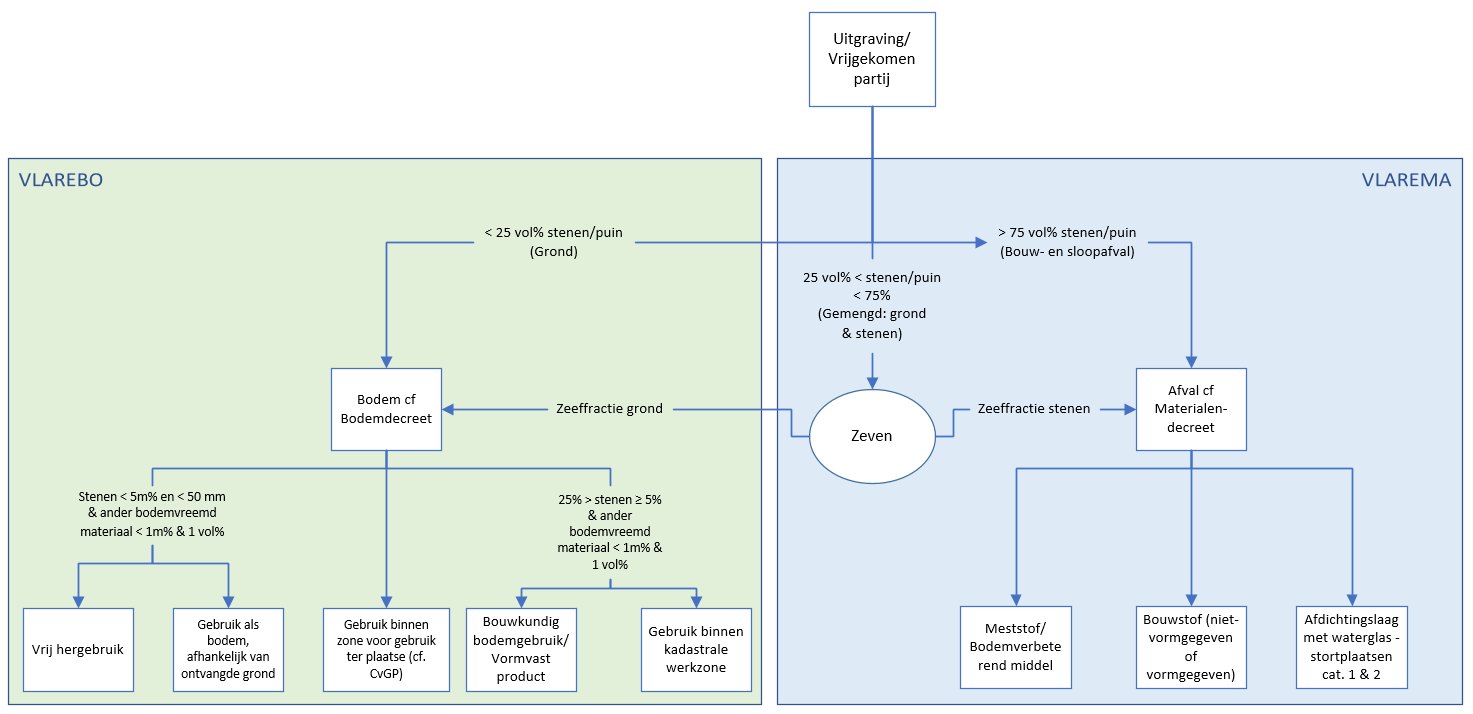 Figuur 3: Fysische indeling en gebruik van grond en puin, met aanduiding van de geldende regelgeving (VLAREBO of VLAREMA) BeslisboomEind 2014 werd er een eerste ontwerpversie van de beslisboom uitgewerkt door OVAM en Denuo (toen nog FEBEM-FEGE), die in maart 2016 geüpdatet werd (zie figuur 4). Deze beslisboom “Evaluatiemethodiek asbesthoudende grond en puin” wordt gebruikt om te bepalen of asbesthoudende stromen gestort of gereinigd dienen te worden. De beslisboom werd door OVAM en Denuo als voorlopig instrument aangenomen, op voorwaarde dat er een BBT-studie zou opgestart worden om de cijfers in de beslisboom te onderbouwen. Deze voorwaarde resulteerde dus in voorliggende studie, die nagaat of een verdere onderbouwing van de beslisboom mogelijk is om van daaruit eventueel aanbevelingen te doen om deze aan te passen of te verfijnen. Vooral de keuze ‘reinigbaar?’ wordt onderzocht in deze studie, gezien zowel de sector als de overheid in een voorstudie heeft aangegeven dat verdere verfijning daaromtrent wenselijk is.Onder het toepassingsgebied van de beslisboom vallen vrijgekomen partijen waarin visueel asbest wordt aangetroffen: grond (max. 25 vol% bodemvreemde stenen, zie tabel 4), grond en stenen (25 – 75 vol% bodemvreemde stenen) en bouw- en sloopafval (75 -100 vol%). Dit omvat dus zowel uitgegraven bodem (en soortgelijke VLAREBO-stromen) als puin dat ontstaat bij niet-selectieve sloopwerven of gerecycleerde granulaten (en soortgelijke VLAREMA-stromen). Tabel 4: Niet-limitatieve lijst van natuurlijke materialen en bodemvreemde materialen volgens CMA/2/II/A.11In de beslisboom wordt, overeenkomstig EURAL (zie 2.4.4) een onderscheid gemaakt tussen gevaarlijkafval en niet-gevaarlijk afval. Indien het gewogen gemiddelde gehalte aan asbest in een partij meer dan 100 mg/kg DS bedraagt, maar de totale asbestconcentraties in de partij is lager dan 1000 mg/kg DS, wordt gesproken over een niet-gevaarlijke afvalstof. Bij een totale asbestconcentratie groter dan 1000 mg/kg DS (0,1% asbest) wordt gesproken van een gevaarlijke afvalstof (HP7 “kankerverwekkend”). In de beslisboom geldt dat indien een partij een gewogen gemiddelde asbestconcentratie heeft hoger dan 100 mg/kg DS en lager dan 10.000 mg/kg DS, en waarbij de concentratie niet-hechtgebonden asbest onder 200 mg/kg DS blijft, de reinigbaarheid van de partij onderzocht moet worden. Als de asbestconcentraties hoger zijn, kan een 'aanvraag niet-reinigbaarheid’ ingediend worden bij de Ondernemers Vereniging Bodemsaneerders vzw (OVB). OVB zal de gegevens die over de partij worden aangeleverd vervolgens voorleggen aan haar leden (grondreinigingscentra), en als die het er unaniem over eens zijn at een partij niet reinigbaar is, zal de partij gestort worden en krijgt deze een ‘verklaring niet-reinigbaarheid’ waarmee een verlaagde milieuheffing kan worden aangevraagd bij OVAM.Samengevat is de beslisboom op moment van schrijven gebaseerd op volgende concentraties, waarbij de toetsing aan de bodemsaneringsnorm gebeurt aan de hand van de formule in voetnoot 8: Tabel 5: Asbestconcentraties beslisboom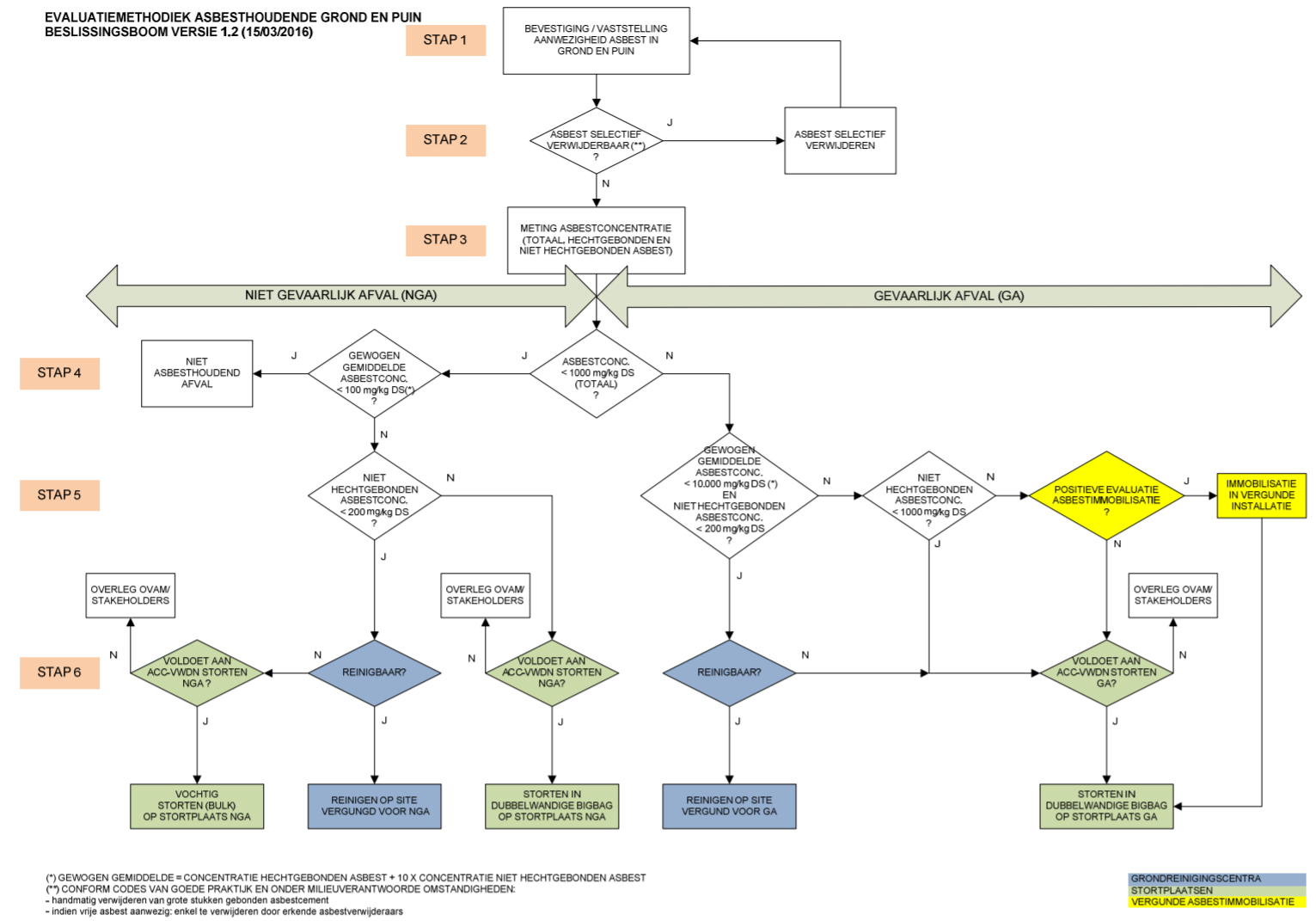 Figuur 4: Beslisboom asbesthoudende grond en puin (OVAM and DENUO, 2016)Overige Belgische wetgevingDe onderstaande paragraaf geeft een oplijsting (niet-limitatieve lijst) van overige nationale milieuwetgeving die relevant is voor de behandeling van asbesthoudende grond- en puinstromen:WalloniëDécret relatif à la gestion et à l'assainissement des sols (1 maart 2018)L’arrêté relatif à la gestion et à la traçabilité des terres (AGW) (5 juli 2018)Guide de référence relatif à la gestion des terres (GRGT) (28/05/2019)BrusselOrdonnantie van 14 juni 2012 betreffende afvalstoffenOrdonnantie van 5 juni 1997 betreffende de milieuvergunningenOrdonnantie betreffende het beheer en de sanering van verontreinigde bodems van 5 maart 2009, gewijzigd met ordonnantie van 23/06/2017Besluit van de Regering van het Brussels Hoofdstedelijk Gewest van 1 december 2016 met betreffende het beheer van afvalstoffenBesluit van de Brusselse Hoofdstedelijke Regering van 10 april 2008 betreffende de voorwaarden die van toepassing zijn op de werven voor de verwijdering en de inkapseling van asbestFederale regelgeving Codex over welzijn op het werk – boek VI, titel 3 en titel 423 OKTOBER 2001. — Koninklijk besluit tot beperking van het op de markt brengen en van het gebruik van bepaalde gevaarlijke stoffen en preparaten (asbest)Europese wetgevingRichtlijn Industriële Emissies (Richtlijn 2010/75/EG)Op 6 januari 2011 is de Europese Richtlijn Industriële Emissies, kortweg de RIE, (Industrial Emissions Directive, 2010/75/EU) in werking getreden. Deze richtlijn omvat een integratie (en een herziening) van de IPPC of GPBV-richtlijn met de Richtlijn Grote Stookinstallaties, de Afvalverbrandingsrichtlijn, de Solventrichtlijn en drie Richtlijnen voor de titaniumdioxide-industrie (zie Tabel 3: Structuur van de RIE en relatie met oudere Europese Richtlijnen). De lidstaten hebben twee jaar om de RIE te implementeren in de nationale wet- en regelgeving.Tabel 6: Structuur van de RIE en relatie met oudere Europese RichtlijnenZoals de oudere GPBV-richtlijn, verplicht de RIE de lidstaten van de EU om grote milieuvervuilende bedrijven te reguleren middels een integrale vergunning gebaseerd op de Beste Beschikbare Technieken. Bovendien moeten volgens de RIE bepaalde inrichtingen aan minimale voorwaarden voldoen (waaronder voor VOS-emissies: de verplichtingen van de Solventrichtlijn). Met de RIE wordt de reikwijdte uitgebreid ten opzichte van de oorspronkelijke IPPC-richtlijn. Zo werd bijlage I (met daarin een overzicht van de IPPC activiteiten) verduidelijkt en uitgebreid (t.o.v. van de IPPC Richtlijn).De reiniging van asbesthoudende grond- en puin valt onder onderstaande categorieën van activiteiten uit bijlage I:5.1. De verwijdering of nuttige toepassing van gevaarlijke afvalstoffen met een capaciteit van meer dan 10 t per dag door middel van een of meer van de volgende activiteiten:[…]f) recycling/terugwinning van andere anorganische materialen dan metalen of metaalverbindingenDe Europese Commissie organiseert een uitwisseling van informatie tussen de lidstaten en de betrokken bedrijfstakken over de Beste Beschikbare Technieken. Concreet worden door het European IPPC Bureau in Sevilla (Spanje) zogenaamde BREF’s (referentiedocumenten Beste Beschikbare Technieken) opgesteld. Deze BREF’s geven per bedrijfstak aan wat de BBT zijn en welke milieuprestaties met de BBT haalbaar zijn . De BREF’s die worden opgesteld onder de nieuwe RIE moeten zogenaamde BBT-conclusies bevatten. Deze BBT-conclusies worden gepubliceerd in alle officiële EU-talen, en moeten volgens de richtlijn dé basis vormen voor de vergunnings¬voorwaarden. Een speciale rol is hierbij voorzien voor de zogenaamde BBT-GEN (de met de BBT geassocieerde emissieniveaus) die in de BBT-conclusies zijn opgenomen. De BBT-GEN zijn gedefinieerd als “de bandbreedte van emissieniveaus verkregen in normale bedrijfsomstandigheden met gebruikmaking van een BBT of een combinatie van BBT als omschreven in de BBT-conclusies, uitgedrukt als een gemiddelde over een bepaalde periode, in specifieke referentieomstandigheden.” De BBT-GEN vormen hét richtpunt voor de emissiegrenswaarden. Meer bepaald stelt de richtlijn dat de emissiegrenswaarden moeten waarborgen dat de emissies onder normale bedrijfsomstandigheden niet hoger zijn dan de BBT-GEN.Volgende BREF’s relevant:BREF Afvalbehandeling (WT) (2018)BREF Emissies uit opslag (EFS) (2006)EURALVoor codes waar expliciet verwezen wordt naar de term “gevaarlijke stoffen” moet men gebruik maken van de in de CLP Verordening vastgelegde grenswaarden (voor HP7, kankerverwekkend, is dit 1000 mg/kg). Waar verwezen wordt naar de term ‘asbesthoudend’ of een andere verwijzing gemaakt wordt naar de aanwezigheid van asbest, kan de overheid eigen grenswaarden of definities vastleggen.Asbest is een mineralogische verzamelnaam die bepaalde (metaal)silicaten beschrijft die behoren tot de mineralogische groep van de serpentijn- en de amfiboolmineralen en die zijn uitgekristalliseerd in de zogenoemde asbestiforme vorm. De mineralen die onder deze definitie vallen zijn: chryosotiel, crocidoliet, amosiet, vezelvormig anthophylliet, vezelvormig actinoliet en vezelvormig tremoliet.6Van de in de EURAL met naam genoemde asbesthoudende afvalstromen wordt aangenomen dat ze steeds gevaarlijk zijn; afval is asbesthoudend als het berekend asbestgehalte de grenswaarde van 100 mg/kg DS overschrijdt.De normwaarde 100 mg/kg DS is een berekende norm: 10x de concentratie van niet-hechtgebonden asbest plus de concentratie van hechtgebonden asbest. Hechtgebonden asbest is asbest in een product waarvan de asbestvezels zijn ingesloten in een matrix. In afval met niet hechtgebonden asbest kunnen vrije vezels voorkomen.Samengevat kan men stellen dat in de EURAL genoemde afvalstoffen met een algemene verwijzing naar gevaarlijke stoffen als gevaarlijke afvalstoffen moeten ingedeeld worden vanaf een concentratie asbest van 1000 ppm of 0.1%.ADRHet internationaal vervoer van gevaarlijke goederen over de weg wordt geregeld door het Europees Verdrag betreffende vervoer van gevaarlijke goederen over de weg (ADR), en gaat uit van de Europese economische commissie van de Verenigde Naties (UNECE). Het omvat onder andere eisen over:criteria voor gevaarsindeling van gevaarlijke goederenvervoersvoorwaardeneisen aan verpakkingen en tanksprocedures voor de verzending, inclusief etikettering en documentatieAsbest is ingedeeld onder UN 2212 (amfibool asbest) en UN 2590 (chrysotiel asbest). Deze codes zullen ook terug te vinden zijn op de verpakkingen die voldoen aan de ADR-eisen voor het vervoer van asbest. Asbest is ingedeeld onder gevaarsklasse 9: diverse gevaarlijke stoffen en voorwerpen.Vervoer van asbest en asbesthoudende goederen is in principe onderworpen aan de voorschriften van het ADR, al is er een bijzondere bepaling (168) opgenomen:Asbest, dat zodanig in een natuurlijk of kunstmatig bindmiddel (zoals cement, kunststof, asfalt, harsen of ertsen) is opgenomen of daaraan is gebonden dat tijdens het vervoer geen gevaarlijke hoeveelheden asbestvezels, die ingeademd kunnen worden, kunnen vrijkomen, is niet onderworpen aan de voorschriften van het ADR. Asbesthoudende fabricaten, die zodanig verpakt zijn, dat tijdens het vervoer geen gevaarlijke hoeveelheden asbestvezels, die ingeademd kunnen worden, kunnen vrijkomen, zijn eveneens niet onderworpen aan de voorschriften van het ADR. Als de verpakking voldoende garanties biedt voor het niet vrijkomen van (vrije) asbestvezels, is het vervoer dus niet ADR-plichtig. Er is echter discussie met de bevoegde overheid (FOD mobiliteit) over welke verpakkingen als voldoende beschouwd kunnen worden om met asbesthoudende grond- en puinstromen te vervoeren. Volgens de huidige bepalingen is het vervoer van asbesthoudend afval echter maar toegelaten in UN gekeurde verpakkingen met een volume van maximum 3m³. Waste Framework Directive (Richtlijn 2008/98/EG)In de Europese richtlijn betreffende afvalstoffen worden maatregelen vastgesteld om het milieu en de menselijke gezondheid te beschermen door afvalproductie en de negatieve gevolgen van afvalproductie en -beheer te voorkomen of te verminderen, door de algehele gevolgen van het gebruik van hulpbronnen te beperken en door de efficiëntie van dergelijk gebruik te verbeteren, die van cruciaal belang zijn voor de overgang naar een circulaire economie en voor het waarborgen van het concurrentievermogen van de Unie op de lange termijn.Richtlijn 2009/148/EG betreffende de bescherming van werknemers tegen de risico’s van bloostelling an asbest op het werkDeze richtlijn heeft als doel werknemers te beschermen tegen gevaren voor hun gezondheid die zich op het werk (kunnen) voordoen door bloostelling aan asbest. Deze richtlijn werd in België omgezet in de Codex over welzijn op het werk, boek VI titel 3.Buitenlandse wetgevingNederlandArbeidsomstandighedenbesluit (15 januari 1997)Besluit asbestwegen milieubeheer (8 september 2000)Productenbesluit asbest (17 december 2004)Asbestverwijderingsbesluit (16 december 2005)Regeling uniforme saneringen (1 februari 2006)Besluit bodemkwaliteit (22 november 2007)Regeling bodemkwaliteit (13 december 2007)Bouwbesluit 2012 (29 augustus 2011)Circulaire bodemsanering (1 juli 2013)
PROCESBESCHRIJVING EN MILIEUASPECTEN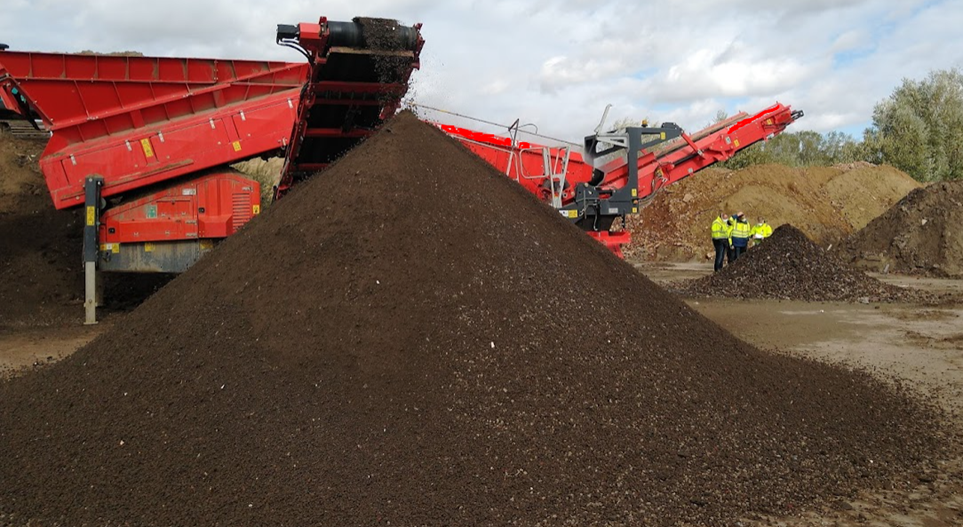 
Procesbeschrijving en milieuaspectenIn dit hoofdstuk beschrijven we de typische procesvoering bij reiniging van asbesthoudende grond en puin, het vervoer van asbest in het algemeen en de omgang met asbesthoudende grond of puin op werven, alsook de bijhorende milieu-impact. Deze beschrijving heeft tot doel om een globaal beeld te scheppen van de toegepaste processtappen en hun milieu-impact. Dit vormt de achtergrond om in hoofdstuk 4 de milieuvriendelijke technieken te beschrijven die de sector kan toepassen om de milieu-impact te verminderen.De details van de procesvoering, en de volgorde van de toegepaste processen, kunnen in de praktijk variëren van bedrijf tot bedrijf. Niet alle mogelijke varianten in procesvoering worden in dit hoofdstuk beschreven. Ook kan de procesvoering in de praktijk complexer zijn dan hier beschreven. Het is in geen geval de bedoeling van dit hoofdstuk om een uitspraak te doen over het al dan niet BBT zijn van bepaalde processtappen. Het feit dat een proces in dit hoofdstuk wel of niet vermeld wordt, betekent dus geenszins dat dit proces wel of niet BBT is.ProcesbeschrijvingAlgemeen overzichtIn figuur 5 wordt de asbestafvalketen weergegeven, waarin de in dit hoofdstuk beschreven processen voorkomen. Eerst wordt toegelicht hoe met asbest verontreinigde bodem- en puinstromen ontstaan, en wat de relevante eigenschappen zijn van dergelijke verontreiniging met het oog op verwijdering van het asbest. Vervolgens is er, in het luik over de ex-situ grondreiniging, aandacht voor de processen die toegepast worden voor het verwijderen van de asbestverontreiniging. Dit zijn de processen die worden toegepast op CGR’s die asbesthoudende grond- en puinstromen accepteren. Tot slot worden er reinigbaarheidscriteria bepaald, in functie van de eigenschappen van met asbest verontreinigde stromen en de daarop toegepaste technieken.Het deel over vervoer van asbest omvat het vervoer van alle vormen van asbest, van selectief verzameld op een sloopwerf tot het vervoeren van asbesthoudende fracties de werf naar het CGR, van de werf naar de stortplaats of van het CGR naar de stortplaats. Tot slot worden de processen beschreven die op bouw- en sloopwerven worden toegepast in de omgang met asbesthoudende grond of puin. Zuivere asbeststromen worden doorgaans afgevoerd naar een daarvoor vergunde stortplaats (categorie I), al dan niet met een voorafgaandelijke immobilisatie in geval van niet-hechtgebonden asbesttoepassingen. Sommige zuivere asbeststromen zouden thermische, mechanische of chemische verwerking kunnen ondergaan, waarbij de vezelmatrix wordt afgebroken. De inerte eindproducten kunnen vervolgens gestort worden of verwerkt in bijvoorbeeld bouwmaterialen. Mogelijke alternatieve verwerkingstechnieken voor asbesthoudende materialen komen echter niet aan bod in deze BBT-studie. Figuur 5: AsbestafvalketenAsbest in de bodem/puinDe asbesthoudende stromen die in aanmerking komen voor verwijdering van asbest door een CGR, bestaan ofwel uit grond en asbest, puin en asbest of uit grond waarin asbesthoudend puin aanwezig is. De verspreiding van asbest in de bodem is steeds gelinkt aan het historisch gebruik van asbesttoepassingen, waaruit een diffuse verspreiding van asbest voortkwam. We maken hierbij een onderscheid tussen 5 verschillende bronnen van asbestverontreiniging in de bodem, overeenkomstig de leidraad “asbest bij gebruik van bodemmaterialen” van OVAM:Locaties ter hoogte van voormalige asbestverwerkende bedrijvenGebouwen of constructies met asbesthoudende dak- of gevelbekledingAsbesthoudend puin- of sloopafval (historisch passief)Asbesthoudend puin (recente onzorgvuldige sloop)Industriële activiteiten met gekende asbesttoepassingenVerder wordt er een onderscheid gemaakt op basis van de asbesthoudende fractie en bodemtextuur, de hechtgebondenheid en de asbestconcentratie. Bij al deze eigenschappen is het van belang in het achterhoofd te houden dat asbest meestal heterogeen verspreid is in de bodem. Het doel van de geldende bepalingen aangaande monstername en analyse (zie 2.4.2 VLAREL) is dan ook om een zo representatief beeld te krijgen van de asbestverontreiniging in een puin- of bodempartij. Een al dan niet bewust foute toepassing van die bepalingen, kan leiden tot een verkeerd beeld van de asbestverontreiniging, waardoor de reinigbaarheidsbeoordeling bemoeilijkt wordt.Bronnen van asbestverontreiniging in de bodemLocaties ter hoogte van voormalige asbestverwerkende bedrijvenIn 2001 werd in België, in uitvoering van een Europese Richtlijn (zie 2.4.3), een algemeen verbod uitgevaardigd op het vervaardigen, gebruiken en het op de markt brengen van alle toepassingen van asbest. Daarvoor waren er in Vlaanderen, meer bepaald in de ruime regio van Kapelle-op-den-Bos en Willebroek, asbestverwerkende bedrijven actief, waarvan het asbestproductieafval werd gebruikt als aanvul-, ophogings- of verhardingsmateriaal (zie figuur 6). Het afval, zoals asbestcementdraailingen (freesresten van asbestcementbuizen) en asbestcementplaatjes (snijresten asbestcement leien en platen), wordt er wijdverspreid aangetroffen in homogene lagen ter hoogte van opritten, bermen, nutsleidingentracés, putten, dijken, waterbodems en veldwegen. Door onzorgvuldige grondwerken ter hoogte van deze lagen, kan een diffuse verspreiding van asbestmateriaal ontstaan, met als gevolg het voorkomen van heterogene asbesthoudende puin- en bodemlagen.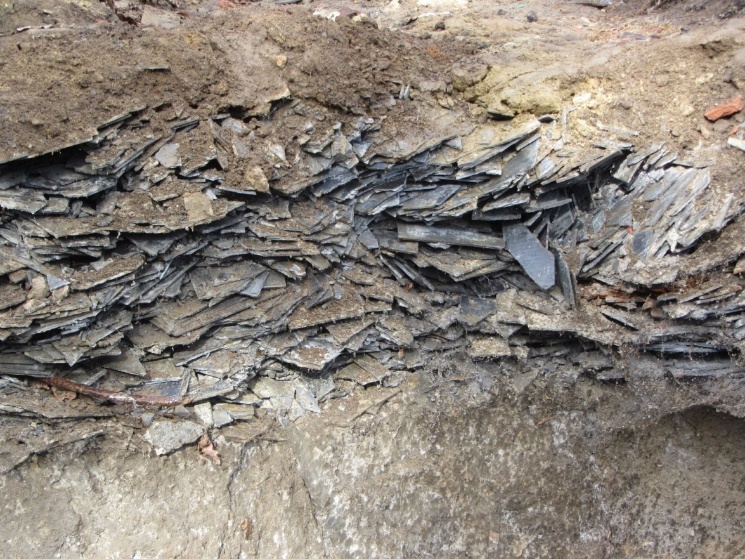 Figuur 6: Homogene ophooglaag met asbestproductieafvalGebouwen of constructies met asbesthoudende dak- of gevelbekledingVoor het algemeen verbod in 2001, werd in 1998 de productie van asbestcement al verboden in België. Daarna zijn er mogelijks toch nog asbesthoudende daken en gevels geplaatst, omdat sommige bouwbedrijven hun voorraad asbestcementen leien en golfplaten nog hebben opgebruikt na het verbod. Vezelcement golfplaten ouder dan 1992 en vezelcement leien ouder dan 1990 zijn nagenoeg altijd asbesthoudend. Bij deze gebouwen of constructies zijn er een aantal manieren waarop asbest in de bodem terecht kan komen:Wanneer deze materialen worden afgespoten, afgeborsteld, afgeschuurd of ontmost, kan er depositie veroorzaakt worden van niet-hechtgebonden asbestvezels in de toplaag van de bodem. Via het bluswater bij een brand van een gebouw met een asbesthoudend dak. Door verwering van asbesthoudende dak- en gevelbekleding. Daarbij degradeert de cementmatrix, doorgaans vanaf een levensduur van 20 jaar, waardoor fragmenten afbrokkelen en vrije asbestvezels uitspoelen met afstromend hemelwater. Daar waar geen dakgoot aanwezig is, veroorzaakt dit een bodemverontreiniging tot een diepte van 10cm met niet-hechtgebonden asbestvezels, waar het hemelwater stagneert en infiltreert. Deze zones worden ook wel afdruipzones genoemd. Naast dak- en gevelbekleding kunnen ook andere buitentoepassingen van voor 2001 asbesthoudend zijn en aanleiding geven tot bodemverontreiniging. Bijvoorbeeld bloembakken of omheiningen kunnen asbesthoudend zijn, en het verwijderen van een volledige omheining kan zorgen voor vermengen van asbestfragmenten met de bovenste bodemlaag.Asbesthoudend puin- of sloopafval (historisch passief)Bij onzorgvuldig slopen of renoveren van asbesthoudende gebouwen/constructies uit de periode 1945 tot 2001, en bij onzorgvuldig opbreken van wegen en verhardingen, kan asbesthoudend puin in de bodem terechtgekomen zijn (zie figuur 7). Dit asbesthoudend puin kon ook extern aangevoerd worden als verhardings-, aanvul- of ophoogmateriaal, bijvoorbeeld als onderfundering van wegen. Ook bij de opslag van asbesthoudend bouwmateriaal of sloopafval (bv. golfplaten, leien of buizen), kunnen afgebroken fragmenten in de bodem terechtkomen.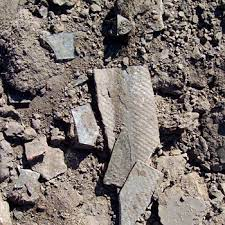 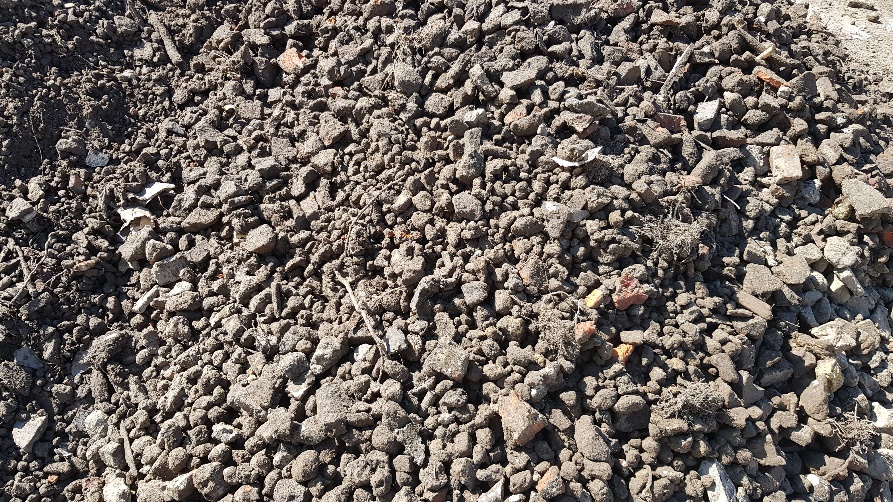 Figuur 7: Bodem en puin verontreinigd met asbesthoudend materiaalWanneer er graafwerkzaamheden plaatsvinden op de plaatsen waar dergelijk historisch passief aanwezig is, komt er dus asbesthoudende grond- en puin vrij, die mogelijk in aanmerking komen voor reiniging. Er is echter geen totaalbeeld van het volume en de verspreiding aan historisch passief van gemengde asbeststromen in Vlaanderen.Abesthoudend puin afkomstig van recente (onzorgvuldige) sloop Naast de bodem waarin asbest of asbesthoudend puin voorkomt, wat de meerderheid van de te reinigen volumes uitmaakt, kan het voorkomen dat op CGR’s puinstromen verontreinigd met asbest aangeboden worden, zonder dat die gemengd zijn met grond. Dit ondanks de geldende regelgeving rond de opmaak van een asbestinventaris of sloopopvolgingsplan bij sloopwerken. Bouwwerken die voorafgaand aan sloop of verbouwing niet of onvoldoende op asbest werden geïnventariseerd, kunnen er namelijk voor zorgen dat het asbest niet of onvoldoende werd verwijderd alvorens de sloopwerken werden aangevat, met een met asbest verontreinigde puinstroom tot gevolg. Ook kan het zijn dat, ondanks een afdoende inventarisatie van asbest in bouwwerken, het asbest niet of onvoldoende selectief wordt verwijderd tijdens het sloopproces, met opnieuw sloopafval verontreinigd met asbest tot gevolg. Tot slot kunnen asbesthoudende puinstromen ontstaan na vormscheiding van grond met asbesthoudend puin. Wanneer bijvoorbeeld een CGR niet over de geschikte technieken beschikt om een bepaalde asbestfractie uit puin te verwijderen, kan het zijn dat een ander CGR hier nog wel in slaagt. Op die manier kan het volume aan te storten asbesthoudende puinfractie gereduceerd worden (zie procesbeschrijving ex-situ grondreiniging). Industriële activiteiten met gekende asbesttoepassingenNaast de voormalige asbestverwerkende bedrijven, zijn er ook andere industriële activiteiten waar er mogelijk asbest in de bodem terechtkwam. Het gaat daarbij bijvoorbeeld om stortplaatsen, brekers, sorteerinstallaties, schroothandelaars of handelszaken waar asbesthoudende materialen op maat werden versneden. Ook andere industriële sites waar asbesthoudende materialen verwerkt of gebruikt werden, kunnen een bron zijn van verontreiniging (bv. metallurgische industrie waar asbest gebruikt werd als bescherming tegen hoge temperaturen, of de auto-industrie waar remvoeringen, koppelingen of dichtingen asbesthoudend waren in het verleden).AsbestconcentratieAsbest kan in verschillende concentraties voorkomen in de bodem. Deze is afhankelijk van 3 variabelen:Hoeveelheid asbesthoudend materiaal in de bodemMassapercentage asbest in dat materiaal (meer info over karakterisering en gewichtsklassen in 2.4.2 VLAREL en tabel 6), afhankelijk van het type asbestHechtgebondenheid (hechtgebonden vs niet-hechtgebonden)In Vlaanderen wordt er bij de concentratiebepaling een onderscheid gemaakt tussen hechtgebonden en niet-hechtgebonden asbest. Niet-hechtgebonden asbest weegt daarbij met een factor 10 zwaarder door dan hechtgebonden asbest. Voor dit onderscheid in gewicht vond men inspiratie in de Nederlandse analysemethode, waarbij amfibool asbest 10x zwaarder doorweegt dan serpentijn (plaatvormige kristallen of sillicaten) asbest (waartoe o.a. chrysotiel behoort). Het gezondheidsrisico van amfibool (kettingvormige sillicaten) asbest is, door de doorgaans hogere fractie aan respirabele vezels, namelijk hoger dan dat van serpentijn asbest, en bij de concentratiebepaling wordt een voorzorgsprincipe toegepast. In Nederland wordt hierbij geen rekening gehouden met de hechtgebondenheid van asbest. De in Vlaanderen toegepaste formule voor de berekening van de gewogen gemiddelde asbestconcentratie houdt wel rekening met de (niet-)hechtgebondenheid van asbest in het staal en is, zoals opgenomen in de beslisboom en in CMA/2/II/C.2 en CMA/2/II/C.3, als volgt:C = (Ct,h + 10 × Ct,nh)Met:C = gewogen toetsingswaarde van het asbestgehalte, in mg/kg dsCt,h = totaal gehalte hechtgebonden asbest, in mg/kg dsCt,nh = totaal gehalte niet-hechtgebonden asbest, in mg/kg dsAsbesthoudende fractie en bodemtextuurNaast de asbestconcentratie is het, met het oog op reiniging, eveneens belangrijk te weten in welke fractie (korrelgrootte) het asbest zich bevindt. Dit zegt namelijk iets over de grootte van de asbestdeeltjes, en bijgevolg de manier waarop ze verwijderd kunnen worden. Asbesthoudend materiaal kan namelijk in alle mogelijke afmetingen voorkomen; van microscopisch en submicroscopisch (vezelniveau) tot grote stukken van 1m of meer (bv. asbesthoudende golfplaat). De afmetingen van een asbestvezel verschillen per type asbest, al worden in de Europese arbeidsveiligheidsregelgeving asbestvezels pas geteld met een lengte van >5µm (in praktijk doorgaans enkele 10tallen µm) en een breedte <3µm (tot 0,03 µm mogelijk voor chrysotiel), met een lengte/breedteverhouding van 3:1. De asbesthoudende fractie bepaalt de haalbaarheid (rendement) om het asbest met de beschikbare reinigingstechnieken te verwijderen, en bepaalt zo mee de prijs van de reiniging. In CMA/2/II/C.2 en CMA/2/II/C.3 zijn volgende zeeffracties opgenomen, die terug te vinden zijn in de analyseverslagen van asbesthoudende stromen:>20 mm8-20 mm4-8 mm2-4 mm1-2 mm0,5-1 mm<0,5 mmBij analyse van de monsters afkomstig van een asbesthoudende bodem, wordt ook de massa in het monster per fractie opgenomen. Dit geeft een indicatie van de bodemtextuur van de partij die voor reiniging wordt aangeboden: gaat het over een zandige, lemige of kleiige bodem, en zijn er keien of grind in aanwezig? Er bestaan verschillende referentiekaders voor bodemtextuur zoals de Belgische bodemkartering (zie tabel 7) en de NBN EN ISO 14688-1 norm voor identificatie en classificatie van grond (zie tabel 8), waarbij de indeling van fracties kan verschillen. De referentiekaders bepalen de indeling van de aanwezige materialen die van nature voorkomen in de bodem, maar in de praktijk kunnen deze vermengd zijn met bodemvreemde materialen (bv. baksteen- of betonpuin in de zeer grove fractie of grindfractie). Tabel 7: Belgische bodemkarteringTabel 8: Bodemfracties ingedeeld volgens ISO 14688-1HechtgebondenheidDe hechtgebondenheid van de asbesthoudende materialen in de te reinigen bodem bepaalt samen met de daarbij horende asbestconcentraties (boven of onder de norm) welk verwijderingsproces zal worden ingezet. Asbest komt in twee verschijningsvormen voor in en op de bodem:In niet-hechtgebonden vorm, als geïsoleerde vezels of vezelbundels, of licht ingesloten in een matrixIn hechtgebonden vorm, gebonden in een matrixZoals gedefinieerd in CMA/2/II/C.2 en CMA/2/II/C.3 is de hechtgebondenheid de factor die aangeeft hoe goed of slecht de asbestvezels in een materiaal gebonden zijn. Asbesthoudende materialen zijn namelijk materialen die als raamwerk dienen voor de asbestvezels, ook wel matrix genoemd. Als de asbestvezels niet of slecht ingesloten zijn in die matrix spreekt men van niet-hechtgebonden asbest, terwijl bij hechtgebonden asbest het asbest wel zit ingesloten in een matrix. Bij niet-hechtgebonden asbest is de binding van de vezels dus slecht tot zeer slecht, waardoor de kans op het vrijkomen van asbestvezels onder normale omstandigheden al aanzienlijk is. Bij hechtgebonden asbest zijn de vezels zo stevig gebonden dat onder normale omstandigheden niet of nauwelijks vezels vrij kunnen komen, tenzij het materiaal wordt bewerkt of beschadigd.Hechtgebonden materialen zijn in de regel alle cementgebonden producten en kunstofgebonden materialen zoals bakeliet, colovinyl en kunststofgebonden pakkingsmaterialen. Niet-hechtgebonden materialen zijn onder meer asbestkoord, spuitasbest, asbestkarton, asbesthoudend zachtboard (brandwerend board), pakkingsmaterialen (niet-kunststofgebonden) en losse vezelbundels en vezels. In tabel 9 is een niet-limitatief overzicht opgenomen van asbesthoudende materialen met een beschrijving van uiterlijke kenmerken, een onderscheid tussen hechtgebonden en niet-hechtgebonden asbest en de asbestsoort met richtwaarden voor het bijhorende asbestgehalte in massaprocenten. Deze laatste is van belang bij de bepaling van de asbestconcentraties (zie 3.1.2.2 Asbestconcentratie en 2.4.2 VLAREL).Tabel 9: Overzicht (niet-limitatief) van asbesthoudende materialen met een beschrijving van de hechtgebondenheid, hun uiterlijke kenmerken en richtwaarden voor de massapercentages aan asbestDe bepaling van de hechtgebondenheid gebeurt bij de analyse conform CMA/2/II/C.2 en CMA/2/II/C.3 in het erkend laboratorium (zie 2.4.2 VLAREL) volgens deze vuistregels: brokstukjes met een cement- of kunststofmatrix die duidelijk afkomstig zijn van hechtgebonden materiaal in de fracties >4 mm moeten als hechtgebonden worden gekenmerkt.materiaal met een massapercentage boven de 60% wordt meestal als niethechtgebonden gekenmerktpincettest : indien het materiaal d.m.v. de pincetpunten verpulverd kan worden, wordt het materiaal als niet-hechtgebonden beschouwdDe zeeffractie < 500 µm van het labomonster wordt daarbij enkel (kwalitatief) onderzocht via stereomicroscopie indien er in de zeeffracties > 4 mm niet-hechtgebonden asbesthoudende materialen zijn aangetroffen en er geen bepaling van de fijne vezelfractie wordt uitgevoerd. De respirabele vezelfractie (<100µm) wordt facultatief bepaald, enkel indien relevant voor de onderzoeksvraag.Over het algemeen kan gesteld worden dat zowel hecht- als niet-hechtgebonden asbestmateriaal kan voorkomen in zowel de grove als de fijne fractie. Toch zal een verontreiniging met hechtgebonden asbest doorgaans vaker voorkomen in de grove fracties, terwijl een de aanwezigheid van niet-hechtgebonden asbest waarschijnlijker is in de fijne fracties. Bij bodem- en puinverontreiniging met asbest gaat het in een meerderheid van de gevallen om hechtgebonden asbest, en meer specifiek is asbestcement daarbij het meest voorkomende type asbest (zie figuur 8). Dit is namelijk de asbesttoepassing die het meest werd gebruikt in de bouwsector. 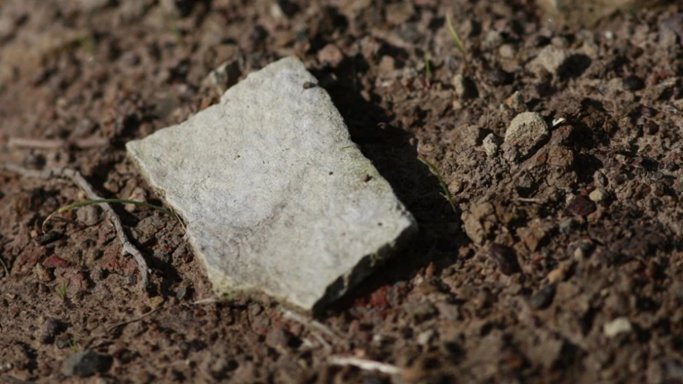 Figuur 8: Asbestcementplaatje, een voorbeeld van hechtgebonden asbestVerweringDe matrix waarin asbest is gebonden kan ook verzwakken, waardoor vrije asbestvezels of vezelbundels vrij kunnen komen. Anders gesteld kan hechtgebonden asbest verweren tot niet-hechtgebonden asbest. Dit verweringsproces kan zowel plaatsvinden wanneer het asbest nog niet op of in de bodem is terechtgekomen (bv. golfplaten dak met asbestcement) en daardoor vezelvrijzetting veroorzaken die op haar beurt wel neerslaat op-, of indringt in- de bodem. Deze verwering van asbesttoepassingen is meestal het gevolg van veroudering en wordt beïnvloed door factoren zoals wind, neerslag, zonlicht en bewerkingen door de mens (bv. werken aan asbesthoudend dak). Wanneer asbest reeds aanwezig is in de bodem, lijkt de natuurlijke afbraak van hechtgebonden vezelstructuren verwaarloosbaar. Asbest is immers in hoge mate bestand tegen chemische en biologische afbraak. Door destructieve activiteiten zoals breken of zeven uitgevoerd op asbesthoudende bodem kan de matrix wel beschadigd geraken, en op die manier leiden tot vezelvrijzetting. Die is echter afhankelijk van de oorspronkelijke asbesthoudende toepassing en de gebondenheid van het asbest in de betreffende matrix, en de kracht die nodig is om de vezels uit die matrix vrij te maken. Bijvoorbeeld voor asbestcement blijken vezels zo gehecht aan de matrix dat zelfs bij het breken van het materiaal nauwelijks vezel(bundel)vrijzetting optreedt. Naast de mate van hechtgebondenheid speelt ook het type asbest een belangrijke rol, gezien dat bepalend is voor de splijtbaarheid van asbestvezels. Amfibole asbestsoorten blijken meer splijtbaar te zijn dan chrysotiel asbest.Het type product en de mate van verwering heeft dus een invloed op de hechtgebondenheid van asbest. De mate van hechtgebondenheid betreft in feite dus een glijdende schaal, al blijft het zinvol een onderverdeling te hanteren tussen hechtgebonden en niet-hechtgebonden asbest.Ex-situ grondreinigingWanneer er een asbesthoudende bodem- of puinpartij vrijkomt, zijn er afhankelijk van de fysische en chemische samenstelling verschillende opties:De normwaarde voor asbest wordt niet overschreden en de partij kan zonder reiniging hergebruikt wordenDe normwaarde voor asbest wordt overschreden, maar komt in aanmerking voor reiniging op een CGR (‘ex-situ’ of ‘off site’ reiniging)De normwaarde voor asbest wordt overschreden, en komt niet in aanmerking voor reiniging op een CGRDe partij wordt geïmmobiliseerd en vervolgens gestortDe partij wordt gestortGezien de scope van deze studie, wordt in dit hoofdstuk dieper ingegaan op de asbesthoudende bodem- en puinpartijen die in aanmerking komen voor een reiniging op een CGR. Wanneer dergelijke partijen vrijkomen worden ze ontgraven en bij voorkeur rechtstreeks afgevoerd naar een CGR. Op vlak van de reiniging die een partij ondergaat, kan er een tweeledig onderscheid gemaakt worden: ofwel past een CGR enkel (droge) vormzeving toe, ofwel vormzeving gecombineerd met een fysicochemisch proces (natte scheiding) (zie figuur 9). Doelstelling van beide scheidingstechnieken is om een zo groot mogelijke fractie nuttig toepasbaar materiaal terug te winnen. Figuur 9: Principeschema van het reinigingscircuit van verschillende types asbesthoudende partijenAlvorens deze reinigingstechnieken voor asbesthoudende grond/puin te beschrijven, worden enkele algemene processtappen beschreven die op elk CGR plaatsvinden.Algemene processtappen CGROp alle CGR’s worden een aantal algemene processtappen doorlopen zodra een asbesthoudende partij wordt aangevoerd: de inkeuring, de opslag en de uitkeuring (zie figuur 10). Hieronder worden de algemene stappen beschreven.Figuur 10: Algemeen processchema CGRInkeuringZodra een partij bodemmaterialen aankomt op het CGR (na eventuele omweg via TOP), wordt deze ingekeurd. Tijdens de inkeuringsprocedure worden de partijen afzonderlijk opgeslagen op het CGR. Bij de inkeuring worden acceptatiecriteria gehanteerd die gebaseerd zijn op de technische limieten van de installatie, en de wettelijke voorwaarden zoals bijvoorbeeld de in VLAREBO vastgelegde gebruikswaarden. Voor asbest geldt de beslisboom ‘Evaluatiemethodiek asbesthoudende grond en puin’ (zie hoofdstuk 2.4.2) als leidraad. Concreet wordt een partij op volgende eigenschappen beoordeeld, die ook terugkomen in hoofdstuk 3.1.3.4 ‘Reinigbaarheid’:Residugehalte Niet-reinigbare en niet-valoriseerbare fractie, zoals bijvoorbeeld organisch materiaal, fractie <63 μm (klei) en de opgezuiverde asbestfractie (al dan niet met aanwezigheid van puin). Hiervoor wordt in de CvGP voor opslag, bewerking en reiniging een maximum van 40 m/m % DS gehanteerd. Ook economisch is dit gehalte belangrijk: hoe hoger het residugehalte, hoe lager de valoriseerbare fractie, en hoe hoger de stortkosten. AsbestconcentratiesEr wordt een onderscheid gemaakt tussen concentraties hechtgebonden en niet-hechtgebonden asbest, zoals vastgelegd in de beslisboom. Elk CGR zal echter zelf eigen maximumconcentraties bepalen, waarbij men de technische en economische haalbaarheid overweegt op basis van de eigenheid en de techniciteit van haar installatie, alsook de eventuele risico’s naar het personeel en de omgeving. Zo zullen bijvoorbeeld CGR’s die enkel vormzeving toepassen en bijgevolg geen reinigingsstappen hebben die niet-hechtgebonden asbest verwijdert, gaan ze enkel partijen aanvaarden die voor niet-hechtgebonden asbest reeds (ver) onder de norm zitten, of helemaal geen niet-hechtgebonden asbest bevatten.Asbesthoudende fractieDe fractie(s) en dus eigenlijk de bodemstructuur waarin het asbest zich bevindt, bepaalt mee de reinigbaarheid en de reiniging die de partij zal moeten ondergaan (vormzeefstappen of fysicochemie). De operationele kosten van de reiniging zijn o.a. afhankelijk van het type reiniging dat moet worden ingezet. Indien de partij reinigbaar is via vormscheiding (ter verwijdering van hechtgebonden asbest), geldt daarbij: hoe fijner de fractie waarin het asbest zich bevindt, hoe moeilijker deze te verwijderen is. Een fysicochemische verwerking wordt vooral overwogen bij aanwezigheid van niet-hechtgebonden asbest.Aanwezigheid andere polluentenNaast asbest zijn er nog andere parameters die relevant zijn voor de reinigbaarheid van een partij bodemmateriaal. De aanwezigheid van andere polluenten en hun concentraties kan een rol spelen bij de acceptatie, gezien deze mogelijk een bijkomende of aangepaste reiniging vereisen. Afhankelijk van de technieken dit het CGR kan toepassen (bijvoorbeeld biologische reiniging, thermische reiniging,…) en de concentraties waarin deze parameters voorkomen gaat men de partij al dan niet aanvaarden. Wanneer asbesthoudende partijen voor vormzeving aangeboden worden aan een CGR, is het meestal zo dat asbest de enige of voornaamste verontreiniging is. Bij fysicochemische reiniging komen vaker andere verontreinigingen voor, zoals zware metalen.De partij bodemmateriaal wordt geanalyseerd door erkende labo’s, die doorgaans standaardanalysepakketten (SAP) aanbieden, overeenkomstig de OVAM-standaardprocedures voor het oriënterend bodemonderzoek (OBO) (zie tabel 10) of het milieuhygiënisch onderzoek (SAP grondverzet, waar bij gekende herkomst dezelfde parameters gelden als bij het OBO). Deze SAP kan aangevuld worden met bijkomende parameters (bijvoorbeeld BTEX of PCB’s), afhankelijk van de historiek van het terrein waar de bodem werd uitgegraven, of de wensen van het CGR. Tabel 10: Te onderzoeken paramaters voor het vaste deel van de aarde volgens het SAP zoals opgenomen in de OBO-standaardprocedure van OVAMAan de hand van de beschikbare informatie over de eigenschappen van de partij, een visuele controle en eventueel analyses in opdracht van het CGR, wordt de partij al dan niet aanvaard. In het geval dat er analyses worden uitgevoerd in opdracht van het CGR, bijvoorbeeld om de reinigbaarheid niet enkel te baseren op de analyses bij het technisch verslag,  doet het CGR vaak zelf de bemonstering van de partijen. Deze bemonstering gebeurt conform VLAREBO (zie 2.4.2) onder toezicht van een eBSD (voor partij grond) of een VLAREL-erkend staalnemer (voor partij puin), die ook zelf kan worden ingeschakeld om de bemonstering uit te voeren en die in beide gevallen instaat voor de rapportage naar de erkende bodembeheerorganisaties. De communicatie met de eBSD is echter de verantwoordelijkheid van het CGR, en het is dus afhankelijk van het CGR of de eBSD op de hoogte wordt gebracht van de aankomst van asbesthoudende partijen.Als de partij niet wordt aanvaard, wordt ze afgevoerd naar een daarvoor vergunde inrichting, zoals bijvoorbeeld een stortplaats. Verder komt het ook voor dat partijen als niet-asbesthoudend of niet-asbestverdacht worden aangevoerd (bv. voor biologische reiniging), waarbij er tijdens de inkeuringsprocedure wordt vastgesteld dat er (mogelijk) asbest aanwezig is. Op dat moment zal het CGR de nodige analyses laten uitvoeren om uitsluitsel te hebben over de aanwezigheid, en desgevallend de asbestconcentraties.OpslagDoorheen het traject dat een verontreinigde partij aflegt op een CGR, zijn er verschillende momenten waarop de partij of haar deelfracties wordt opgeslagen:Na aanvoer, in afwachting van inkeuring en aanvaardingNa weigering, in afwachting van afvoerNa aanvaarding op het CGR, in afwachting van reiniging (de partij vormt dan, eventueel na samenvoeging met andere partijen, een productiebatch)Na reiniging, in afwachting van uitkeuring van de verschillende deelfracties en diens afvoer of afzetDe opslag gebeurt steeds op een vloeistofdichte vloer, teneinde bodemverontreiniging te vermijden. Partijen, productiebatches en deelfracties worden zodanig opgeslagen, dat vermenging en/of verontreiniging wordt vermeden. Dit kan bijvoorbeeld aan de hand van betonnen wanden tussen hopen, of door ze op voldoende afstand van elkaar te stockeren. Om stofverspreiding tegen te gaan wordt het vochtgehalte van de hopen bodemmaterialen gemonitord en waar nodig op peil gehouden door middel van sproei- of vernevelingsinstallaties. Andere toegepaste technieken zijn het afdekken van de hopen door middel van een folie (bv. kunststof zoals HDPE) of door een organische, afbreekbare vezellaag.Sommige CGR’s kiezen er ook voor om alle asbesthoudende partijen, batches of fracties op te slaan in een overdekte en soms afgesloten hal, om op die manier invloed van weersomstandigheden te vermijden. Andere CGR’s doen dit enkel indien er niet-hechtgebonden asbest aanwezig is, gezien het risico op vezelverspreiding daar groter is. Enerzijds kan wind vezel- en stofverspreiding veroorzaken, en anderzijds kan (overtollig) hemelwater het afvloeien van verontreinigingen over het terrein en eventueel de omgeving met zich mee kan brengen. 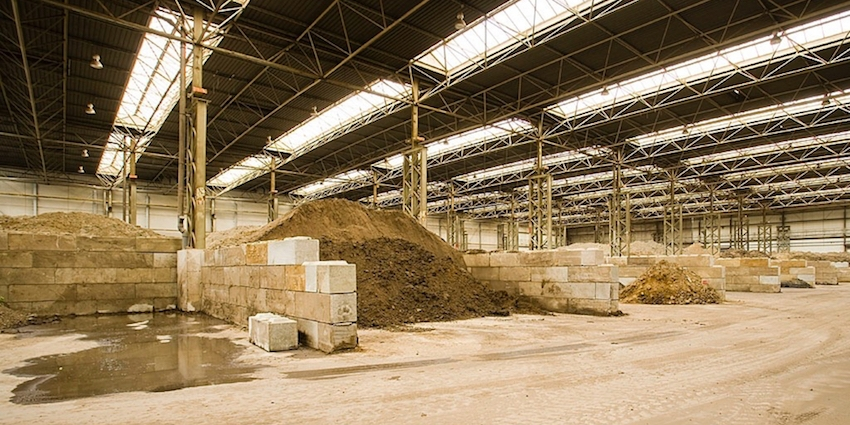 Figuur 11: Opslag van bodemmaterialen in overdekte winddichte hal, uitgerust met vloeistofdichte vloer en betonnen scheidingswandenNaast beperking van de milieu-impact, heeft de organisatie van de opslag nog een ander doel: traceerbaarheid. Zowel voor de interne werking als voor de rapportering naar onder andere de bodembeheersorganisaties of omgevingshandhavingsdiensten is deze traceerbaarheid van cruciaal belang en wettelijk verplicht. Alle behandelingen die een partij, batch of fractie ondergaat, alsook de analyseresultaten, de milieuhygiënische eigenschappen en de locatie van de opgeslagen materialen worden in een centraal systeem geregistreerd en beheerd. Ook de hoeveelheden of volumes zijn opgenomen in het systeem. Het wegen van partijen of fracties gebeurt bij aankomst en vertrek doorgaans via een weegbrug. Bij manipulaties door het CGR zelf (bv. verplaatsing uitgaande zeeffracties van de zeef naar de stockageplaats), wordt gebruik gemaakt van weegsystemen op de wielladers of op de transportbanden van de zeef- of fysicochemische-installatie. Op het opslagterrein zelf heeft elke partij, batch of fractie een identificatieplaat met daarop onder andere het lot- of projectnummer waaronder een partij het volledige traject binnen het CGR doorloopt. Bij asbesthoudende hopen wordt soms ook een waarschuwing aangebracht om aan het personeel, leveranciers of klanten duidelijk te maken dat de hoop asbest bevat. Samenstelling productiebatchDe meeste CGR’s stellen productiebatches samen, waarbij verschillende partijen samen aangevoerd worden om de reiniging (vormzeving of fysicochemie) te ondergaan. Deze stap gebeurt in de eerste plaats om kostenefficiënt te werken, gezien men asbesthoudende batches steeds apart verwerkt en de zeef- of fysicochemische installatie specifiek op dit type verontreiniging moet worden afgesteld. Dit brengt met zich mee dat sommige CGR’s slechts eenmaal of enkele keren per jaar een asbesthoudende productiebatch reinigen, soms enkele dagen na elkaar. De minimumvolumes voor een productiebatch variëren van 500 ton tot 3000 ton.  Partijen worden in theorie enkel samengevoegd wanneer ze een gelijkaardige verontreiniging en gelijkaardige textuureigenschappen hebben. De CvGP Opslag, bewerking en reiniging van bodemmaterialen van OVAM bepaalt daarenboven dat partijen door samenvoeging nooit in een “betere” categorie kunnen terecht komen dan de categorie van de slechtste milieuhygiënische kwaliteit waarin de oorspronkelijke partij uitgegraven bodem vooraf werd ingedeeld. Enkel door zeving of fysicochemische reiniging kan de uitgegraven bodem in een schonere categorie terechtkomen. In die zelfde CvGP laat OVAM toe dat partijen <400 ton (250m³), met een ongekende milieuhygiënische kwaliteit, samengevoegd worden voor inkeuring tot een samengestelde partij van maximaal 1200 ton (750m³), indien de afzonderlijke partijen:Onverdachte partijen zijn, ofVoor dezelfde parameters verdacht zijn (bv. asbest), ofVoor dezelfde verwerkingsmethode in aanmerking komen (bv. fysicochemische reiniging).Door het samenvoegen van partijen met verschillen in asbestconcentraties, hechtgebondenheid van de asbestverontreiniging, en de fracties waarin het asbest voorkomt, ontstaat er mogelijk een verdunningseffect. De gewogen concentratie van een samengestelde partij zal bijvoorbeeld lager zijn dan de oorspronkelijke concentratie van een kleine partij met hoge asbestconcentratie, wanneer die wordt toegevoegd aan een grote partij met lage asbestconcentratie. Ook wanneer er bijvoorbeeld een partij met niet-hechtgebonden asbest wordt toegevoegd aan een aantal partijen met enkel hechtgebonden asbest, is er sprake van verdunning van de verontreiniging met niet-hechtgebonden asbest. Wanneer de vuilvrachtreductie (zie 3.1.3.5 Reinigbaarheid) na zeving of fysicochemische reiniging van een samengestelde partij vervolgens niet of niet voldoende kan worden aangetoond, is het niet met zekerheid uit te maken of de verlaagde concentratie het resultaat is van de reiniging of van een eventueel verdunningseffect.  Uitkeuring Bij de uitkeuring worden de verschillende uitgaande fracties (zie fracties 3.1.3.2 Vormzeving en 3.1.3.3 Fysicochemische reiniging) bemonsterd (in overeenstemming met CMA/1/A.19 en CMA/1/A.8) en geanalyseerd (in overeenstemming met CMA/2/II/C.2 of CMA/2/II/C.3) op asbest. Indien nodig wordt er conform artikel 173 van VLAREBO een technisch verslag opgemaakt onder leiding van een eBSD. In de praktijk worden niet altijd alle uitgaande fracties bemonsterd en geanalyseerd, of niet volgens de correcte voorkeursmethode van de CMA’s (bv. monstername door boring in plaats van met wiellader of kraan). Fracties zullen afhankelijk van de milieuhygiënische kwaliteit (VLAREBO- en VLAREMA-normen) hergebruikt en verder verwerkt (bv. breken van puin) worden, ofwel afgevoerd worden naar de stortplaats (asbesthoudende fracties of residus). Voor de te storten fracties stelt het CGR een basiskarakterisering op, meestal op jaarlijkse basis, op grond waarvan een stortplaats kan beslissen deze stromen al dan niet te aanvaarden. Reiniging door vormzevingReiniging door vormzeving is een techniek die off site wordt toegepast door CGR’s op partijen waarbij hechtgebonden asbest(plaatjes) in fysiek afscheidbare fracties aanwezig zijn. Doorgaans zijn dit puinhoudende gronden waarbij op basis van de analyses, on-site of bij inkeuring, blijkt dat er geen verhoogde asbestconcentraties in de fijne fractie (<20 mm, en in bepaalde gevallen <8 mm) gemeten worden.Reiniging door vormzeving kan ofwel ingezet worden als enige processtap, ofwel als voor- en/of nabehandelingsstap van een fysicochemische verwerking (zie figuur 9). In beide gevallen kan voor of na de vormzeving een handmatige scheidingsstap (handpicking, zie verder) gebeuren, om bijvoorbeeld grof bodemvreemd materiaal (bv. plastic folie) of visueel zichtbare asbestplaatjes te verwijderen. Indien er zeer grof puin aanwezig is (bv. puinbrokken, grote asbesthoudende golfplaten of buizen), kan ook een grijpkraan ingezet worden om deze stukken te verwijderen. Indien bij de voorsortering asbesthoudend materiaal wordt verwijderd, zal dit verzameld worden in daarvoor bestemde big bags en naar een daarvoor vergunde inrichting (stortplaats categorie I) afgevoerd worden. In tegenstelling tot fysicochemische reiniging, wordt bij “droge” fysische vormzeving geen gebruik gemaakt van een vloeistof om de grond in suspensie te brengen en/of te wassen. Het betreft een mechanische scheidingsinstallatie, die bestaat uit een invoerbunker (doseerbunker) gevolgd door meerdere zeven of zeefdekken, die de verschillende fracties gaan uitsplitsen op basis van fysische eigenschappen zoals grootte en vorm. De uitgaande fracties worden met transportbanden op verschillende hopen gescheiden. Tijdens en na het zeven wordt de ingaande stroom puin/grond en uitgaande fracties vochtig gehouden door middel van sproei- of vernevelingsinstallaties ter hoogte van de opslag, de invoerbunker en/of de zeefdekken zelf. Bij deze laatste twee locaties is de kans op verstuiving en dus vezelvrijstelling het grootst omdat de bodemmaterialen daar uit elkaar vallen en een lossere structuur krijgen. Door het bevochtigen wordt verstuiving tegengegaan, en dus ook eventuele vezelverspreiding naar de omgeving. Bij het sproeien ter hoogte van de opslag en invoerbunker is het de bedoeling de af te zeven partij zelf voldoende vochtig te houden. Bij vernevelingsinstallaties (zie figuur 12) is het primaire doel om eventueel opstuivend stof te vangen met neveldruppels, waardoor het stof verzwaard en neerslaat, waardoor vermeden wordt dat het zich naar de omgeving kan verspreiden. Echter zal de verneveling het vochtgehalte van de passerende puin-/bodemmaterialen ook verhogen. Sommige vormzevingsinstallaties worden enkel binnen opgesteld, bijvoorbeeld in een hal, om potentiële vezelspreiding naar de omgeving nog beter te beperken. Op die manier is men ook minder afhankelijk van de weersomstandigheden, die bij installaties in een buitenomgeving een ongunstige invloed kunnen uitoefen. Bij te veel wind kan het risico op vezelverspreiding namelijk toenemen, zeker wanneer deze ook de goede werking van sproei- of vernevelingsinstallaties verstoord. Verder kan regen een ongunstige invloed hebben, wanneer de af te zeven grond hierdoor te vochtig wordt (bv. >20%).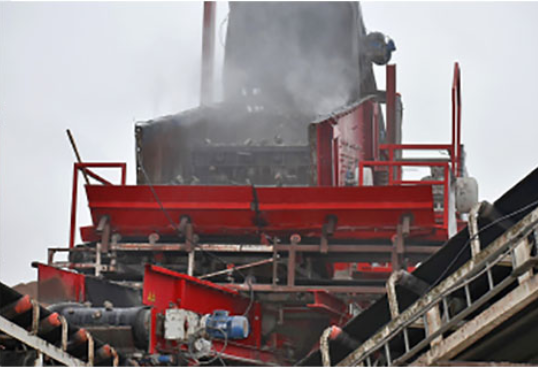 Figuur 12: Verneveling op zeefinstallatieZeven en zeefdekkenBij de selectie van zeefdekken wordt rekening gehouden met de eigenschappen van de ingaande stroom. Zo is een snijdend en/of wrijvend effect nodig voor lemige of kleiige grond die de neiging heeft tot klontervorming, terwijl zandige fracties met grind al goed te scheiden zijn door zeefnetten met een bepaalde maaswijdte. De aanvoersnelheid en hellingsgraad moeten telkens afgesteld worden op de eigenschappen van de bodem om de gewenste scheiding en bijgevolg zo zuiver mogelijke deelfracties te bekomen. Deze parameters worden door de operator opgevolgd en bijgesteld waar nodig. In de meeste gevallen gebeurt de fijnste scheiding op 20 mm, omdat bij nog fijnere maaswijdtes de kans op dichtslibben te groot wordt, afhankelijk van de bodemtextuur en de vochtigheid van de bodem. De asbestplaatjes komen meestal in een puinfractie terecht, omdat hun vorm en grootte daar het dichtst bij aanleunt. Het feit dat de bodemmaterialen bij dit type vormzeving niet “gewassen” worden, brengt met zich mee dat grond de neiging heeft om langer aan puindeeltjes kan blijven plakken, en soms meerdere zeefstappen nodig zijn om deze zo veel mogelijk van elkaar te scheiden. Om de met asbestplaatjes opgeconcentreerde puinfracties verder op te zuiveren, kan nog een tweede vormzeefstap of handpicking ingezet worden (zie figuur 17 en 18). In de finale fracties waarin de asbestplaatjes zijn opgeconcentreerd, kunnen ook andere niet-asbesthoudende materialen met gelijkaardige vorm tegenkomen, zoals stukjes tegel of glas. Naast enkele experimentele verwijdertechnieken op basis van infraroodtechnologie, zijn er nog geen manieren gevonden om deze materialen uit de met asbestplaatjes opgeconcentreerde puinfraties te verwijderen, en worden ze dus mee gestort.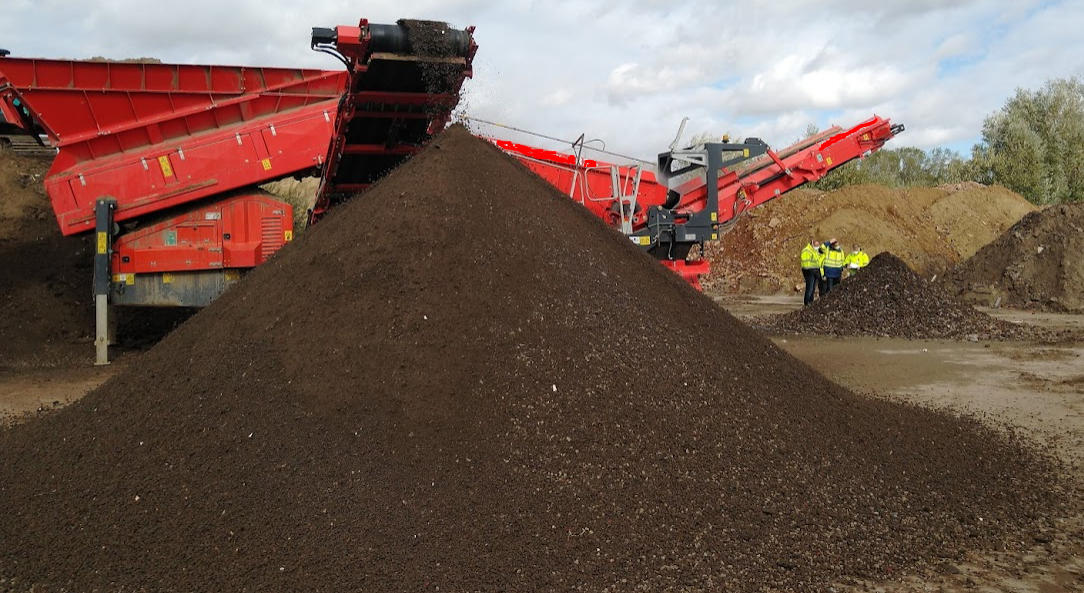 Figuur 13: Schud- en trilzeef met meerdere zeefdekkenVoor een droge mechanische zeving wordt doorgaans een schud- en trilzeefinstallatie ingezet, waarop meerdere zeefdekken geïnstalleerd kunnen worden in verschillende combinaties in wat een zeefbox wordt genoemd. Wanneer een batch asbesthoudende grond moet worden gezeefd, zal afhankelijk van de eigenschappen van de grond de zeef opgebouwd worden met een selectie van verschillende zeefdekken. Deze opbouw en ook de afbouw neemt samen met de afstelling tijd in beslag, waardoor het pas kostenefficiënt wordt deze ombouw te doen wanneer het af te zeven volume voldoende groot is (bv. >500 ton).De schud- en trilzeef (ook wel vlakdekzeef of scalpeerzeef genoemd, zie figuur 13) beweegt de zeefdekken heen en weer en op en neer. Ofwel wordt de zeef heen en weer geschud door een excentrische as, ofwel wordt ze aangedreven door onbalans- of trilmotoren. Deze laatste variant zorgt voor een meer gecontroleerde schudbeweging, is geluidsarmer en is op de meeste moderne installaties terug te vinden. De installatie is meestal mobiel doordat ze uitgerust wordt met rupsbanden.Afhankelijk het aantal zeefdekken waarmee de schudzeef wordt uitgerust, worden 2 of meer fracties van elkaar gescheiden doordat de grofste fractie over het zeefdek gaat, terwijl de fijnere fractie door de mazen valt. De precieze fractiescheiding is afhankelijk van de ingezette maaswijdtes (bv. zeefdek met maaswijdte op 60 mm en één op 20 mm). Volgende zeefdekken worden ingezet op schud- en trilzeven voor het zeven van asbesthoudende grond- en puinstromen:Een vingerzeef of stangenzeef (zie figuur 14) bestaat uit verschillende lagen van staven die onder lichte helling in een cascadesysteem zijn opgesteld en vormt vaak een eerste stap om het grofste materiaal (bv. > 50 mm) te scheiden van het overige materiaal. Doordat de uiteindes van de vingers vrij zijn van dwarsverbindingen, hebben ze een lossende werking, en zullen bepaalde bodemvreemde materialen (bv. touw of draad) uitgezeefd kunnen worden zonder dat de zeef vastloopt. De vingers of stangen kunnen aan het trillen gebracht worden, waardoor de grote elementen erover rollen. Vingerzeven kunnen ook gebruikt worden als een secundaire zeefstap (na eerste zeving in schud- en trilzeef), om asbesthoudende fracties (bv. tussenfractie) verder uit te zeven. Wanneer de doorvoersnelheid en hellingsgraad is afgesteld, en de lengte van de vingers en de ruimte ertussen correct bepaald werd, wordt het mogelijk dat asbestplaatjes tussen de vingers vallen, terwijl ander puin over de vingers gaat (zie doorgedreven vormzeving). 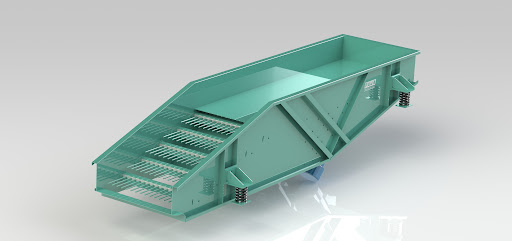 Figuur 14: Zeefdek met vingerzeefEen zeefnet, dat bestaat uit gewoven of gelast staal of roestvast staal (RVS) dat een rooster van vierkante of langwerpige mazen vormt met een bepaalde maaswijdte (bv. 40 mm of 20 mm). Hoe fijner de staaldraden die het rooster vormen, hoe groter het snijdend effect, maar ook hoe fragieler het net wordt. Er kunnen meerdere zeefnetten in één schud- en trilzeefinstallatie ingezet worden.Een punch plate (zie figuur 15) is een geperforeerde staalplaat met uitsparingen in een gewenste vorm (bv. vierkant, ruit, zeshoek,…). Door de trilling van de plaat valt het materiaal dat fijner is dan de uitsparingen erdoor, ander materiaal gaat erover.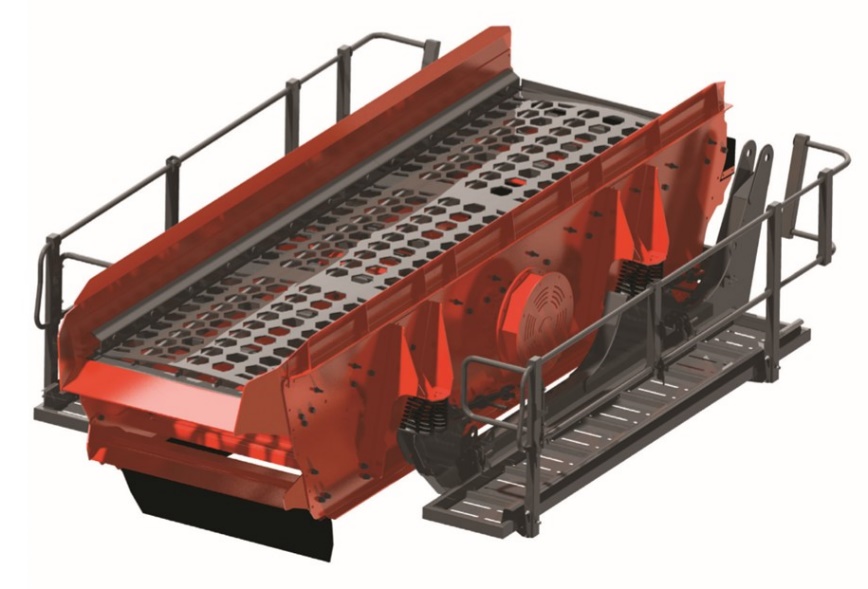 Figuur 15: Zeefdek met punch plateNaast de veelgebruikte schud- en trilzeef kan ook een sterrenzeef ingezet worden. Deze kan uitgerust worden met verschillende sterrenbedden (zie figuur 16). Dit zijn zeefdekken waarop roterende rollen met sterren zijn aangebracht. Ze zijn geschikt voor kleverig of klonterig materiaal (bv. kleiige grond), gezien de sterren de klonters of brokken gaan breken. De steek tussen de sterren, de grootte van de sterren en het aantal vingers per ster bepalen de fractie die uitgezeefd wordt: de grove fractie beweegt over de sterren heen, terwijl de fijnere fractie erdoor heen valt. Een gelijkaardige zeef met schijven in plaats van de scherpere sterren wordt de schijvenzeef genoemd.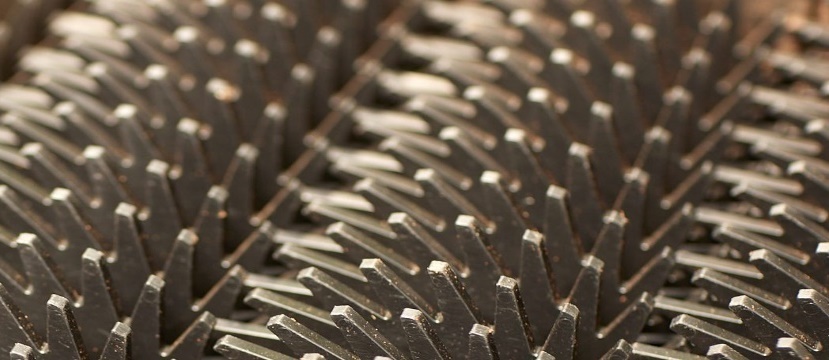 Figuur 16: Close-up van een sterrenzeefEen handmatige scheidingsstap of handpicking (zie figuur 17) kan als voorbehandelingsstap ingezet worden (bv. verwijdering van grof materiaal) om storingen van de zeefinstallatie te voorkomen, maar zal doorgaans als een finale scheidingsstap toegepast worden (zie figuur 18) op puinfracties (bv. >20 mm). Op die manier is verdere opzuivering mogelijk door middel van visuele controle, herkenning en verwijdering van asbesthoudend materiaal (plaatjes). Net als voor de operators van de zeefinstallatie, is het belangrijk dat voor de handpickers de nodige veiligheidsmaatregelen genomen worden: beschermkledij (type Tyvek), volgelaatsmasker/stofmasker type P3.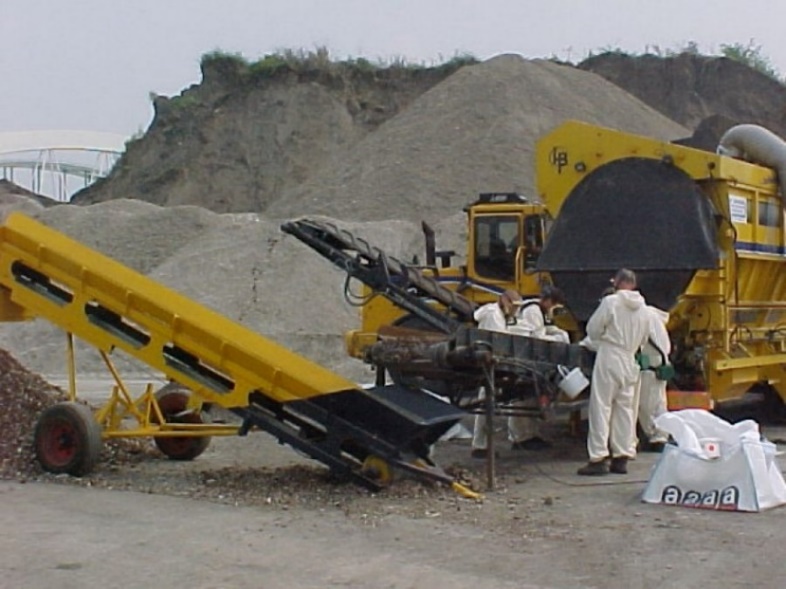 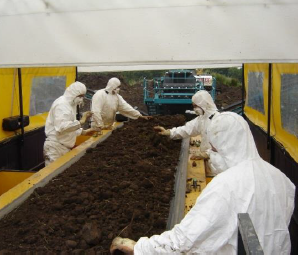 Figuur 17: Handpicking van asbestDoorgedreven vormzevingSommige CGR’s experimenteren met een bijkomende reiniging door vormzeving (zie figuur 18) op de fijne zand- en grindachtige fractie (<20 mm), indien daarin hechtgebonden asbest aanwezig is waarbij de asbestnorm van 100 mg/kg ds overschreden is. Het gaat in dat geval meestal om kleinere asbestfragmenten tot een bepaalde korrelgrootte, die doorgaans met de grond waarin ze aanwezig zijn gestort zouden moeten worden. Bijkomende vormzeving op die fijne zand- en grondachtige fractie zou dus kunnen zorgen voor een hogere recuperatiegraad van bodem- en puinmateriaal. Zoals eerder aangehaald is 20 mm meestal de fijnste maaswijdte waarop gezeefd wordt, omdat fijnere openingen snel de neiging zullen hebben om dicht te slibben (bv. door bodemklonters). Ook het verschil in vorm verkleint onder de 20 mm, waardoor er nog meer aandacht moet gaan naar afstelling van de zeef (o.a. doorvoersnelheid beperken, hellingsgraad aanpassen,…) en de zeeftechniek, die een onderscheid moet kunnen maken tussen zeer fijne plaatjes en de korrelvormige structuur van de het zand en grind. In het kader van deze BBT-studie werden er echter geen meetgegevens aangeleverd die de doeltreffendheid van deze doorgedreven vormzeving kunnen onderbouwen.Bekomen FractiesHet aantal fracties dat wordt bekomen bij vormzeving van asbesthoudende grond is afhankelijk van het aantal zeefdekken en zeefstappen (zie figuur 18). De korrelgroottes van de fracties zijn afhankelijk van de korrelgrootte van het inkomende materiaal, de gebruikte zeefdekken en hun maaswijdtes, en variëren van CGR tot CGR. Alle uitgaande fracties worden als asbestverdacht beschouwd, en dienen dus na de vormzeving bemonsterd en geanalyseerd te worden op asbest. Doorgaans worden 3 fracties bekomen met een 1ste zeefstap: Een grove puinfractie (> 60 mm)Een fijne puinfractie (>20 mm en <60 mm)Een fijne fractie bestaande uit zand en grind (<20 mm)Vervolgens wordt er in veel gevallen een 2de zeefstap toegepast op de fijne puinfractie, omdat verwacht wordt dat daar de meeste asbestplaatjes in terechtkomen. Deze 2de zeefstap wordt ingezet wanneer, bijvoorbeeld op basis van visuele controle of analyse, geoordeeld wordt dat de asbestplaatjes aanwezig in deze fractie nog verder opgeconcentreerd kunnen worden. Hierbij komen volgende fracties vrij:Gezuiverde fijne puinfractie (>20 mm en <60 mm)Fractie waarin asbestplaatjes (en gelijkaardig materiaal) opgeconcentreerd werdenFijne fractie bestaande uit zand en grind (<20 mm)Zowel op de grove puinfractie uit de 1ste zeefstap als op de gezuiverde fijne puinfractie (of haar grofste fractie) uit de 2de zeefstap kan indien nodig (bv. op basis van visuele controle) handpicking worden uitgevoerd om asbestplaatjes handmatig te verwijderen. Puinfracties kunnen indien ze onder de VLAREMA-normen blijven naar een breker worden afgevoerd, waar er gerecycleerde granulaten van geproduceerd kunnen worden, of zonder breekstap als bouwstof worden ingezet. De fijne fractie (doorgaans <20 mm) wordt, indien deze voldoet aan de VLAREBO-normen en afhankelijk van de vereiste bouwtechnische eigenschappen, ingezet als bodem, in bouwkundig bodemgebruik (bv. fundering van wegen) of in vormvast product (bv. beton- en cementproducten). Het manueel verzamelde asbest en de opgeconcentreerde asbestfracties worden afgevoerd naar de stortplaats. Grond- en puinfracties die na vormzeving boven de VLAREBO- en VLAREMA-normen blijven, worden beschouwd als uitval. Hiervoor zijn 3 er mogelijke bestemmingen, afhankelijk van de aard van de asbestverontreiniging:Fysicochemische reiniging (bv. indien het normoverschreiding betreft voor niet-hechtgebonden asbest)StortplaatsRegio met hogere asbestnormen dan VlaanderenFiguur 18: Bekomen fracties bij vormzevingFysicochemische reinigingEen fysicochemische reiniging (ook natte scheiding of extractieve reiniging genoemd) is een verwerkingsproces waarbij door een combinatie van technieken de verontreinigingen off-site uit de grond verwijderd worden. De verontreiniging wordt uit de grond “gewassen” met behulp van een wasvloeistof, zoals water in geval van asbestverontreiniging. Het reinigingsproces steunt op deeltjesscheiding, waarbij op basis van deeltjesgrootte en dichtheid, de verontreiniging wordt opgeconcentreerd in een kleiner volume. Daarnaast kunnen scheidingen op basis van bijvoorbeeld magnetische eigenschappen of oppervlakte-eigenschappen uitgevoerd worden. 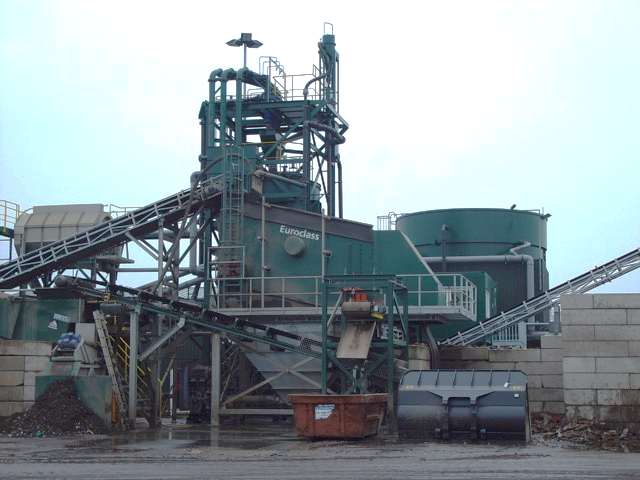 Figuur 19: Fysicochemische grondreinigingsinstallatieHet concept van het verminderen van grondverontreiniging door middel van deeltjesscheiding is gebaseerd op het feit dat de meeste (organische en anorganische) verontreinigende stoffen de neiging hebben zich (chemisch en/of fysisch) te binden aan het oppervlak van deeltjes, met name de fijne (silt- en klei-)deeltjes. De silt- en kleideeltjes zijn weer aan de grovere delen gehecht (fysisch) door verdichting en cohesie. Naast deeltjesscheiding kunnen er nog andere technieken toegepast worden, zoals gravitaire scheiding (bv. spiralen), flotatie en magnetische scheiding (deze laatste is minder relevant voor asbest). Het scheiden van verontreinigde grond is gericht op het verkrijgen van een hoeveelheid gereinigd product die veel groter is dan de hoeveelheid geconcentreerde verontreinigende stof (restfractie) en bovendien een zodanige kwaliteit bezit dat nuttige toepassing mogelijk wordt. Bij partijen met asbestverontreiniging is het de bedoeling dat het asbest verwijderd wordt uit de zand- en puinfracties, en terechtkomt in de te storten restfracties: slib- en lichte densiteitsfractie. Figuur 20: Principeschema fysicochemische reinigingDe fysicochemische reiniging kan als enige proces ingezet worden om asbest uit een partij bodemmaterialen te verwijderen, of kan vooraf- of nagegaan worden door een (droge) vormzeving zoals beschreven in 3.1.3.2. Ook hier is de keuze voor de in te zetten reinigingsstappen voornamelijk afhankelijk van de hechtgebondenheid, de fractie(s) waarin het asbest voorkomt, het verwachte residugehalte en eventuele aanwezigheid van andere polluenten. Dit resulteert in 3 mogelijke situaties waarin fysicochemische reiniging wordt ingezet:Na vormzeving, indien er toch nog asbest wordt aangetroffen in de fijne fractie(s) (zand en grind, bv. < 20 mm). Vooral in geval van aanwezigheid van niet-hechtgebonden asbest in de fijne fracties kan hierop fysicochemische reiniging ingezet worden, indien verwacht wordt dat het residugehalte < 40 % blijft.Als enige renigingsstap, wanneer er hoofdzakelijk niet-hechtgebonden asbest aanwezig is, en/of wanneer het asbest hoofdzakelijk voorkomt in de fijne fractie (< 20 mm).Voorafgaand aan vormzeving. Indien er in de puinfracties na fysicochemische reiniging nog hechtgebonden asbest wordt aangetroffen kan het zinvol zijn het puin een verdere nabehandeling te geven aan de hand van vormzeving.Scheidingsstappen Zoals weergegeven in figuur 20 zijn er een aantal stappen die worden doorlopen bij een fysicochemisch reinigingsproces, die hieronder in detail worden beschreven. De uitvoeringsvorm van deze stappen, namelijk de gebruikte technieken en de combinatie van technieken, verschillen van installatie tot installatie. Ook de aanvoersnelheid ter hoogte van de invoerbunker en de snelheid van de installatie wordt afgesteld afhankelijk van de eigenschappen van de te reinigen partij. Op de voorbehandeling (zeven) na worden de scheidingsstappen altijd uitgevoerd na een verzadiging met water, waardoor er een “slurry” van gesuspendeerde deeltjes ontstaat. Dit zorgt ervoor dat de verontreiniging makkelijker loskomt van de te hergebruiken fracties (grond en puin), door het inzetten van scheidingstechnieken. Er kan een onderscheid gemaakt worden tussen volgende scheidingstechnieken: scheiding op basis van een zeefwerking (bv. trilzeef,...)scheiding op basis van centrifugaalkrachten (bv. hydrocyclonen)scheiding op basis van zwaartekracht (bv. opstroomkolom, bezinker)scheiding op basis van flotatie (niet ingezet voor asbesthoudende stromen)gravitaire scheidingssystemen (bv. spiralen)magneetscheiding (niet relevant voor verwijdering asbest)Fysicochemische reinigingsinstallaties worden zowel in een overdekte hal als in openlucht geplaatst, op een vloeistofdichte vloer. Doordat het een nat proces is, is de kans op vezelverspreiding ter hoogte van het reinigingsproces miniem. Bij manipulatie van in- of uitvoer van de installatie is er een grotere kans op vezelverspreiding en is het van belang deze stromen voldoende vochtig te houden, door bijvoorbeeld sproeiers of vernevelingsinstallaties ter hoogte van de invoerbunker (zie ook 3.1.3.1 Opslag). Bij afloop van de reiniging van een asbesthoudende partij kan de installatie ontdaan worden van resterende materialen door ze met water onder hoge druk af te spuiten. VoorbehandelingDoorgaans vindt er als eerste stap een voorbehandeling of primaire scheiding plaats waarbij gezeefd wordt op grootte en vorm, waarbij gelijkaardige zeefstappen gebruikt worden als bij de vormzeving (sterrenzeef, punchplates, vingerzeef, trommelzeef,…). Hier wordt het puin en bodemvreemd materiaal verwijderd (bv. >2 mm), met afhankelijk van het aantal zeefdekken verschillende puinfracties (bv. maaswijdtes op 80 mm, 56 mm en/of 32 mm). Hechtgebonden asbest kan hier ook verwijderd worden, en terechtkomen in één of meerdere puinfracties die vervolgens bijvoorbeeld nog vormzeving of handpicking kunnen ondergaan. Deze zeefstap kan droog uitgevoerd worden, maar meestal wordt er reeds water toegevoegd, zeker als er fijne maaswijdtes worden ingezet (bv. 2 mm en 8 mm). Als tweede deel van de voorbehandeling volgt na de zeefstap volgt een deagglomeratie of het losmaken van de deeltjes (bv. <2 mm). Het gaat hier om het scheiden van de zwaardere deeltjes van de lichtere deeltjes, zoals bijvoorbeeld silt, zand en organisch materiaal. Om deze deeltjes in het proces goed van elkaar te kunnen scheiden moeten ze van elkaar worden losgemaakt, door mechanische krachten en frictie toe te passen op de slurry: was- en schuurtrommels, scrubbers, hogedruk waterstralen (jetting) of zwaardwassers (zie figuur 21). Hierbij is het belangrijk dat de hechtgebonden asbestplaatjes reeds maximaal verwijderd werden door de zeefstap, gezien het schurende effect verwering (zie 3.1.2.4) van de plaatjes zou kunnen veroorzaken.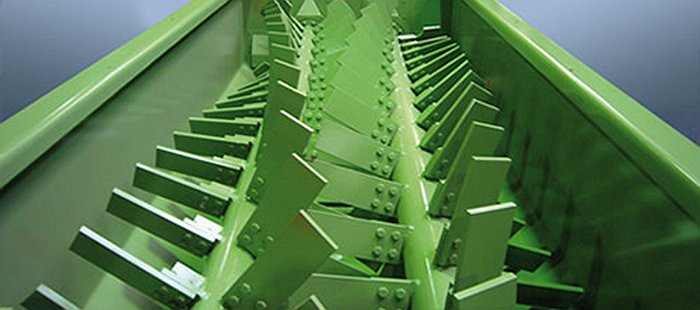 Figuur 21: Close-up van een zwaardwasserAfscheiding en behandeling zandNa de voorbehandeling worden er technieken ingezet met als doel het zand af te scheiden van het slib en een behandeling van het zand. Een eerste stap is hier meestal het inzetten van hydrocyclonen, die werken op basis van centrifugaalkrachten en scheiden op korrelgrootte. Een hydrocycloon (zie figuur 22) wordt ook separator genoemd en is veelal opgebouwd uit 4 onderdelen:Inlaatsectie: deze bestaat een cilindrische voedingskamer waar de ingaande stroom (slurry) onder druk tangentieel binnenkomt. Deze slurry wordt door middel van een pomp in de cycloon gebrachtOverflowsectie: in deze sectie verlaten de lichte delen en het water de hydrocycloon bovenaanConische sectie: deze sectie bestaat uit een kegelvormig oppervlak waar de slurry een versnelling krijgt. Deze versnelling wordt veroorzaakt door de hoek en de geometrie van het conische oppervlak en zorgt voor de ontwikkeling van hogere centrifugaalkrachtenStaartsectie: Deze sectie bevindt zich onderaan de hydrocycloon, waarlangs de zandfractie met enige vloeistof wordt afgevoerd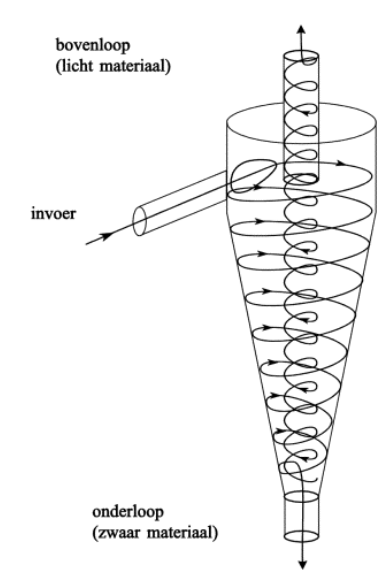 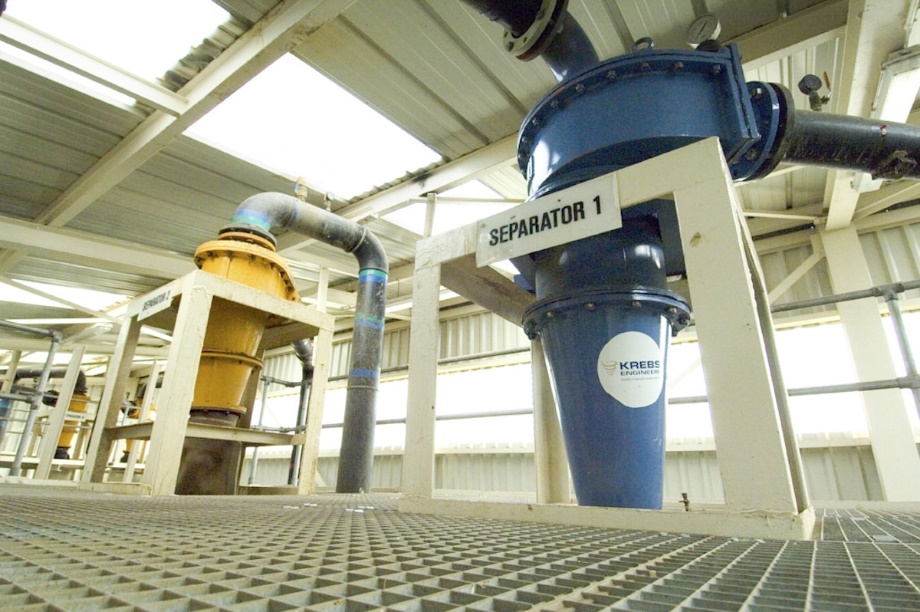 Figuur 22: HydrocycloonDe centrifugaalkrachten worden hierbij opgewekt doordat de vloeistof tegen hoge snelheid tangentieel de cycloon binnenkomt en versneld wordt in een conische tussensectie. Op deze wijze ontstaat een vloeistof vortex in de cycloon. De zwaardere deeltjes worden tegen de zijkanten van de cilinder worden geslingerd, waar ze worden meegevoerd door een naar beneden gerichte spiraalvormige stroom die zich ook langs de zijkanten van de cilinder heeft gevormd. De lichtere deeltjes blijven drijven en komen uiteindelijk in het centrale gedeelte van de cilinder terecht, waar ze naar boven bewegen en de hydrocycloon via de uitlaat aan de bovenkant verlaten samen met het grootste deel van het water. Hoe kleiner de diameter van de cycloon, hoe groter de centrifugaal krachten zullen zijn die opgewekt worden, als gevolg van de scherpere bocht die de vloeistof moet nemen.  De (theoretische) drempel voor de lichte en de zware fractie is 63 µm. De hydrocyclonen worden namelijk dusdanig afgesteld dat partikels groter dan 63 µm (zandfractie) worden afgescheiden terwijl de siltfractie (< 63 µm), een deel van het organisch materiaal en de waterstroom wordt afgevoerd naar de afvalwaterverwerking. Het is de bedoeling dat ook de aanwezig asbestvezels (niet-hechtgebonden) met deze siltfractie wordt afgevoerd.De zandfractie wordt vervolgens doorgaans in een opstroomkolom (opstromer) gebracht (zie figuur 22), waar er een verdere scheiding plaatsvindt op basis van zwaartekracht en dus de densiteit van de deeltjes. De slurry wordt aan de bovenzijde ingebracht, terwijl er water in tegenstroom wordt toegevoegd. De scheiding gebeurt vervolgens op grond van de snelheid waarmee ze in water zinken, en het debiet waarmee het water opwaarts wordt toegevoegd. Naast de densiteit hebben ook de afmeting en vorm van de deeltjes invloed op de bezinkingssnelheid. Lichte deeltjes (lichte densiteit, zoals organisch materiaal, plastiek en asbestvezels) hebben een drijvend vermogen en zullen daarbij met de tegenstroom naar boven stromen, terwijl zwaardere deeltjes (zand) tegen de stroom in naar beneden zinken. 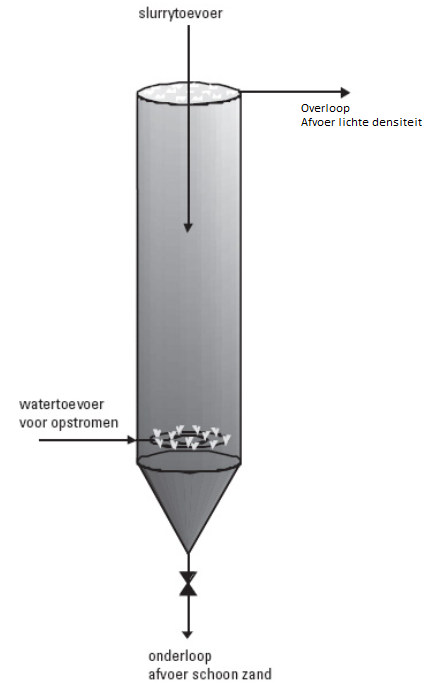 Figuur 23: OpstroomkolomSommige CGR’s met fysicochemische reiniging zetten na de opstroomkolom ook nog spiraalscheiders in (zie figuur 23). Wanneer de spiralen zo ontworpen zijn om in de eerste plaats de organische fractie (lichte densiteit) af te scheiden, worden deze ook koolspiralen genoemd. De scheiding in een spiraal berust op ontmenging van deeltjesstromen uit suspensie bij doorstroming door een spiraalvormige stroomgoot. Hierbij wordt de zwaartekracht gebruikt om een centrifugaalveld op te wekken, waarbij de suspensie zich tegen de buizenzijde van de spiraal beweegt, terwijl de zware deeltjes zich ten gevolge van de zwaartekracht ontmengen uit de suspensie en concentreren aan de binnenzijde van de spiraal. Door kleppen in de spiraal kunnen de verschillende fracties van elkaar gescheiden worden. Doorgaans worden spiralen ingezet voor zandpurificatie, maar bij asbesthoudende partijen laat men hier de overloop (water, lichte densiteitsfractie waaronder organisch materiaal en asbest) van de opstroomkolom door lopen. Op die manier wordt een zuiverdere lichte densiteitsfractie bekomen en wordt het laatste aanwezig zand eruit gescheiden.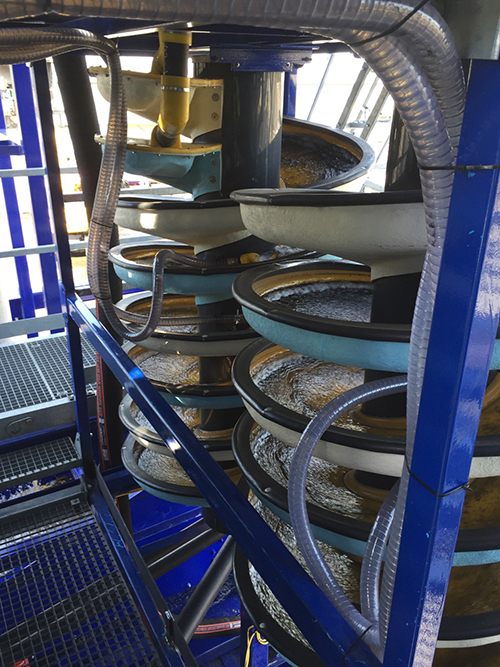 Figuur 24: SpiralenHet gereinigde zand kan tot slot ontwaterd worden met een ontwateringszeef. Dit gebeurt middels een trilbeweging op een gepaste zeefmat, waarna de zandfractie (63 µm - 2 mm, met eventueel nog verdere onderverdeling op basis van korrelgrootte) wordt afgevoerd naar het opslag vak waar er de nodige monsternames uitgevoerd worden alvorens het zand uit te keuren.Indikking slib Het slib, zijnde het water en de fractie < 63 µm die van het zand werd afgescheiden bij de verschillende scheidingsstappen, gaat naar een bezinktank (indikker) (zie figuur 25). Het qua volume grootste deel daarvan is de bovenloop van de hydrocyclonen. Bedoeling is om het slib in te dikken en het water, na zuiveringsstap, te hergebruiken. De in deze stroom aanwezige slibdeeltjes worden met behulp van chemicaliën geflocculeerd, waarna ze naar de bodem zinken. Het water (effluent) verlaat de tank via een overloop. De flocculatie (vlokvorming) gebeurt door toevoeging van zowel negatief (anionen) als positief (kationen) geladen polyelektrolyten (polymeren). De bezinkingssnelheid van de slibdeeltjes wordt gemonitord en bepaalt recht evenredig de dosering van de flocculant (vlokmiddel). Dit is het enige “chemische” proces van de fysicochemische reiniging van asbesthoudende grond. 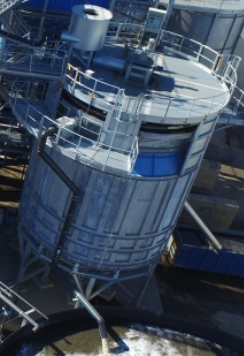 Figuur 25: Bezinktank waarin flocculatie plaatsvindtVanuit de bezinktank wordt het slib weggepompt (bv. via membraanpompen) naar een mechanische ontwateringsinstallatie, al dan niet na een passage via buffertanks. Het resultaat is een steekvaste filterkoek (slibkoek) (zie figuur 28) die kan worden afgevoerd naar de stortplaats. Het vrijgekomen perswater (filtraat) wordt afgevoerd naar de waterzuivering. Doorgaans wordt voor de ontwatering een zeefbandpers of een kamerfilterpers ingezet. Het grootste verschil tussen deze twee is dat de zeefbandpers een continue aan- en afvoer van slib mogelijk maakt, terwijl er bij een kamerfilterpers volgens een batchprincipe gewerkt wordt. Met deze laatste worden wel hogere drogestofgehaltes bekomen (50% tot 70% bij kamerfilterpers versus 35% tot 50% bij zeefbandpers), al vereist deze ook meer opvolging en toezicht waardoor de kamerfilterpers arbeidsintensiever is.Bij kamerfilterpersen (zie figuur 26) wordt de ontwatering gerealiseerd door het slib onder druk (10-15 bar) in een gesloten ‘kamer’ te pompen. De kamers worden gevormd door tegen elkaar gelegen vierkante platen die met een druk van 300 bar hydraulisch of mechanisch tegen elkaar worden gedrukt. De platen hebben langs de gehele omtrek aan beide zeiden een verdikte wand, zodat twee platen tegen elkaar een kamer vormen. Een filterkamer is aan beide zijden voorzien van een filterdoek. Hoe fijner de poriën van het de doek, hoe beter de kwaliteit van het perswater, maar ook hoe groter de kans op verstopping van de openingen in de doek. De vaste deeltjes worden in de filterkamers afgezet en het afgescheiden filtraat wordt door het filterdoek in een gesloten systeem afgevoerd voor eventuele waterzuivering. De vaste stof wordt daarbij door een voor de kamerwand gespannen filterdoek tegengehouden. Na het persen worden de kamers geopend en valt het slib indien de ontwatering goed is verlopen vanzelf op een onderliggende transportband, vrachtwagen of opslagbunker. Hiermee is één werkslag (batch of perscyclus) voltooid en kan er opnieuw slib worden ingebracht. 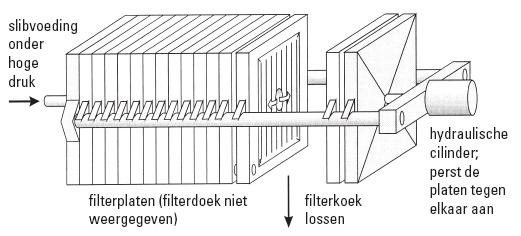 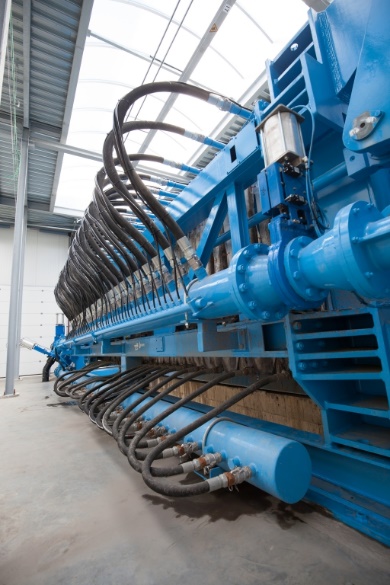 Figuur 26: KamerfilterpersDe ontwatering via een zeefbandpers (zie figuur 27) gebeurt tussen twee ronddraaiende oneindige poreuze filterbanden. De specie wordt door de banden meegevoerd terwijl de beschikbare ruimte tussen beide banden door middel van drukrollen steeds smaller wordt. Hierdoor wordt het poriënwater, doorheen de filterband, uit het slib geperst. Als de specie de drukzone gepasseerd is, valt het ontwaterde slib van de zeefbanden of wordt het ervan afgeschraapt. Indien nodig kunnen de filterdoeken worden gespoeld om afgespoten om verstopping te vermijden.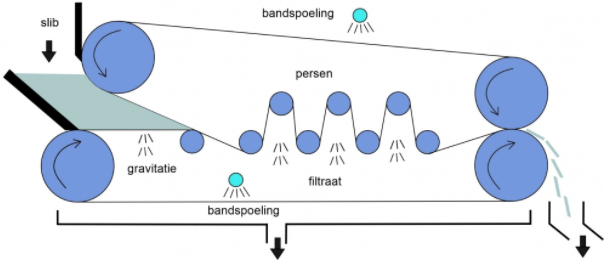 Figuur 27: ZeefbandpersDe steekvaste filterkoek of slibkoek van de ontwateringsinstallatie is mogelijk asbesthoudend en wordt als dusdanig afgevoerd naar de stortplaats. Na ontwatering is het vochtgehalte doorgaans nog hoog genoeg om ervoor te zorgen dat de asbestvezels vastzitten in een vochtige matrix en het risico op vezelverspreiding bijgevolg beperkt is.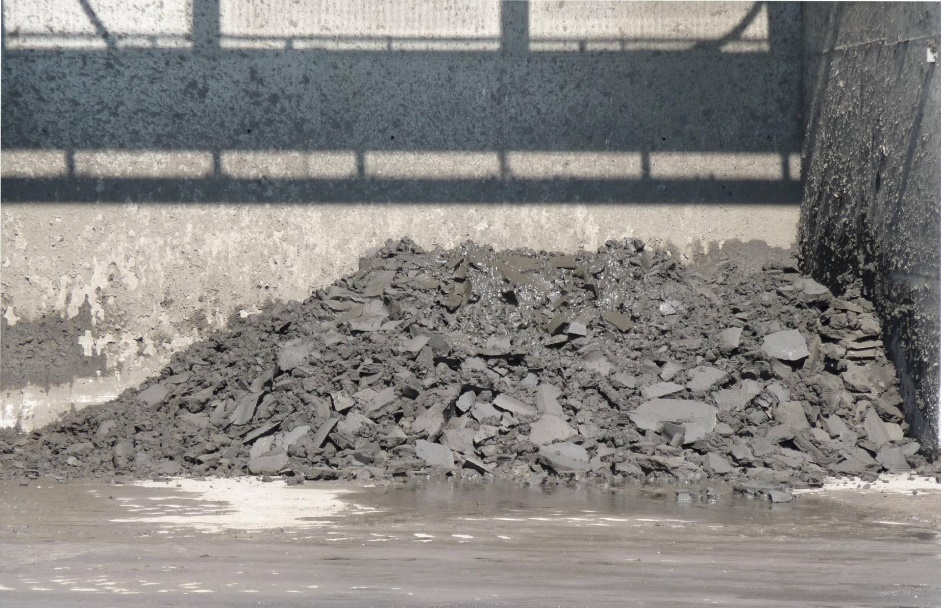 Figuur 28: Steekvaste filterkoek (slibkoek)WaterbehandelingHet proceswater afkomstig van de overloop van de bezinktank en de filterpersen, wordt afgevoerd naar een waterzuiveringsstap. Alle CGR’s met fysicochemisch reinigingsproces streven ernaar geen afvalwater te lozen, en dus al het effluent als proceswater te hergebruiken. Er moet wel water worden toegevoegd, gezien er via de outputstromen (lichte densiteit, slib, zand,…) eveneens water het proces verlaat. Het vochtgehalte van de uitgaande fracties zal bijna altijd hoger zijn dan dat van het ingevoerde materiaal. Run-off van hemelwater of water van de sproei- en/of vernevelingsinstallaties wordt doorgaans opgevangen en in dezelfde zuiveringsinstallatie behandeld als het proceswater van de fysicochemie, en wordt bijgevolg na zuivering gebruikt als proceswater of om stofvorming en vezelverspreiding tegen te gaan. Enkel bij zeer zware regenval kan het nodig zijn om afvalwater te lozen, afhankelijk van het CGR op riool of op oppervlaktewater. De ingezette zuiveringsstappen zijn meestal niet specifiek gekozen in functie van reiniging van asbesthoudende partijen, maar in functie van alle types van afvalwaterverontreinigingen die op het CGR voorkomen. Volgende zuiveringsstappen worden ingezet (meestal combinatie van enkele stappen):BezinkingsbekkenZandfiltratie Membraanbioreactor (MBR)Microfiltratie Bekomen FractiesBij het fysicochemisch reinigingsproces komen een aantal fracties vrij, waarbij het aantal afhankelijk is van het aantal zeef- en processtappen die worden ingezet. Doorgaans zijn dit de voornaamste fracties:Zand (63 µm - 2 mm / 63 µm – 2,8 mm)Fijn puin (2 -32 mm / 2,8 mm – 56 mm)Grof puin (> 32 mm / > 56 mm)Slib (< 63 µm)Lichte densiteitsfractie (vlottende bestanddelen zoals organisch materiaal, plastic, asbest,…) Bij sommige installaties komt er nog één of meerdere tussenpuinfractie(s) vrij (bv. 2 - 8 mm of 8 - 32 mm) in geval er nog een zeefstap op deeltjesgrootte wordt toegepast. Bedoeling van het fysicochemisch reinigingsproces is dat de volumes van de te storten fracties (lichte densiteitsfractie, slib en asbesthoudend puin) zo klein mogelijk zijn. Dit zijn de fracties waarin het asbest wordt opgeconcentreerd. Voor het slib en de lichte densiteitsfractie gaat het eerder om de niet-hechtgebonden asbest (vezelbundels of vezels). De verwachting van de fysicochemische reinigers is dat de niet-hechtgebonden asbest in het slib terecht komt, op basis van theoretische aannames rond de densiteit van asbest en de neiging van verontreinigingen om zich te binden met de fijne silt- en kleideeltjes. Uit de analyses die in het kader van deze studie door middel van elektronenmicroscopie werden uitgevoerd op het slib en de lichte densiteitsfractie, blijkt echter dat niet-hechtgebonden asbest hoofdzakelijk werd aangetroffen in de lichte densiteitsfractie (zie 3.1.3.5).De in de ingevoerde stromen aanwezige hechtgebonden asbest zal in de puinfracties terecht komen. Afhankelijk van de grootte van de hechtgebonden asbestplaatjes en dus de puinfractie(s) waarin ze terechtkwamen, zal men op die met asbestplaatjes opgeconcentreerde puinfracties nog een bijkomende vormzeving uitvoeren (zie 3.1.3.2) of het asbest verwijderen door middel van handpicking. Puinfracties kunnen indien ze onder de VLAREMA-normen blijven naar een breker worden afgevoerd, waar er gerecycleerde granulaten van geproduceerd kunnen worden, of zonder breekstap als bouwstof worden ingezet. De (één of meerdere) zandfractie(s) worden, indien deze voldoen aan VLAREBO-normen en afhankelijk van de vereiste bouwtechnische eigenschappen, ingezet als bodem, in bouwkundig bodemgebruik (bv. fundering van wegen) of in vormvast product (bv. beton- en cementproducten). Het manueel verzamelde asbest, eventueel asbesthoudende puinfractie(s), het slib en de lichte densiteitsfractie worden afgevoerd naar de stortplaats. Grond- en puinfracties die na fysicochemische reiniging en eventueel een aanvullende vormzevingsstap boven de VLAREBO- en VLAREMA-normen blijven, worden beschouwd als uitval. Hiervoor zijn 2 er mogelijke bestemmingen, afhankelijk van de aard van de asbestverontreiniging:StortplaatsRegio met hogere asbestnormen dan VlaanderenKosten reinigingDe kosten van het reinigen van asbesthoudende grond- en puinstromen zijn afhankelijk van een aantal elementen:Investeringskost installatieWater- en energieverbruikOnderhoud installatiesPersoneelsinzetVervoer naar CGR (afhankelijk van afstand/tijd)Benodigde monstername en analyseHulpstoffen (enkel bij fysicochemie)Aard en volume van de te reinigen partijAard en volume van de fracties die hergebruikt kunnen worden (afzet)Aard en volume van de fracties die gestort moeten wordenEr wordt een onderscheid gemaakt tussen de kosten van reiniging door vormzeving en deze van fysicochemische reiniging.Vormzeving Bij vormzeving is de investeringskost lager dan bij fysicochemische reiniging. Daarnaast is het mogelijk om zeefinstallaties of bepaalde onderdelen (bv. zeefdekken) te huren. Waterverbruik is er enkel ter hoogte van de milieubeschermende maatregelen: sproei- of vernevelingsinstallaties, afspuiten van de installatie en van vrachtwagens,… Klassiek worden zeefinstallaties aangedreven met dieselmotoren en -generatoren (+- 14 l/u). Er komen echter ook hybride (+- 4 - 9 l/u) of elektrisch (+- 27kWh) aangedreven installaties op de markt.Onderhoudskost is sterk afhankelijk van de complexiteit van de installatie. Bij huur van de installatie is deze kost voor de verhuurder.Doorgaans wordt een installatie bediend door een 2-tal operatoren. Wanneer er ook handpicking wordt toegepast kan dit oplopen tot 4 personen. Daarnaast is er ook personeel nodig voor de administratieve opvolging (traceerbaarheid), management van de site, voeding van de installatie (bestuurders wielladers) en het onderhoud. De snelheid waarmee de installatie de verontreinigde grond verwerkt heeft doordat er personeel nodig is een directe invloed op de eenheidsprijs per ton.De totale vervoerskost zal afhangen van de afstand tussen de locatie van uitgraving en het CGR, van de afstand tussen het CGR en de stortplaats. Daarnaast bepaalt ook het eventueel gebruik van big bags mee de kostprijs. Doorgaans is de vervoerskost 10 à 15% van de totale verwerkingskost. Een analyse op asbest kost €250 à €275. Daarbovenop komt, indien door een externe partij uitgevoerd, ook de kost van de monstername.De aard van de aanwezige asbestverontreiniging en het aantal benodigde zeefstappen (ook afhankelijk van textuur) om deze te verwijderen bepaalt mee de kost van de reiniging.De kosten van afzet zijn afhankelijk van de samenstelling van de afzetbare fracties (puin, grond,…), en bedragen €0 tot €3 per ton, inclusief vervoer en analyses.Hoe groter de te storten volumes, hoe hoger de totale kostprijs van de reiniging zal zijn. Bij vormzeving gaat het hierbij om zuiver asbest en asbesthoudend puin. Op asbesthoudende fracties geldt tot op heden een nulheffing voor storten. Enkel de kosten die de stortplaats worden aangerekend bepalen hier dus mee de prijs.Tabel 11: Eenheidskost per ton met asbest verontreinigde grond bij vormzeving, op moment van schrijvenFysicochemische reinigingEen fysicochemische installatie heeft een hogere investeringskost dan een vormzeefinstallatie. Er zijn grote verschillen in investeringsniveau’s, afhankelijk van de complexiteit en het aantal scheidingsstappen van de fysicochemische installatie.Naast waterverbruik van de sproei- en vernevelinstallaties wordt is het fysicochemische proces watervragend. Door maximale recuperatie van het proceswater en run-off van de site kan het primaire waterverbruik beperkt worden.  Het energieverbruik van fysicochemische reiniging betreft voornamelijk het verbruik van elektriciteit van de pompen in het systeem. Het energieverbruik ligt in de range van 10 tot 20 kWh per ton verwerkte grond.Het onderhoud van fysicochemische grondreinigingsinstallaties is sterk afhankelijk van de complexiteit van de installatie, en ligt in de range € 1,- tot € 3,- per ton verwerkte grond.Het personeelsbestand van de fysicochemische installatie is afhankelijk van de complexiteit van de installatie. Meestal wordt de installatie bedreven door een ploeg van circa 4 personen (minimaal 2). De volgende taken worden toegewezen aan het personeel:controle besturingssysteemonderhoud installatievoeding installatiecontrole emissies en kwaliteitscontrole grondleiding en personeelsbeheeradministratieIn de praktijk zijn voor een natte grondreinigingsinstallatie tussen 5 en 15 personen nodig. De snelheid waarmee de installatie de verontreinigde grond verwerkt heeft doordat er personeel nodig is een directe invloed op de eenheidsprijs per ton.De totale vervoerskost zal afhangen van de afstand tussen de locatie van uitgraving en het CGR, van de afstand tussen het CGR en de stortplaats. Daarnaast bepaalt ook het eventueel gebruik van bigbags mee de kostprijs. Doorgaans is de vervoerskost 10 à 15% van de totale verwerkingskost (zo’n €5 à €9 per ton per uur). Een analyse op asbest kost €250 à €275. Daarbovenop komt, indien door een externe partij uitgevoerd, ook de kost van de monstername.De aard van de aanwezige asbestverontreiniging en het aantal benodigde scheidingsstappen (afhankelijk van textuur meer of minder voor- en nabehandeling nodig) om deze te verwijderen bepaalt mee de kost van de reiniging.De kosten van afzet zijn afhankelijk van de samenstelling van de afzetbare fracties (puin, grond,…), en bedragen €0 tot €3 per ton, inclusief vervoer en analyses.Hoe groter de te storten volumes, hoe hoger de totale kostprijs van de reiniging zal zijn. Bij fysicochemische reiniging gaat het hier net als bij vormzeving onder andere om zuiver asbest en asbesthoudend puin. Daarbovenop komt echter nog de lichte densiteitsfractie en het slib dat gestort moet worden, wat de belangrijkste verklaring is voor de hogere kostprijs van fysicochemische grondreiniging ten opzichte van vormzeving. Op asbesthoudende fracties geldt tot op heden een nulheffing voor storten. Enkel de kosten die de stortplaats worden aangerekend bepalen hier dus mee de prijs.Tabel 12: Eenheidskost per ton met asbest verontreinigde grond bij fysicochemische reiniging, op moment van schrijvenReinigbaarheidIn dit hoofdstuk wordt de reinigbaarheid van asbesthoudende grond- en puinstromen door vormzeving en fysicochemische reiniging, geanalyseerd. Dit gebeurt op basis van de literatuur en een datacollectie bij enkele Vlaamse CGR’s. Er gelden echter een aantal aandachtspunten en beperkingen bij deze analyse en het bepalen van reinigbaarheidscriteria. De data-analyse kan echter niet losstaand van deze aandachtspunten en beperkingen gelezen worden. DatacollectieIn het kader van deze BBT-studie werd een datacollectie opgezet. Enerzijds werden er in opdracht van OVAM 6 casestudies uitgevoerd door een eBSD. Anderzijds werden er door de CGR’s analyseverslagen en enkele grove massabalansen aangeleverd. Niet alle verkregen analyseverslagen zijn bruikbaar om een beeld te krijgen op de reinigbaarheid van de partij, bijvoorbeeld omdat niet alle uitgaande fracties werden toegevoegd.Data-analyseOp basis van gesprekken met CGR’s en literatuur blijkt dat er 4 fysische en chemische parameters zijn op basis waarvan bepaald wordt of een bepaalde asbesthoudende partij bodemmaterialen als reinigbaar beschouwd wordt:Het verwachte residugehalteDit gehalte is voornamelijk relevant bij fysicochemische reiniging, omdat naast de organische fractie en de asbestfractie ook de < 63 µm fractie in het residu terecht komt. Algemeen wordt 40% aanvaard als het maximale residugehalte na reiniging, wat ook af te leiden valt uit de restfracties van de partijen die werden geaccepteerd voor fysicochemische reiniging.Er kan geen vergelijking gemaakt worden met de uiteindelijke restfracties na fysicochemische reiniging, gezien daar geen analyseverslagen van zijn omdat de fracties nog nabehandeling (zeving) zouden ondergaan. De gemiddelde restractie ligt bij de ingekeurde partijen voor fysicochemie op 32,84%.Asbestconcentraties (hecht- en niet-hechtgebonden)HechtgebondenZowel CGR’s met als zonder fysicochemische reinigingsinstallatie aanvaarden partijen met hoge concentraties hechtgebonden asbest, gezien ze allen vormzeving toepassen. De hoogste concentraties hechtgebonden asbest komen voor in de grove fractie (> 20 mm).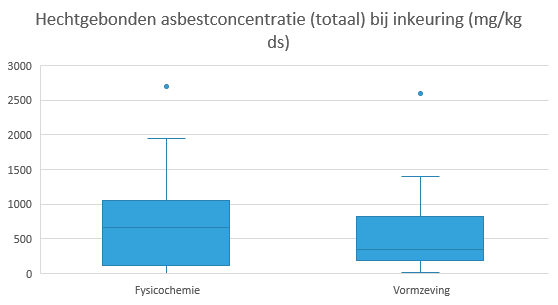 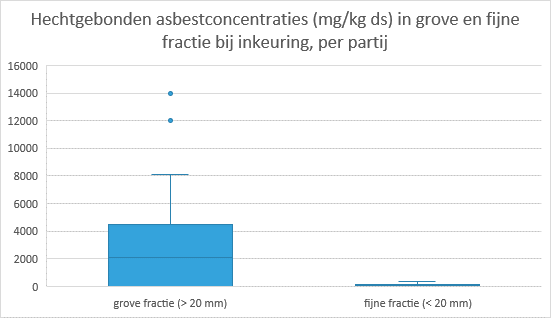 Niet-hechtgebondenCGR’s die enkel vormzeving toepassen, accepteren geen partijen waar initieel niet-hechtgebonden asbest in gemeten wordt, of slechts in heel kleine hoeveelheden (enkele vezels, of onder de detectielimiet van 2 mg/kg ds). In sommige gevallen wordt er na vormzeving wel niet-hechtgebonden asbest gemeten in de uitgaande fracties. Mogelijk zijn dit niet-hechtgebonden asbestvezels die niet gemeten werden bij de initiële analyses (zie beperkingen en aandachtspunten), ofwel ontstaat deze niet-hechtgebonden asbest door verkleining en verwering tijdens het zeefproces (zie 3.1.2.4 en 3.1.3.2).CGR’s die naast vormzeving ook een fysicochemische proces toepassen, aanvaarden wel partijen waarin niet-hechtgebonden asbest aanwezig is. Echter aanvaarden zij doorgaans eveneens enkel partijen met eerder lage niet-hechtgebonden asbestconcentraties, ver onder de maximumconcentratie van 200 mg/kg ds die in de beslisboom is opgenomen. In onderstaande grafiek zijn de concentraties niet-hechtgebonden asbest bij inkeuring van partijen opgenomen. Echter worden deze partijen meestal samengevoegd in een productiebatch, waardoor de totale concentratie niet-hechtgebonden asbest van een productiebatch zich meestal onder de 50 mg/kg ds bevindt. De niet-hechtgebonden asbest kwam in de overgrote meerderheid van de gevallen voor in de fijne fractie (< 20 mm) van de ingekeurde partijen.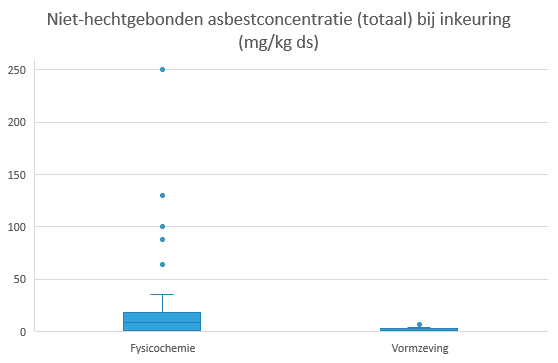 De totaal gewogen asbestconcentratie (mg/kg ds) die aanvaard wordt op CGR’s varieerde in de datacollectie van 61 tot 4200 mg/kg ds. De totaal gewogen concentraties bij CGR’s met fysicochemische installatie ligt hoger, gezien zij ook partijen met niet-hechtgebonden asbest aanvaarden. De concentraties niet-hechtgebonden asbest worden namelijk met een factor 10 vermenigvuldigd. 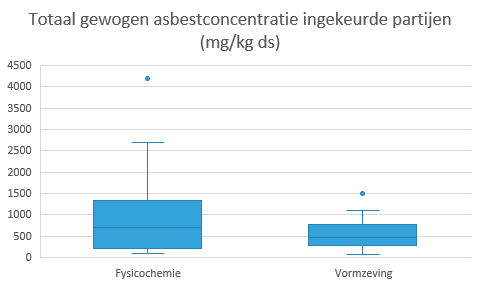 Asbesthoudende fractieHechtgebonden asbest die bij inkeuring in de grove fractie (> 20mm) aanwezig is, kan in bepaalde gevallen verwijderd worden door middel van vormzeving, tot onder de norm van 100 mg/kg ds. Er wordt echter niet altijd een voldoende hoog reinigingsrendement gehaald. Wanneer dit het geval is, wordt dat door de CGR’s geweten aan de afstelling van de zeefinstallatie (doorvoersnelheid, hellingsgraad, …) tijdens het reinigingsproces, en wordt er mogelijk nog een bijkomende vormzevingsstap uitgevoerd.Wat betreft de fijne fractie (< 20 mm) wordt, bij aanwezigheid van hechtgebonden asbest in die fractie bij invoer, niet sluitend aangetoond dat de hechtgebonden asbestconcentraties voldoende omlaag kunnen worden gebracht door middel van vormzeving. Wat betreft de niet-hechtgebonden asbest (die in de meeste gevallen voorkomt in < 20 mm) kan op basis van de datacollectie voorzichtig geconcludeerd worden dat deze, ongeacht de fractie waarin deze voorkomt, door fysicochemische reiniging opgeconcentreerd kan worden in de lichte densiteitsfractie (organisch materiaal, < 63 µm). In de zandfractie (63 µm - 2 mm) wordt geen of slechts zeer lage concentraties (<1,5 mg/kg ds) niet-hechtgebonden asbest aangetroffen na reiniging.Andere polluentenWanneer asbesthoudende partijen voor vormzeving aangeboden worden aan een CGR, is het meestal zo dat asbest de enige of voornaamste verontreiniging is. Bij fysicochemische reiniging komen vaker andere verontreinigingen voor, zoals zware metalen. De mogelijke aanwezigheid van andere polluenten vraagt een case-by-case benadering, waarbij wordt afgewogen wat de meest geschikte reinigingsstappen zijn om tot een effectieve reiniging te komen, en daarbij < 40 % residu te blijven.Aandachtspunten en beperkingen Monstername en analyse:De monsternames gebeuren door een eBSD (bodem), een VLAREL-erkend staalnemer (puin) of door het CGR zelf, onder toezicht van een eBSD of VLAREL-erkend staalnemer. In de praktijk gebeuren deze echter niet altijd volgens de voorkeursmethode conform de CMA’s (grepen uit partij met wiellader of kraan). Hierdoor kan, gezien de typische heterogeniteit van asbestverontreiniging in een partij, een verkeerd beeld ontstaan van de aanwezige asbest concentraties.De zeeffractie < 0,5 mm van het labomonster wordt tot op heden voornamelijk kwalitatief geanalyseerd. Deze zeeffractie wordt niet standaard onderzocht (omwille van hoge kostprijs van de nodige SEM/RMA-analyses). Dit betekent dat de aanwezigheid van (veelal) niet- hechtgebonden asbest aangetoond kan worden, zonder dat er een kwantitatieve extrapolatie of concentratiebepaling mogelijk is naar de volledige partij. Dit maakt dat het aantonen van vuilvrachtreductie van asbest in deze fijnste zeeffractie niet mogelijk is. Er zit een niet-kwantificeerbare meetfout op de bemonstering van asbesthoudende grond- en puinstromen, ten gevolge van de typische heterogeniteit van asbestverontreiniging in bodem- en puinstromen. Zo kan het bijvoorbeeld zijn dat bij de samenstelling van het veldmonster niet alle asbesthoudende fragmenten uit de grove fractie gehaald worden door de staalnemer, gezien dit een visuele beoordeling vergt. Indien dit gebeurt bij een hoge asbestbelasting (hoge concentraties), zal de impact op de concentratiebepaling beperkt blijven. Bij lage asbestbelasting kan dit echter een relevante foutenmarge op de concentratiebepaling met zich meebrengen.Er zit (onvermijdelijk) een meetfout op de analyses. Daarom wordt er een boven- en ondergrens en 95% betrouwbaarheidsinterval bepaald voor het verzamel- en labomonster afzonderlijk. De voornaamste meetfout wordt veroorzaakt door de schatting van hoeveelheid asbest in de asbesthoudende materialen (gewichtsklassen). Bij de grove veldfracties (verzamelmonsters) en de grove zeeffracties > 4 mm wordt de meetonzekerheid bepaald door de spreiding van de massaschatting. Voor de fijne zeeffracties < 4 mm wordt de meetonzekerheid bepaald door de steekproefafhankelijke fout. Deze fout is sterk afhankelijk van de het aantal getelde deeltjes en het onderzochte percentage per zeeffractie.Sommige CGR’s gaan bij bepaling van de reinigbaarheid uit van een worst-case scenario en nemen de bovengrens als verwachte asbestconcentratie, waar andere CGR’s zich baseren op de ‘gemeten’ asbestconcentratie.Elk erkend analyselaboratorium opereert volgens de CMA’s, maar heeft toch zijn eigen werkwijze. Sommige analyses worden uitgevoerd in Nederland, waar men in de eerste plaats concentratiebepalingen doet volgens het type asbest en niet volgens de hechtgebondenheid. Verder is er in de verslagen niet altijd een duidelijk onderscheid te vinden tussen de fracties in de fijne fractie (< 20mm) voor wat betreft de hecht- of niet-hechtgebonden asbest, en wordt er een globale asbestconcentratie bepaald voor de verschillende fracties van de fijne fractie. De verschillen in werkwijze resulteren in een andere opmaak van analyseverslag (rapportage), waardoor het voor de lezer (bv. CGR of eBSD) niet altijd even duidelijk is wat de precieze eigenschappen zijn van de aanwezige asbestverontreiniging (asbesthoudende fracties, concentraties, …). Wanneer laboratoria geen vrije capaciteit hebben, gebeurt het ook dat ze, niet altijd met medeweten van het CGR, een ander laboratorium in onderaanneming aanstellen om de analyses uit te voeren. Dit zou de analyseresultaten echter niet mogen beïnvloeden wanneer deze werken overeenkomstig de CMA’s.De diepte en omtrek van een met asbest verontreinigde partij die moet worden en afgegraven voor ex-situ reiniging, wordt bij bodemonderzoeken in het algemeen bepaald door de eBSD. Dit gebeurt nadat de eBSD de nodige monsternames en analyses uitvoerde overeenkomstig de CMA’s, de standaardprocedures en codes van goede praktijk van OVAM. Uiteraard is het daarbij de bedoeling om enkel de verontreinigde grond af te graven, in de eerste plaats om onnodige reiniging, vervoer, en dus kosten te vermijden. Daarenboven kan er, wanneer er meer grond wordt afgegraven dan nodig, een verdunningseffect optreden. Dit laatste is vooral problematisch in het geval dat de concentratiebepaling wel enkel op de te reinigen grond gebeurde. Zo ontstaat er namelijk een vertekend beeld van de aanwezige asbestverontreiniging. Bij initiële analyses van puinhoudende bodempartijen is het aandeel van de grove fractie (>20 mm) in het veldmonster (zie 2.4.2 VLAREL) eerder beperkt (meestal hoofdzakelijk fijn bodemmateriaal aanwezig). Als er in de grove fractie van het veldmonster asbesthoudende plaatjes worden gevonden, zullen die zwaar doorwegen, gezien de concentraties worden geëxtrapoleerd naar de volledige partij. Na reiniging zijn er echter meerdere uitgaande fracties (bv. puinfracties) die een significant aandeel aan grove fractie (> 20 mm) of zelfs enkel grove fractie bevatten. Dit kan tot gevolg hebben dat er bij initiële analyse hogere concentraties hechtgebonden asbest worden gemeten in de grove fractie, dan bij de analyses van de uitgaande fracties.Vuilvrachtreductie en massabalansen:In tegenstelling tot wat door de sectorfederatie aangegeven werd in de voorstudie van deze BBT-studie, worden er niet standaard massabalansen opgemaakt bij de CGR’s. Op basis van een massabalans (zie tabel 3) kan het volledige reinigingsproces opgevolgd worden (van aanvoer tot uitvoer/afzet), en wordt aan de hand van de concentraties duidelijk waar het asbest verwijderd wordt en in welke fractie het opgeconcentreerd wordt. Op basis van de massabalansen kan echter geen sluitende vuilvrachtreductie aangetoond worden, omwille van volgende redenen:Asbest is doorgaans zeer heterogeen verspreid in de bodem. Daardoor is het (ondanks homogenisering van de stalen) niet mogelijk om aan de hand van monstername en analyse de exacte hoeveelheid (massa) asbest te bepalen die zich in een uitgegraven bodempartij bevindt. Na reiniging is het asbest doorgaans homogener verdeeld in de verschillende asbesthoudende fracties, al blijft exacte massabalans moeilijk. Het heterogene karakter van asbestverspreiding in de bodem zorgt er ook voor dat correcte monstername en analyse zeer belangrijk is, en dus gevoelig is voor de gevolgen van al dan niet bewuste handelingen van de bemonsteraar en laborant. De onvermijdbare meetfout op de analyses (zie hierboven).Het feit dat niet-hechtgebonden asbest en vrije vezels in de fijnste fractie (<0,5 mm) (nog) niet kwantitatief bepaald worden op de initiële partijen.Bij de datacollectie:Er zijn slechts 6 casestudies (2 met vormzeving en fysicochemie en 4 met enkel vormzeving) uitgevoerd specifiek in het kader van deze BBT-studie, met het oog op reinigbaarheidsanalyse. Daarbij werd monstername door een eBSD uitgevoerd en gebeurden de analyses op hun vraag. Echter is dit aantal cases onvoldoende om statistisch representatieve conclusies te trekken. Daarvoor is een breder onderzoek nodig waarbij een groter aantal partijen met een grote verscheidenheid aan asbestverontreinigingen (ook concentraties boven huidige normen) worden opgevolgd bij verschillende CGR’s. Dit zijn de voornaamste beperkingen bij de aangeleverde casestudies:De initieel aangevoerde partijen werden niet geanalyseerd op de fijnste fractie (<0,5 mm) door middel van SEM/RMA-analyse. Hierdoor is er geen zicht op de eventuele aanwezigheid van niet-hechtgebonden asbest in deze fractie, waardoor er geen vergelijkingsbasis is met de fijne uitgaande fracties waarop deze analyses wel gebeurde.Niet alle finaal uitgaande puinfracties konden geanalyseerd worden, omdat men deze soms tijdelijk stockeert in afwachting van bijkomende volumes van gelijkaardige fracties voor verdere reiniging. Dit gebeurt om zo kostenefficiënt mogelijk te werken.  De casestudies zijn in reële omstandigheden uitgevoerd, en werden bijgevolg beïnvloed door een heel aantal factoren: de eigenschappen van de partijen die op dat moment voor reiniging werden aangeboden, de weersomstandigheden, operator van de installatie, eigenschappen van de asbesthoudende partijen, laborant die de analyses uitvoert,… De data die rechtstreeks door de CGR’s werd aangeleverd bestaat hoofdzakelijk uit analyseverslagen van in- en uitgekeurde partijen en fracties. Echter gelden er hierbij een aantal beperkingen:De verkregen analyseverslagen bevatten niet steeds alle uitgaande fracties of tonnages per partij en uitgaande fractie, waardoor het niet mogelijk is te reconstrueren in welke bekomen deelfractie na reiniging het asbest wordt opgeconcentreerd.Er is niet altijd info aanwezig over de toegepaste scheidingsstappen. Ook achtergrondinformatie bij bepaalde keuzes ontbreekt in sommige gevallen: reden waarom bepaalde partijen al dan niet worden samengevoegd in één productiebatch, wat is er gebeurd met uitgaande fracties die concentraties hebben boven de asbestnorm, redenen achter het te hoge asbestconcentraties na reiniging, tonnages van de partijen en uitgaande fracties, eigenschappen van de bodem (andere dan asbestconcentraties: organisch materiaal, < 63 µm), … De fijnste fractie (<0,5 mm) en de te storten fracties (bv. slib en organisch materiaal) worden niet standaard bemonsterd en geanalyseerd op asbest.De door VITO aangereikte template om de data op een eenduidige en bewerkbare manier te verkrijgen, werd slechts door één CGR gebruikt om data aan te leveren.Criteria Op basis van de datacollectie, het normenkader voor asbest en de literatuur, wordt een aanzet tot richtinggevend kader uitgewerkt voor de reinigbaarheid van asbesthoudende grond- en puinstromen. Gezien er heel wat variabelen invloed hebben op de reinigbaarheid (eigenschappen bodemmaterialen, karakteristieken asbestverontreiniging, technieken, ervaring CGR,…) wordt er in het kader onderscheid maakt tussen 3 mogelijke reinigbaarheden: goed reinigbaar, mogelijk reinigbaar en niet reinigbaar. Daarbij wordt rekening gehouden met volgende aspecten:Kwaliteit na reiniging: is een effectieve reiniging mogelijk, waarbij de asbestconcentratie in de uitgaande, te hergebruiken deelfracties onder de gehanteerde normen voor bodem en puin wordt teruggebrachtDoelmatigheid reiniging: zorgt de reiniging ervoor dat het volume herbruikbare deelfracties voldoende groot is, en de te storten volumes zo klein mogelijk zijnEconomische haalbaarheid: de kosten van de reiniging moeten binnen de limieten van het economisch haalbare blijven (zie 3.1.3.4)AanbevelingenOp basis van de tabel met reinigbaarheidscriteria kan de beslisboom voor asbesthoudende grond en puin aangepast worden.Er is verder onderzoek nodig om de precieze reinigingsrendementen bij verschillende variabelen (verscheidenheid aan asbestverontreinigingen, reinigingsproces, …) te bepalen. Het gedrag van hecht- en niet-hechtgebonden asbest in zeef- en scheidingsinstallaties is daarbij eveneens een relevante onderzoeksvraag, die o.a. beantwoord zou kunnen worden door analyses uit te voeren op de deelfracties die vrijkomen na elke zeef- en scheidingsstap.Aanpassen van Code van goede praktijk voor opslag, bewerking en reiniging van bodemmaterialen, zodat ook daarin duidelijk wordt dat niet enkel de asbestconcentratie de reinigbaarheid bepaalt, maar ook de hechtgebondenheid en de fractie waarin de asbest voorkomt.…Milieu-impact reinigingAfvalstoffenVerontreinigde grond- en puinstromen weer geschikt maken voor hergebruik is de kernactiviteit van CGR’s. Daarbij is het de bedoeling dat de te hergebruiken deelfracties een zo hoog mogelijk percentage van de ingevoerde grond- en puinvolumes vertegenwoordigd, en de hoeveelheid te storten deelfracties tot een minimum te beperken. Deze deelfracties dienen gestort te worden omdat ze de norm van 100 mg/kg ds asbest of andere VLAREBO- of VLAREMA-normen niet respecteren, omdat de verontreiniging(en) hierin opgeconcentreerd zijn.  De voornaamste te storten deelfracties zijn:Asbest (plaatjes, grote stukken asbesthoudend materiaal, …)Fractie waarin asbestplaatjes (en gelijkaardig materiaal) opgeconcentreerd werdenLichte densiteitsfractie (enkel bij fysicochemie)Slib (enkel bij fysicochemie)Uitval, namelijk grond- en puinfracties die na reiniging boven de VLAREBO- en VLAREMA-normen blijven en waarop geen verdere reiniging meer mogelijk isEmissies naar luchtBij de reiniging van asbesthoudende grond- en puinstromen is er een risico op diffuse emissies van asbestvezels. De kans op vezelverspreiding is het grootst bij handelingen met grond- en puinstromen waarin niet-hechtgebonden asbest aanwezig is, of ter hoogte van handelingen waarbij hechtgebonden asbest kan verweren. De belangrijkste potentiële bronnen van diffuse asbestemissies zijn:(Droge) zeefinstallatieManipulatie: opscheppen en afwerpen van grond en puin door bijvoorbeeld wielladers of kranenOpslag: winderosie en verstuiven van fijne materialen ter hoogte van de opslagVervoer: opwaaiing door rollend materieel over de verharde wegen van het bedrijventerrein of erbuitenUit de luchtmetingen die standaard worden uitgevoerd (zie 4.1.3) bij reinigingscampagnes met vormzeving, in het kader van de federale regelgeving rond welzijn op het werk (zie 2.4.3), blijkt dat er slechts zeer zelden vezels gemeten worden in de omgeving van de zeefinstallatie (bijna altijd < 0,01 vezels/cm²). De resultaten van metingen naar de luchtkwaliteit zijn afhankelijk van verschillende factoren. Deze factoren betreffen onder meer:Meetperiode (o.a. tijdsduur)Meetpositie (o.a. afstand tot de mogelijke bronnen)Meetomstandigheden (onder andere windsnelheid, windrichting, temperatuur, vochtgehalte)Het is niet duidelijk of de gehanteerde meetopzet deze factoren altijd optimaal in rekening brengt en dus effectief meet daar waar het risico op vezelverspreiding het grootst is (bv. in de lijn van de windrichting). Daarenboven worden de filters van de luchtpompjes die hiervoor worden ingezet doorgaans enkel door middel van optische microscopie onderzocht, waarbij asbestvezels niet altijd duidelijk te onderscheiden zijn van andere vezels (bv. textiel). De meetcampagnes zijn in de eerste plaats bedoeld om de arbeidsveiligheid van de werknemers te garanderen, en zijn dus slechts indicatief voor eventuele immissie van asbestvezels ter hoogte van de omgeving van de site. In tabel 13 zijn de gemeten asbestconcentraties weergegeven op een totaal van 92 luchtmetingen, die plaatsvonden bij 2 reinigingscampagnes over een totaal van 17 dagen bij één CGR. Tabel 13: Luchtmetingen asbest bij een CGR ihkv welzijn op het werkNaast diffuse emissie van asbestvezels zijn er ook diffuse stofemissies mogelijk van gewoon (grof) stof en fijn stof (PM10 en PM2,5). De fijne (< PM10) en ultrafijne (PM2,5) stoffracties kunnen zich over veel grotere afstanden verspreiden dan grof stof. De stofemissies ontstaan ter hoogte van dezelfde potentiële bronnen als deze voor asbestvezels. De stuifgevoeligheid van de materialen die vervoerd, opgeslagen, gemanipuleerd en verwerkt worden ter hoogte van het CGR, bepaalt in belangrijke mate de omvang van de stofemissies. In de Nederlandse Emissierichtlijn (NER) zijn 5 stuifklassen (S1-5) bepaald, waarbij voor CGR’s dit de relevantste zijn: Fijn zand: S2 sterk stuifgevoelig ⇒ emissie van 100 g/ton (bevochtigd) tot 1000 g/ton (niet-bevochtigd)Grof zand: S4 licht stuifgevoelig ⇒ emissie van 10 g/ton (bevochtigd) tot 100 g/ton (niet-bevochtigd)Grind, granulaat: S5 nauwelijks of niet stuifgevoelig ⇒ emissie van 10 g/tonTot slot zijn er niet-geleide emissies van verbrandingsgassen, meestal afkomstig van dieselmotoren. Potentiële bronnen zijn de zeefinstallaties, de wielladers en kranen, interne vervoersmiddelen en de verwarmingsinstallatie van de kantoren. Vervoersmiddelen zoals vrachtwagens of schepen van leveranciers of afnemers genereren ook emissies maar worden niet tot de inrichting gerekend. Emissies naar waterDe reiniging van asbesthoudende grond- en puinstromen heeft een beperkte impact op water. Het is niet toegelaten om asbest(vezels) te lozen op riool of oppervlaktewater, en uit de beperkte meetgegevens die hierrond bestaan, blijkt dat er geen vezels in het afvalwater gemeten werden.Bij alle CGR’s gebeurt de opslag en de reiniging boven een vloeistofdichte vloer. Wanneer deze niet overdekt is, kan er verontreinigd hemelwater ontstaan, dat afspoelt van het terrein of bij voorkeur afvloeit naar een zuiveringsstap. De hoeveelheid hemelwater die binnen een inrichting ontstaat, is afhankelijk van de hoeveelheid neerslag en het verharde oppervlak. In de meeste gevallen vormt neerslag een relatief groot deel van de hoeveelheid afvalwater dat uiteindelijk dient te worden geloosd, al wordt het bij voorkeur na zuivering ingezet als proceswater of als water voor sproei- of vernevelingsinstallaties.De berekening van de hoeveelheid te lozen verontreinigd hemelwater wordt normaal gesproken gebaseerd op de gemiddelde jaarlijkse neerslaghoeveelheid, die volgens door de VMM gehanteerde referentieperiode 758 mm/jaar bedraagt. Deze stroom komt echter niet gelijkmatig/evenredig vrij en kan niet worden beïnvloed. In natte jaren zal daarmee meer water moeten worden geloosd dan in droge. Er is wel een algemene toename in de neerslaghoeveelheid waarneembaar over de jaren heen, met recordjaren 2001 en 2002 met respectievelijk 1 088,5 mm en 1077,8 mm. Hemelwater dat op overkapte terreingedeelten valt is niet verontreinigd.Het fysicochemisch reinigingsproces is een watervragend proces, waarbij het proceswater maximaal hergebruikt wordt en er in normale omstandigheden dus geen afvalwater gegenereerd wordt.Emissies naar bodemTer hoogte van de opslag van de verontreinigde grond- en puinstromen is het mogelijk dat verontreinigingen uitlogen naar de bodem en het grondwater, of in de bodem terechtkomen. Echter zorgt de vloeistofdichte vloer er samen met eventuele overkappingen normaal gezien voor dat er geen uitloging of verspreiding van verontreiniging naar de bodem plaatsvindt. Bodemverontreinigingen kunnen ook voorkomen door het accidenteel morsen of onzorgvuldigheden bij de opslag en verdeling van brandstof, door lekken of onderhoud van machines. Echter zorgt ook daar de vloeistofdichte vloer doorgaans voor voldoende bodembescherming.EnergieverbruikVervoer van en naar de CGR’s door kipwagens, alsook op het CGR zelf door o.a. wielladers om bijvoorbeeld de installaties van invoer te voorzien, geeft aanleiding tot energieverbruik (diesel). Daarnaast vergen de vormzevings- en fysicochemische installaties een aanzienlijke hoeveelheid energie. Klassiek worden zeefinstallaties aangedreven met dieselmotoren en -generatoren (+- 14 l/u), al worden er ook hybride (+- 4 - 9 l/u) of elektrisch (+- 27kWh) aangedreven installaties op de markt aangeboden. Het energieverbruik van fysicochemische reiniging betreft voornamelijk het verbruik van elektriciteit van de pompen in het systeem. Het energieverbruik ligt in de range van 10 tot 20 kWh per ton verwerkte grond.WaterverbruikHet waterverbruik bij CGR’s ligt laag, en beperkt zich tot volgende verbruiksposten:Sproei- en vernevelinstallaties tegen vezelvespreiding en stofvormingNatte vormzeving (waar toegepast)Fysicochemisch reinigingsproces: gesloten circuit maar watervragend doordat de uitgaande deelfracties doorgaans een hoger vochtgehalte hebben na natte scheiding dan het vochtgehalte bij invoer van de productiebatchAfspuiten van zeef- en scheidingsinstallaties om eventuele cross-contaminatie met asbest te voorkomenAfspuiten van rollend materieel om verspreiding van verontreiniging op- en buiten de site te voorkomenDoor het opvangen en zuiveren van (run-off van) hemelwater, alsook het proceswater van fysicochemische installaties, wordt het gebruik van leiding-, grond-, of oppervlaktewater tot een minimum beperkt. GeurAsbest is heeft geen specifieke geur en is dus geen geurgevoelige stof. Bij fysicochemische reinigingsinstallaties kunnen er wel geuremissies ontstaan, afhankelijk van de eventuele andere aanwezige verontreinigingen. Eventuele geuremissies treden in dat geval voornamelijk op bij de aanvoer, de opslag en de voorbehandeling (zeven). Na de voorbehandeling wordt het te reinigen materiaal in een waterige fase gebracht. Als gevolg hiervan wordt het uittreden van geurstoffen uit het te reinigen materiaal in hoge mate belemmerd. Het residu van natte grondreinigingsinstallaties (waarin de verontreinigingen zijn geconcentreerd) heeft, afhankelijk van de soort verontreinigende stof, wel een sterke geurpotentie.Verder kunnen bij andere reinigingstechnieken die worden toegepast op een CGR dan deze voor asbesthoudende grond- en puinstromen, zoals biologische of thermische reiniging, geuremissies optreden.Geluid en trillingenOp een CGR zijn er een aantal activiteiten die aanleiding geven tot geluid en trillingen. Het gaat daarbij om vaste installaties en om bewegende bronnen:Zeef- en scheidingsinstallatiesDieselgeneratoren, motoren en pompenRollend materieel, zoals wielladers, kranen en vrachtwagensAchteruitrijalarmen van rollend materieelAfwerpen van grond- en puinstromenEr zijn een aantal factoren die invloed hebben op de geluidsimmissie en de hinder die er eventueel uit voortkomt: Het geluidsvermogen van de gebruikte machines en techniekenDe exploitatieperiodes van de siteDe afstand tussen de geluidsbronnen en de ontvangerDe aanwezigheid van geluidswerende (natuurlijke) barrièresDe weerkaatsing van het geluidHet dempingsvermogen van de bodem Meteorologische omstandigheden (bv. windsnelheid en -richting)Vormzevings- of fysicochemische reinigingsinstallaties zijn meestal niet volcontinu in bedrijf, waardoor het geluid beperkt wordt tot de werkingsuren, doorgaans van 7u tot 19u. Daarnaast zullen tijdens die werkingsuren niet altijd alle installaties in gebruik zijn (bv. vormzevingsinstallatie), waardoor de geluidsbelasting van die activiteiten niet permanent aanwezig is.Vervoer van asbesthoudende stromenEr zijn verschillende asbesthoudende stromen die vervoerd moeten worden;asbesthoudende grond en puinsliblichte densiteitsfractieandere asbesthoudende afvalfractiesen dat over verschillende trajecten:van bouw- en sloopwerven naar stortplaatsenvan bouw- en sloopwerven naar centra voor grondreinigingvan centra voor grondreiniging naar stortplaatsenVervoer van asbesthoudende stromen gebeurt door bij OVAM geregistreerde vervoerders voor afvalstoffen. Meestal zijn dit derde partijen die worden aangesteld door de aannemer of opdrachtgever, die opdracht geeft voor de uitgravingswerken en het vervoer, en ook instaat voor de kosten. In een beperkt aantal gevallen voeren bedrijven binnen dezelfde groep van het CGR zelf aannemings- en vervoersopdrachten uit. De vervoerder beschikt, met het ook op traceerbaarheid, voor elk transport over de nodige transportdocumenten. De vervoerder wordt daarbij steeds op de hoogte gebracht dat het om asbesthoudende stromen gaat, en dus dat de nodige voorzorgsmaatregelen genomen dienen te worden, zowel op vlak van persoonlijke bescherming als op vlak van milieubescherming.Procesbeschrijving vervoerVervoer over de weg is tot op heden de meest toegepaste vervoerswijze van asbesthoudende stromen. Vervoer per boot en zeker spoorvervoer worden minder vaak toegepast door de geringe flexibiliteit en het feit dat deze vervoerswijzen afhankelijk zijn van de locaties van de werven, CGR en stortplaatsen, en de beschikbaarheid van laad- en loskades. Toch kan het vanuit financieel en milieuoogpunt aantrekkelijk zijn om vervoer van met asbest verontreinigde stromen, vooral bij grote vervoersafstanden, te realiseren via railvervoer of vervoer per boot.Het vervoer over de weg wordt meestal (90%) uitgevoerd met vrachtwagens met een waterdichte laadbak, ook wel kiepvrachtwagen genoemd. Een kiepvrachtwagen kan zelf een laadbak vervoeren, maar het is ook mogelijk om een aanhangwagen met een laadbak te trekken (trekker-opleggercombinatie). De belading van de vrachtwagens vindt direct plaats op de locatie van uitgraving door een wiellader. Dit gebeurt ofwel direct door één wiellader, dan wel door een wiellader die ontgraaft en stort, terwijl een andere wiellader de gestorte grond in de vrachtwagen laadt. Om stof- en asbestvezelverspreiding tegen te gaan wordt er tijdens het laden beneveld of gesproeid, zodat de lading een droge-stofgehalte van 70% à 85% heeft. Na de belading wordt de laadbak gesloten, hetzij middels automatische hydraulische kleppen met rubberen afdichting dan wel door het afdekken van de lading met een zeil, om verspreiding van stof en verontreinigde stoffen zoals asbest door morsen en/of verwaaien tegen te gaan. Een dekzeil wordt ofwel handmatig over de laadbak getrokken, ofwel via een automatisch systeem. Het voordeel van automatische systemen is dat het voor de bestuurder niet nodig is om zijn cabine te verlaten om te laden en lossen, wat in geval van asbesthoudende stromen gezondheidsrisico’s met zich mee zou brengen. Bij het verlaten van de uitgravingszone wordt de vrachtwagen afgesproeid of rijdt hij door een (wiel)wasinstallatie.Eens toegekomen op het CGR of de stortplaats en na het succesvol doorlopen van de acceptatie- en inkeuringsprocedures, wordt de lading gelost (afgekiept) op een daarvoor bestemde plaats. Dit gebeurt door de laadbak aan de kant van de trekker, of aan de zijkant omhoog te schuiven, waardoor de lading de laadbak verlaat op het scharnierpunt. Indien nodig wordt de partij ter hoogte van een CGR opgeduwd door middel van een bulldozer. Tijdens de losactiviteiten wordt er opnieuw beneveld of gesproeid. Voordat de vrachtwagen de site terug verlaat, wordt hij zowel aan de buitenzijde als ter hoogte van de laadbak bij voorkeur nat gereinigd om de nog aanwezig bodemmaterialen en verontreiniging te verwijderen. Het water wordt opgevangen en afgeleid naar een daarvoor bestemde zuiveringsstap. 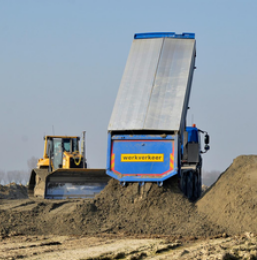 Figuur 29: Lossen van een kiepvrachtwagen met hydraulische kleppen om de lading af te dekkenNaast vervoer met een laadbak, kunnen asbesthoudende stromen ook in containers vervoerd worden. Die wordt eveneens afgedekt met een zeil, en de lading wordt voldoende vochtig gehouden om verstuiving van stof en asbestvezels tegen te gaan. Echter vergt vervoer met containers vaak meer manuele handelingen (bv. kleppen openzetten om de lossen), en is de capaciteit doorgaans kleiner dan in geval van kiepvrachtwagens, waardoor deze vervoerswijze slechts zelden wordt toegepast. Big bags en linerbags Containervervoer wordt wel ingezet wanneer de asbesthoudende grond- of puinpartij in big bags of linerbags vervoerd wordt. Dit zijn geweven, stevige, stofdichte, eventueel dubbelwandige, scheurbestendige en afsluitbare zakken, waarop duidelijk vermeld wordt dat de inhoud asbest bevat door een markering met “a – asbest”. Wanneer big bags voldoen aan de ADR-eisen voor het vervoer van asbest, zal daarop de code UN 2212 (amfibool asbest) en/of UN 2590 (chrysotiel asbest) terug te vinden zijn, naast het ADR-pictogram 9 voor diverse gevaarlijke stoffen, waaronder asbest is ingedeeld (zie 2.4.4.).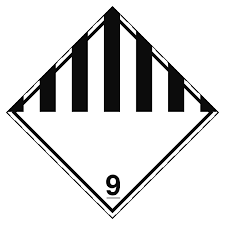 Figuur 30: ADR pictogram 9 voor diverse gevaarlijke stoffenDe big bags zijn doorgaans wit en gemaakt van polypropyleen met een inhoud van 1m³. Daarnaast zijn er ook container big bags of linerbags op de markt. Dit zijn big bags die het volume van een volledige container of laadbak kunnen aannemen en daarin een extra wand aanbrengen. Ze worden doorgaans afgesloten met een rits, en worden aan de container of laadbak bevestigd met lussen, die bevestigd worden aan daarvoor voorziene haken. Vervoer via big bags wordt slechts in beperkte mate toegepast, door de bijkomende handelingen die nodig zijn en de hogere kost.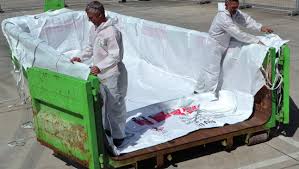 Figuur 31: Bevestigen van linerbag in een containerDe bijkomende handelingen omvatten onder andere het vast- en losmaken van de big bag aan de container, en het openen en sluiten van de big bag aan de hand van lussen, ritsen of tape. Vervoer van asbesthoudende stromen in big bags gebeurt op heden bijna niet bij aanvoer naar CGR’s, maar wordt, afhankelijk van de acceptatiecriteria, wel al ingezet voor afvoer van restfracties (asbesthoudende fracties zoals lichte densiteitsfractie of slibfractie) naar de stortplaats. De big bag met inhoud kan daar integraal gestort worden. Dit is niet het geval op een CGR, waar de inhoud nog verwerking moet ondergaan, en de big bag veelal als een stuk bodemvreemd materiaal wordt beschouwd dat uit de partij verwijderd moet worden om storingen in de reinigingsinstallaties te voorkomen. Een ander nadeel van big bags is dat een organoleptische controle van de inhoud wordt bemoeilijkt. Deze wordt pas mogelijk door de big bag te openen, of door een staal te nemen via een zeer fijn sneetje in de big bag.Bij het lossen van big bags of linerbags is het van belang dat deze niet scheuren, waardoor de lading ongecontroleerd vrijkomt. Dit kan voorkomen worden door erover te waken dat de big bags volledig zijn losgemaakt, dat er geen scherpe zaken zijn (bv. haakjes) die tot scheuren kunnen leiden, en dat de naden voldoende sterk zijn. Ook kan het gewicht van de lading zelf aanleiding geven tot scheuren, bijvoorbeeld wanneer een linerbag vanop een te grote hoogte wordt gelost, de lading verschuift en de draagkracht op een bepaald punt overschreden wordt. Dit kan voorkomen worden door de big bags niet af te kappen vanuit de container, maar deze op maaiveldniveau uit de container te schuiven of deze onder gecontroleerde omstandigheden uit de container te heffen. Aan de meeste big bags wordt door de producent een safe working load (SWL) toegekend, zijnde het gewicht dat de big bag veilig kan dragen en dus niet overschreden mag worden. Tot slot kunnen ook scherpe objecten in de big bag leiden tot scheuren, en worden deze dus best verwijderd voorafgaand aan de belading van de big bag. Om stof- en asbestvezelverspreiding bij vervoer in big bags te voorkomen, en dan vooral bij het laden en het lossen, wordt naast een goede afsluiting, een voldoende hoog vochtgehalte van de asbesthoudende stromen gewaarborgd (droge-stofgehalte van 70 à 85%). Dit kan door ze vooraf en tijdens het laden te bevochtigen door middel van sproeiers of benevelaars. Daarnaast kunnen ook additieven worden toegevoegd aan het water zoals bijvoorbeeld cellulose dat wordt ingezet als korstvormer, waarmee de oppervlaktelaag wordt gefixeerd. Kosten vervoerDe totale vervoerskost zal afhangen van de afstand tussen de locatie van uitgraving en het CGR en van de afstand tussen het CGR en de stortplaats. Daarnaast bepaalt ook het eventueel gebruik van big bags mee de kostprijs. Doorgaans is de vervoerskost 10 à 15% van de totale verwerkingskost, of zo’n €5 à €9 per ton per uur. Wanneer de acceptatievoorwaarden van de stortplaats dat bepaalde asbesthoudende fracties (bv. slib of lichte densiteit) gestort worden in een big bag, bedraagt de kost van die big bag doorgaans 5 à 10% van de totale stortkost. Milieu-impact vervoerBij het bepalen van de milieu-impact van vervoer van asbesthoudende stromen spelen de volgende aspecten een belangrijke rol: de emissie van verbrandingsgassen (dieselmotoren)stof- en asbestvezelemissies emissies door het verwaaien, lekken of morsen tijdens het laden, lossen, overslag en vervoer emissies naar water (waswater wasstraat)geluid en trillingende kans op calamiteiten en de gevolgen daarvan. Omgang met asbesthoudende grond of puin op werven
Beschikbare milieuvriendelijke techniekenBeschikbare milieuvriendelijke techniekenIn dit hoofdstuk lichten we de verschillende maatregelen toe die bij de behandeling van asbesthoudende grond en puin geïmplementeerd kunnen worden om milieuhinder te voorkomen of te beperken. Er wordt een onderscheid gemaakt op basis van de aard van de milieuvriendelijke technieken tussen:Organisatorische maatregelen CGROperationele maatregelen CGRMaatregelen ter verhoging van de recyclagegraad van asbesthoudende grond- en puinstromen ter hoogte van CGR Maatregelen om de verspreiding van asbestvezels naar lucht, water en bodem te voorkomen en te beperken ter hoogte van CGR Maatregelen voor het vervoer van asbesthoudende stromenVeel van de milieuvriendelijke technieken die geïdentificeerd werden om milieuhinder van de behandeling van asbesthoudende grond- en puinstromen te voorkomen of te beperken ter hoogte van een CGR, zijn technieken die ook voor andere stromen met andere verontreinigingen die voorkomen op CGR relevant en toepasbaar zijn. Echter wordt dit niet telkens vermeld en ligt de focus in de beschrijving van de technieken op de asbestgerelateerde aspecten.  Bij de bespreking van de milieuvriendelijke technieken komen telkens volgende punten aan bod:beschrijving van de techniek;toepasbaarheid van de techniek;milieuvoordeel van de techniek;financiële aspecten van de techniek.De informatie in dit hoofdstuk vormt de basis waarop in hoofdstuk 5 de BBT-evaluatie zal gebeuren. Het is dus niet de bedoeling om reeds in dit hoofdstuk (hoofdstuk 4) een uitspraak te doen over het al dan niet BBT zijn van bepaalde technieken. Het feit dat een techniek in dit hoofdstuk besproken wordt, betekent m.a.w. niet per definitie dat deze techniek BBT is.Organisatorische maatregelen CGRIn dit deel worden maatregelen aangereikt die de uitbater van een CGR op het vlak van organisatie kan treffen. Het betreft de inzet van gekwalificeerd personeel en de opmaak van een werkplan. Inzet van gekwalificeerd personeelBeschrijvingHet personeel dat actief is op het CGR (incl. leveranciers en transporteurs) wordt voldoende opgeleid om adequaat te werken met asbesthoudende grond- en puinstromen en de daarbij horende gezondheids- en milieurisico’s te beperken. De uitbater van de inrichting heeft te allen tijde voldoende personeel in dienst en ter beschikking met de nodige kennis en ervaring. Elk personeelslid krijgt een taak-gerelateerde opleiding. Naast technische vaardigheden en aandacht voor veiligheidsaspecten, wordt het personeel bewust gemaakt van het belang van een hoge recyclagegraad van bodem en puin, het bekomen van zuivere materiaalstromen en het beperken van asbestvezelverspreiding naar de lucht, water of bodem. Volgende aspecten kunnen aan bod komen bij de opleiding van het personeel:AsbestherkenningEigenschappen van asbest en gezondheidsrisico’s bij blootstellingGebruik van persoonlijke beschermingsmiddelen (PBM’s)Veilige werkmethoden en meettechniekenMaatregelen om verspreiding van asbestvezels te voorkomen (bv. bij gebruik wiellader)Nood- en ontsmettingsproceduresGeldende regelgeving…Enkel gekwalificeerd personeel heeft toegang tot de opslag en reinigingsinstallaties van asbesthoudende grond- of puinstromen.ToepasbaarheidHet aantal personeelsleden en hun bekwaamheid is in verhouding zijn met de omvang en complexiteit van de inrichting. De inhoud, uitgebreidheid en de mate van detail van een opleiding kan afgestemd worden op de aard van de activiteiten en hun potentiële gezondheids- en milieueffecten.Het inzetten van gekwalificeerd personeel voor de uitbating van de inrichting wordt reeds opgelegd in VLAREM II Artikel 5.2.1.6. Daarnaast legt ook de Codex over Welzijn op het Werk, boek VI, titel 3 en titel 4 op dat het personeel de nodige opleidingen en bijscholingen dient te volgen, alsook de inhoud van het opleidingsprogramma.De opleiding en bijscholing van personeel kan ook deel uitmaken van een milieu- en/of kwaliteitsbeheersysteem. MilieuvoordeelVerbetering van de milieuperformantie van de inrichting. Gezondheid, veiligheid en milieubescherming zijn afhankelijk van het goede beheer van de installatie en dus van de kwalificaties van haar personeel.Financiële aspectenOpleidingen en trainingen vergen een extra kost, maar daartegenover staat een efficiëntere werking. Sectorfederaties kunnen hun leden tussenkomsten aanbieden in de kosten (zowel in de loonkost als in de opleidingskost) of ze bieden premies aan voor bijvoorbeeld opleidingen buiten de werkuren. De sectorfederaties kunnen ook zelf opleidingen organiseren, en die aan een voordelig tarief aanbieden aan hun leden.Opmaak van een werkplanBeschrijvingIn een werkplan, inventaris of technisch dossier wordt informatie verzameld over de karakteristieken van de op de site aanwezig grond- en puinstromen, alsook over de toegepaste processtappen en de daaraan gelinkte werkvoorschriften, outputstromen en emissies. Een werkplan bestaat uit volgende elementen:Informatie over de karakteristieken van de asbesthoudende grond- en puinstromen (volume, korrelverdeling, asbestconcentraties, andere eventueel aanwezige verontreinigingen, …)Een overzicht van de aan- en afvoer van de asbesthoudende bodem- en puinstromenProcedures voor de aanvoer, inkeuring, staalname, aanvaarding (en weigering), opslag en behandeling, samenstelling van productiebatches, uitkeuring en afvoer van de bodemmaterialenEen plan van de opslag- en behandelingszonesEen processchema van de site waarin de behandelingsstappen worden weergegeven alsook de deelfracties die daarbij ontstaanEen beschrijving van de emissies (bv. stof, verontreinigd afvalwater en geluid) die ontstaan, en de technieken die worden toegepast om ze te voorkomen/beperkenMaatregelen die worden genomen en de informatie die wordt verstrekt om de veiligheid en de gezondheid van de werknemers te waarborgen…Naast de nodige procedures en beschrijvingen, kan er een register worden bijgehouden dat de traceerbaarheid van de bodem- en puinstromen garandeert (zie ook 4.2.3 Traceerbaarheidssysteem). Dit register kan bestaan uit:AanvoerregisterInkeuringsregister met aanvaarde en geweigerde partijenRegister van (productie)batchesUitkeuringsregisterRegister van technische verslagenRegister van bodembeheerrapportenRegister van opslagToepasbaarheidDeze maatregel is algemeen toepasbaar, waarbij de mate van detail verschilt afhankelijk van de aard, schaal en complexiteit van de installatie. Een werkplan en de inhoud ervan wordt in Vlaanderen reeds opgelegd in VLAREM II artikel 5.2.1.3 (zie 2.4.1.3) en moet worden goedgekeurd door de toezichthoudende overheid. Daarnaast wordt er in de federale Codex over welzijn op het werk (zie 2.4.3) ook een werkplan opgelegd. Daarin dienen de maatregelen die worden genomen en de informatie die wordt verstrekt om de veiligheid en de gezondheid van de werknemers te waarborgen, opgenomen te worden. Tot slot bepaalt de ‘Code van goede praktijk voor opslag, bewerking en reiniging van bodemmaterialen’ (zie 2.4.2) van OVAM dat met het oog op kwaliteitsborging een technisch dossier en de nodige traceerbaarheidsregisters opgemaakt dient te worden. Dit technisch dossier komt grotendeels overeen met het werkplan dat in VLAREM wordt gevraagd.MilieuvoordeelHet opstellen van een werkplan is een preventieve maatregel, waarvan de uitvoering zal leiden tot een efficiëntere werking, het in kaart brengen van de milieu- en gezondheidsrisico’s en hoe ze te beperken. Verder vormt het de basis voor een efficiënt beheer van de ingaande materiaalstromen en de uitgaande deelfracties en residuen, wat uiteindelijk moet leiden tot een zo hoog mogelijke recyclagegraad.Financiële aspectenHet opstellen van een werkplan vergt geen investeringskost, enkel operationele kosten (werkuren). De uitvoering van de milderende maatregelen kan voor bijkomende kosten zorgen, die besproken worden onder de respectievelijke maatregelen in dit hoofdstuk. Een goed werkplan kan leiden tot een efficiëntere werking, en dus tot financiële baten.Operationele maatregelen CGRIn dit deel worden maatregelen aangereikt die de uitbater van een CGR kan nemen aangaande de werking van het CGR. Het betreffen algemene processtappen en maatregelen die een goede en veilige werking garanderen.Pre-acceptatiebeleidBeschrijvingPre-acceptatiebeleid zorgt ervoor dat er enkel asbesthoudende grond- en puinpartijen geaccepteerd zullen worden die volgens de technische limieten van de installatie reinigbaar zijn, en dat binnen de geldende regelgevingskaders (bv. leidraad asbest van OVAM). Dit kan door de nodige informatie te verschaffen aan de klant over de toegelaten grond- en puinstromen, vooraleer de afgraving voor afvoer naar de CGR wordt aangevat. Anderzijds dient de klant de nodige informatie ter beschikking te stellen van het CGR over o.a. de oorsprong en karakteristieken van de partij. Dit kan de informatie zijn opgenomen in het OBO of het technisch verslag en bijhorende analyseverslagen. Het technisch verslag wordt opgesteld door een eBSD en bepaalt de milieuhygiënische kwaliteit en de hergebruiksmogelijkheden (via driedelige code). Er worden eventueel ook voorwaarden en uitvoersingbepalingen in vastgelegd aangaande de uitgraving en het hergebruik van bodemmaterialen. Naast de analyses in het kader van de verplichte bodemonderzoeken, kan het CGR ook zelf bijkomende analyses laten uitvoeren op de partij.Daarnaast wordt er bij de pre-acceptatie een inschatting gemaakt van de risico’s die kunnen voortkomen uit de eigenschappen van de grond- of puinpartij, op vlak van procesveiligheid, arbeidsveiligheid en milieueffecten.ToepasbaarheidAlgemeen toepasbaar, al kan pre-acceptatie bemoeilijkt worden wanneer er geen rechtstreeks contact is met de “producent” van de asbesthoudende grond- of puinpartij. In bepaalde gevallen kan een plaatsbezoek van het CGR bij de producent aangewezen zijn, om de aangeleverde informatie te verifiëren.MilieuvoordeelDeze maatregel zorgt ervoor dat het CGR vroegtijdig voor reiniging ongeschikte partijen kan identificeren en weigeren voor de eigenlijke acceptatie. Op die manier worden ook onnodige manipulaties, met bijhorende risico’s op asbestvezelverspreiding, vermeden.Financiële aspectenDoor pre-acceptatie worden eventuele stort- of afvoerkosten vermeden, die samengaan met aangevoerde partijen die bij inkeuring niet reinigbaar blijken.Acceptatiebeleid (inkeuring)BeschrijvingWanneer een partij aankomt op het CGR, nadat ze het pre-acceptatiebeleid doorstond, wordt de partij geaccepteerd of ingekeurd. Tijdens deze procedure wordt ze apart opgeslagen op een daarvoor uitgeruste locatie. De eigenschappen, die eventueel al werden opgegeven bij de pre-acceptatie, van de partij worden geverifieerd en afgetoetst aan de door het CGR gehanteerde acceptatie- of inkeuringscriteria. Daarbij wordt de partij geïdentificeerd en geregistreerd, om de traceerbaarheid te waarborgen. Het controleren en aanvaarden van de partij gebeurt onder toezicht van voldoende gekwalificeerd personeel. De inkeuringsprocedure verloopt als volgt:Organoleptische controleEen eerste organoleptische inspectie van de inhoud van de container, vrachtwagen of big bags vindt plaats voor het lossen. Enkel bij goedkeuring wordt de inhoud gelost op een daarvoor toegewezen locatie.Een tweede organoleptische controle van de partij gebeurt na het lossen.Acceptatie Het CGR garandeert dat er voldoende capaciteit is om de aanvaarde partijen op te slaan en te verwerken. Als er niet voldoende capaciteit is, wordt de partij niet ontvangen.De eigenschappen van de aangevoerde partij worden geverifieerd met de informatie die in de pre-acceptatiefase werd aangeleverd. Partijen die geen pre-acceptatie hebben doorlopen of waarvan de informatie niet klopt, worden onderworpen aan een striktere controle. De verificatie gebeurt doorgaans aan de hand van staalnames en analyses die een beeld geven van de chemische en fysische samenstelling van de partij.De aangevoerde partij wordt getoetst aan de omschrijving volgens offertegegevens, aanleveringsvoorwaarden en reinigingscriteria.Als de partij voldoet aan de acceptatiecriteria van het CGR, wordt ze aanvaard op de inrichting.Als de partij niet wordt geaccepteerd, wordt ze afgevoerd naar een daarvoor vergunde inrichting, zoals bijvoorbeeld een stortplaats. Verder komt het ook voor dat partijen als niet-asbesthoudend of niet-asbestverdacht worden aangevoerd (bv. voor biologische reiniging), waarbij er tijdens de inkeuringsprocedure wordt vastgesteld dat er (mogelijk) asbest aanwezig is. Op dat moment zal het CGR de nodige analyses laten uitvoeren om uitsluitsel te hebben over de aanwezigheid, en desgevallend de eigenschappen van de asbestverontreiniging (concentraties, asbesthoudende fracties, …).ToepasbaarheidAlgemeen toepasbaar. Artikel 203 van VLAREBO (zie 2.4.2) legt enkele voorwaarden vast waaraan een vergund CGR aan moet voldoen inzake kwaliteitsborging.MilieuvoordeelEnkel partijen die voldoen aan de reinigingscriteria, en dus de technische limieten van de installatie, zullen worden geaccepteerd. Daardoor worden de risico’s op vlak van procesveiligheid, arbeidsveiligheid en milieu beperkt. Ook worden onnodige manipulaties met risico op asbestvezelverspreiding vermeden.Financiële aspectenStaalnames en analyses brengen kosten met zich mee. Daartegenover staat dat eventuele afvoer- en stortkosten vermeden worden, wanneer geaccepteerde partijen achteraf niet reinigbaar bleken. TraceringssysteemBeschrijvingEen tracerings- of traceerbaarheidssysteem houdt alle informatie van een partij bij: van pre-acceptatie, tot inkeuring, opslag, verwerking en afzet. Alle bewegingen die een partij ondergaat, alsook de analyseresultaten, de milieuhygiënische eigenschappen en de locatie van de opgeslagen materialen worden in een centraal systeem geregistreerd en beheerd. Dit kan bijvoorbeeld aan de hand van verschillende registers, zoals opgelijst onder maatregel 4.1.2 Opmaak van een werkplan. Ook de hoeveelheden of volumes zijn opgenomen in het systeem. Doorgaans wordt er aan een partij een referentie-, lot- of projectnummer toegekend, om op die manier de identificatie en traceerbaarheid te faciliteren. Dat nummer volgt de partij doorheen heel het traject dat wordt afgelegd op het CGR. Ter hoogte van het CGR heeft elke opgeslagen partij, batch of fractie een identificatieplaat met daarop onder andere het lot- of projectnummer.  Het traceringssysteem kan volgende inzichten geven:De totale hoeveelheid bodemmaterialen dat zich binnen het CGR bevindt, op elk gegeven momentEen opsplitsing in hoeveelheden op basis van:Type verwerking(Tijdelijke) opslagVolgens eigenschappen en verontreiniging (bv. asbesthoudend)De opslaglocatie binnen het CGRDe hoeveelheid (tonnage of volume) binnen het CGR ten opzichte van de vergunde hoeveelheid De tijd dat een partij zich binnen het CGR bevindtVolgende data wordt per partij opgenomen en up-to-date gehouden in het traceringssysteem:Datum van aankomst op het CGRDetails van de bron van de partijVoorgaande houder van de partijUniek referentienummerAnalyseresultaten van pre-acceptatie en inkeuringVoorziene verwerkingAard en hoeveelheid van de partij, inclusief de gevaarseigenschappenOpslaglocatie (ten opzichte van het inrichtingsplan)Eventueel informatie over productiebatchInfo over beslissingen aangaande pre-acceptatie, inkeuring, opslag, verwerking of afvoer, afzet deelfractiesOntvanger van de outputstromenToepasbaarheidAlgemeen toepasbaar. Een traceringssysteem is momenteel deel van het werkplan, zoals opgenomen in VLAREM II (art. 5.2.1.3. §1 3°). Computerdatabases en administratief werk zijn vereist om deze maatregel correct en efficiënt toe te passen.MilieuvoordeelHet traceringssysteem helpt om voldoende kennis te verzamelen over een bepaalde partij, haar (gevaars)eigenschappen en de toe te passen opslag- en verwerkingsprocessen. Daardoor kunnen accidenten of incidenten met impact op het milieu of de volksgezondheid vermeden worden.Financiële aspectenEen goed traceringssysteem leidt tot een efficiëntere werking op het CGR. Er zijn operationele kosten aan verbonden om de nodige computersystemen draaiende te houden en personeelsinzet is vereist.UitkeuringsbeleidBeschrijvingUitkeuringsbeleid zorgt ervoor dat de uitgaande stromen of fracties aan de verwachte (kwaliteits)eisen voldoen, in functie van het beoogde gebruik. Er wordt gecontroleerd, zowel organoleptisch als via staalname en analyse, of de uitgaande stromen aan de verwachtingen voldoen. Deze verwachtingen kunnen bijvoorbeeld productspecificaties zijn (bv. bouwtechnische eigenschappen) of verwijderingsrendementen van verontreiniging zijn (milieuhygiënische kwaliteit). Vervolgens worden de stromen, afhankelijk van de eigenschappen, uitgekeurd en afgevoerd voor hergebruik (bv. gereinigde grond), verdere verwerking (bv. puinbreker) of naar de stortplaats (bv. asbesthoudende fracties en residues). De uitgaande fracties bestaan meestal uit één of meerdere zandfracties, meerdere puinfracties, en bij fysicochemische reiniging ook uit een slib- en lichte densiteitsfractie (zie 3.1.3.2 en 3.1.3.3).Door monitoring van de kwaliteit en eigenschappen van de uitgaande stromen kan men ook de performantie van het reinigingsproces opvolgen en dit waar nodig bijsturen. Ook de weg die de verontreiniging aflegt, in dit geval asbest, kan bepaald worden aan de hand van deze opvolging en als input dienen voor een materiaalstroomanalyse en eventueel massabalansen. Een materiaalstroomanalyse voor asbest bestaat samengevat uit de hoeveelheid asbest in de inputstromen, de outputstromen en eventuele emissies tijdens de opslag en verwerking. ToepasbaarheidAlgemeen toepasbaar. De ‘CvGP voor opslag, bewerking en reiniging van bodemmaterialen’ (zie 2.4.2 en 3.1.3.1) van OVAM bepaalt de vormelijk en inhoudelijke vereisten bij uitkeuring. Daarnaast legt artikel 203 van VLAREBO (zie 2.4.2) enkele voorwaarden vast waaraan een vergund CGR aan moet voldoen inzake kwaliteitsborging.MilieuvoordeelOpvolging van de kwaliteit van uitgaande stromen draagt bij aan het verbeteren van de milieuperformantie van de reiniging. Asbest en asbesthoudende deelfracties en residustromen worden optimaal en veilig verwijderd.Financiële aspectenEen betere kwaliteit van uitgaande stromen leidt tot betere afzetmogelijkheden, en mogelijk tot lagere te storten volumes.Gescheiden opslag en verwerking van asbesthoudende partijen met verschillende eigenschappenBeschrijvingPartijen, productiebatches en deelfracties worden zodanig opgeslagen en verwerkt, dat vermenging en/of verontreiniging wordt vermeden. Ter hoogte van de opslag kan dit bijvoorbeeld aan de hand van betonnen wanden tussen hopen, of door ze op voldoende afstand van elkaar te stockeren. Enkel door zeving of fysicochemische reiniging kan de asbestconcentratie in grond- en puinstromen verlaagd worden. Deze verlaging kan niet louter tot stand gebracht worden door het samenvoegen van partijen, en dus het verdunnen van de verontreiniging. Wanneer partijen toch worden samengevoegd, bijvoorbeeld omdat het kleine volumes of gelijkwaardige asbestconcentraties betreft, wordt de effectiviteit van de reiniging aangetoond, bijvoorbeeld aan de hand van een massabalans. Onder verschillende eigenschappen van asbesthoudende partijen wordt verstaan:Hechtgebondenheid van aanwezige asbest (enkel niet-hechtgebonden vs enkel hechtgebonden)Een verschil in asbestconcentraties dat groter is dan ? Partijen die elk afzonderlijk niet in aanmerking komen voor hetzelfde gebruikPartijen met verschillende verontreinigingen (andere parameters)Partijen die verschillende reinigingsmethoden dienen te doorlopen ToepasbaarheidDeze maatregel is algemeen toepasbaar. Waar de oppervlakte van het terrein beperkt is en uitbreiding moeilijk is, kan het gescheiden opslaan van asbesthoudende partijen bemoeilijkt worden. De aanvoer- en afvoer moet afgestemd zijn op de verwerkingscapaciteit van de inrichting waarvan de gescheiden opslag als onderdeel moet worden gezien.De CvGP Opslag, bewerking en reiniging van bodemmaterialen van OVAM bepaalt daarenboven dat partijen door samenvoeging nooit in een “betere” categorie terecht kunnen komen dan de categorie van de slechtste milieuhygiënische kwaliteit waarin de oorspronkelijke partij uitgegraven bodem vooraf werd ingedeeld. Enkel door zeving of fysicochemische reiniging kan de uitgegraven bodem in een schonere categorie terechtkomen. In diezelfde CvGP laat OVAM toe dat bepaalde partijen met een ongekende milieuhygiënische kwaliteit, samengevoegd worden voor inkeuring tot een samengestelde partij (zie 3.1.3.1).MilieuvoordeelDoor asbesthoudende partijen met verschillende eigenschappen gescheiden op te slaan en te verwerken, kan de aanwezige asbestverontreiniging (bv. niet-hechtgebonden asbest die terechtkomt in een partij met enkel hechtgebonden asbest) niet verder verspreid en dus verdund worden over een groter volume. Financiële aspectenGescheiden opslag van partijen vertaalt zich in meer oppervlakte voor opslag en kan gepaard gaan met een hogere financiële kost voor de aankoop van terreinen. Ook bij gescheiden reiniging kunnen de operationele kosten hoger zijn dan bij het reinigen van samengevoegde partijen, hoewel gescheiden reiniging toelaat een betere inschatting te maken van de toe te passen reinigingsmethodes en dus de zuiverheid van de uitgaande zand- en puinfracties.Waarschuwingsborden plaatsen ter hoogte van asbesthoudende partijen/fractiesBeschrijvingOm ervoor te zorgen dat het voor iedereen duidelijk is welke opslaghopen mogelijk aanleiding kunnen geven tot asbestvezelverspreiding, worden er waarschuwingsborden aangebracht die duidelijk maken dat de partij, batch of fractie (potentieel) asbesthoudend is. Dit kan bijvoorbeeld door gevaarsymbolen te gebruiken, met daarbij de tekst “Gevaar Asbest”. Personeel, leveranciers of klanten worden op die manier bewust gemaakt van de aanwezigheid van asbest. De waarschuwing voor asbest kan aanvullend zijn aan andere waarschuwingsborden gelinkt aan de milieuhygiënische kwaliteit of informatieborden zoals de identificatieplaat met daarop onder andere het lot- of projectnummer waaronder een partij het volledige traject binnen het CGR doorloopt. ToepasbaarheidAlgemeen toepasbaar. Wanneer een volledig deel van de opslagzone gebruikt wordt voor opslag van (potentieel) asbesthoudende grond of puin, kan één waarschuwing volstaan voor dat volledige deel.MilieuvoordeelDoor deze vorm van bewustmaking wordt vermeden dat er manipulaties plaatsvinden zonder het nemen van de nodige voorzorgsmaatregelen om vezelverspreiding te voorkomen.Financiële aspectenDe nodige plaatjes of stickers worden voor een beperkte prijs (rond de €10) aangeboden op de markt.Rechtstreekse afvoer van asbesthoudende grond- of puin van uitgraving naar CGRBeschrijvingBij elke bijkomende transportbeweging of manipulatie van asbestverdachte of asbesthoudende grond- of puin is er ook een bijkomend risico op vezelverspreiding. Daarbij wordt de tracering van deze stromen, door tussentijdse opslag, complexer. Volgens gesprekken met de sector die in het kader van deze BBT-studie werden gevoerd, zorgen deze tussenstappen ervoor dat de opvolging van asbesthoudende stromen hierdoor minder gewaarborgd kan worden. Om onnodig transport en manipulatie van asbesthoudende stromen te beperken, en een goede traceerbaarheid te verzekeren, worden asbesthoudende partijen rechtstreeks van de plaats waar ze werden uitgegraven afgevoerd naar het CGR, alwaar ze gereinigd zullen worden. Dit met inachtneming van de overige operationele maatregelen beschreven in dit hoofdstuk (4.2).ToepasbaarheidAlgemeen toepasbaar. Het CGR dient, in het licht van deze maatregel, voldoende opslagruimte te voorzien. Door een efficiënte planning van haar activiteiten kan het CGR de hoeveelheid opgeslagen asbesthoudend materiaal sturen.MilieuvoordeelHet risico op vezelverspreiding wordt beperkt, en de traceerbaarheid en dus het toezicht op een correcte verwerking kan eenvoudiger gewaarborgd worden. Deze maatregel is in het bijzonder relevant voor partijen die niet-hechtgebonden asbest bevatten, gezien het risico op vezelverspreiding door manipulatie, daar groter is.Financiële aspectenTussentijdse opslag brengt extra kosten met zich mee voor de klant, die bij rechtstreekse afvoer naar het CGR vermeden worden.Maatregelen ter verhoging van de recyclagegraad van asbesthoudende grond- en puinstromen, ter hoogte van CGRIn dit deel worden technieken en maatregelen aangereikt voor CGR’s om de doeltreffendheid van het reinigingsproces te verbeteren en bijgevolg de recyclagegraad te verhogen.Evaluatie reinigbaarheid aan de hand van reinigbaarheidscriteriaBeschrijvingOm de reinigbaarheid van een asbesthoudende grond- of puinpartij te evalueren, worden verschillende criteria gebruikt, gezien er heel wat variabelen invloed hebben op de reinigbaarheid.  De variabelen zijn onder andere de eigenschappen van de bodemmaterialen (bv. zandige of kleiige bodem), de karakteristieken van de asbestverontreiniging (bv. concentraties en asbesthoudende fractie), de toegepaste reinigingstechnieken en de praktijkervaringen van de CGR’s. Volgende criteria laten toe een uitspraak te doen over de reinigbaarheid:Het verwachte residugehalteAsbestconcentratiesHechtgebondenNiet-hechtgebondenAsbesthoudende fractieAndere polluentenDeze criteria worden in detail besproken in hoofdstuk 3.1.3.1 en hoofdstuk 3.1.3.5. In deze BBT-studie worden de criteria verder in detail uitgewerkt en ingevuld (zie richtinggevend kader in hoofdstuk 3.1.3.5), om vervolgens een onderscheid te maken tussen 3 mogelijke reinigbaarheden: goed reinigbaar, mogelijk reinigbaar en niet reinigbaar. Partijen die mogelijk reinigbaar zijn, worden case per case beoordeeld in overleg met het CGR om te bepalen of reiniging, op basis van ervaringen en eigen onderzoek van het CGR, mogelijk geacht wordt.Bij de uitwerking en invulling van de criteria, werd rekening gehouden met volgende aspecten:Kwaliteit na reiniging: is een effectieve reiniging mogelijk, waarbij de asbestconcentratie in de uitgaande, te hergebruiken deelfracties onder de gehanteerde normen voor bodem en puin wordt teruggebrachtDoelmatigheid reiniging: zorgt de reiniging ervoor dat het volume herbruikbare deelfracties voldoende groot is, en de te storten volumes zo klein mogelijk zijnEconomische haalbaarheid: lopen de kosten van de reiniging moeten binnen de limieten van het economisch haalbare blijven (zie 3.1.3.4)ToepasbaarheidAlgemeen toepasbaar. Door per te reinigen partij of productiebatch de verschillende criteria in te vullen, kan beoordeeld worden of deze goed reinigbaar, mogelijk reinigbaar of niet reinigbaar is.MilieuvoordeelEnerzijds wordt door de evaluatie van de reinigbaarheid van asbesthoudende grond- en puinstromen aan de hand van reinigbaarheidscriteria vermeden dat reinigbare stromen gestort worden en dus niet gerecycleerd worden. Anderzijds kan aan de hand van de reinigbaarheidscriteria de reinigbaarheid sneller beoordeeld worden, waardoor onnodig transport, manipulatie en toepassing van reinigingstechnieken kan worden voorkomen.Financiële aspectenEen correctere inschatting van de reinigbaarheid leidt tot minder onnodige kosten (bv. kosten van vervoer naar een CGR en doorlopen reinigingsproces, terwijl de partij achteraf niet reinigbaar bleek). Daarenboven kan doelmatigheid van de reiniging en de kwaliteit van de te hergebruiken deelfracties beter gegarandeerd worden. Dit kan leiden tot grotere volumes die hergebruikt kunnen worden, aan betere kwaliteit, wat economisch interessanter is. Tot slot kunnen ook de te storten volumes beperkt worden, en dus ook de daaraan gekoppelde kosten (zie 3.1.3.4).Voorsortering grof materiaalBeschrijvingAlvorens een asbesthoudende grond- of puinpartij de nodige zeef- of fysicochemische reinigingstappen ondergaat, wordt handmatig of met een grijpkraan grof materiaal (>0,5m) verwijderd. Het kan daarbij gaan grof om bodemvreemd materiaal (bv. plastic folie of puinbrokken) en om asbesthoudend bodemvreemd materiaal (bv. asbesthoudende golfplaten of buizen). Op deze manier worden storingen van de zeef- of fysicochemische installatie voorkomen, en kan asbesthoudend grof materiaal worden verzameld en in daarvoor bestemde big bags (zie 4.4.15.) worden afgevoerd naar een daarvoor vergunde inrichting (bv. stortplaats categorie I).ToepasbaarheidAlgemeen toepasbaar.MilieuvoordeelHet verwijderen van grof materiaal verhindert obstructies in de reinigingsinstallaties en zal de performantie van de reinigingstechnieken garanderen. Tijdens het voorsorteren kunnen naast asbesthoudende materialen ook andere gevaarlijke afvalstoffen (bv. lijmen, gasflessen, …), die accidenteel en sporadisch voorkomen, verwijderd worden. Hierdoor wordt verdere verontreiniging van de partij vermeden, en wordt ook toegekeken op de veiligheid van het personeel die aan deze gevaarlijke afvalstoffen blootgesteld kunnen worden tijdens het reinigingsproces.Financiële aspectenGeen bijkomende investeringskost. Wel zal de inzet van meer personeel voor handpicking leiden tot een hogere personeelskost. Deze wordt mogelijk gecompenseerd door het vermijden van obstructies en verspreiding van verontreinigingen.Reiniging door vormzeving van partijen met hechtgebonden asbestBeschrijvingReiniging door vormzeving (zie 3.1.3.2) is een techniek die wordt toegepast door CGR’s op partijen waarbij hechtgebonden asbest(plaatjes) in fysiek afscheidbare fracties aanwezig zijn. Doorgaans zijn dit puinhoudende gronden waarbij op basis van de analyses, on-site of bij inkeuring, blijkt dat er geen verhoogde asbestconcentraties in de fijne fractie (<20 mm, en in geval van doorgedreven vormzeving <8 mm) gemeten worden.Reiniging door vormzeving kan ofwel ingezet worden als enige processtap, ofwel als voor- en/of nabehandelingsstap van een fysicochemische verwerking (zie figuur 9). In beide gevallen kan voor of na de vormzeving een handmatige scheidingsstap (handpicking, zie 4.3.6) gebeuren, om bijvoorbeeld grof bodemvreemd materiaal (bv. plastic folie) of visueel zichtbare asbestplaatjes te verwijderen. Indien er zeer grof puin aanwezig is (bv. puinbrokken, grote asbesthoudende golfplaten of buizen), kan ook een grijpkraan ingezet worden om deze stukken te verwijderen (zie 4.3.2). In tegenstelling tot fysicochemische reiniging, wordt bij “droge” fysische vormzeving geen gebruik gemaakt van een vloeistof om de grond in suspensie te brengen en/of te wassen. Het betreft een mechanische scheidingsinstallatie, die bestaat uit een invoerbunker (doseerbunker) gevolgd door meerdere zeven of zeefdekken, die de verschillende fracties gaan uitsplitsen op basis van fysische eigenschappen zoals grootte en vorm. De uitgaande fracties worden met transportbanden op verschillende hopen gescheiden.ToepasbaarheidToepasbaar op partijen met hechtgebonden asbest, zijnde asbest gebonden in een matrix. Vormzeving op deze partijen is een gangbare praktijk.Hechtgebonden asbest die bij inkeuring in de grove fractie (> 20mm) aanwezig is, kan in bepaalde gevallen verwijderd worden door middel van vormzeving, tot onder de norm van 100 mg/kg ds. Er wordt echter niet altijd een voldoende hoog reinigingsrendement gehaald (zie 3.1.3.5). Mogelijke oorzaak is de afstelling van de zeefinstallatie (doorvoersnelheid, hellingsgraad, …) tijdens het reinigingsproces, waardoor een bijkomende vormzevingsstap noodzakelijk is.Wat betreft de fijne fractie (< 20 mm) wordt in de data verzameld in het kader van deze BBT-studie, bij aanwezigheid van hechtgebonden asbest in die fractie bij invoer, niet sluitend aangetoond dat de hechtgebonden asbestconcentraties voldoende omlaag kunnen worden gebracht door middel van vormzeving.MilieuvoordeelDoor vormzeving toe te passen op partijen met hechtgebonden asbest, wordt vermeden dat deze integraal gestort moeten worden. De gezuiverde uitgaande fracties, namelijk de gezuiverde fijne puinfractie (>20mm en <60mm) en de fijne fractie (zand en grind <20mm), kunnen worden gerecycleerd.Puinfracties kunnen indien ze onder de VLAREMA-normen blijven naar een breker worden afgevoerd (als HMRP-puin), waar er gerecycleerde granulaten van geproduceerd kunnen worden, of zonder breekstap als bouwstof worden ingezet, mits grondstofverklaring zoals bepaald in VLAREMA. De fijne fractie wordt, indien deze voldoet aan de VLAREBO-normen en afhankelijk van de vereiste bouwtechnische eigenschappen, ingezet als bodem, in bouwkundig bodemgebruik (bv. fundering van wegen) of in vormvast product (bv. beton- en cementproducten). Het manueel verzamelde asbest en de opgeconcentreerde asbestfracties worden afgevoerd naar de stortplaats.Financiële aspectenZie 3.1.3.4.Fysicochemische reiniging van partijen met niet-hechtgebonden asbestBeschrijvingEen fysicochemische reiniging (ook natte scheiding of extractieve reiniging genoemd) is een verwerkingsproces waarbij door een combinatie van technieken de verontreinigingen off-site uit de grond verwijderd worden (zie 3.1.3.3). De asbestverontreiniging wordt uit de grond “gewassen” met behulp van water. Het reinigingsproces steunt op deeltjesscheiding, waarbij op basis van deeltjesgrootte en dichtheid, de verontreiniging wordt opgeconcentreerd in een kleiner volume. Daarnaast kunnen scheidingen op basis van bijvoorbeeld magnetische eigenschappen of oppervlakte-eigenschappen uitgevoerd worden. Dat alles maakt het fysicochemische reinigingsproces geschikt voor het verwijderen van niet-hechtgebonden asbest uit grond.Het concept van het verminderen van grondverontreiniging door middel van deeltjesscheiding is gebaseerd op het feit dat de meeste (organische en anorganische) verontreinigende stoffen de neiging hebben zich (chemisch en/of fysisch) te binden aan het oppervlak van deeltjes, met name de fijne (silt- en klei-)deeltjes. De silt- en kleideeltjes zijn weer aan de grovere delen gehecht (fysisch) door verdichting en cohesie. Naast deeltjesscheiding kunnen er nog andere technieken toegepast worden op asbesthoudende grond, zoals gravitaire scheiding (bv. spiralen) en flotatie. Bij partijen met asbestverontreiniging is het de bedoeling dat het asbest verwijderd wordt uit de zand- en puinfracties, en terechtkomt in de te storten restfracties: slib- en lichte densiteitsfractie. ToepasbaarheidDe fysicochemische reiniging kan als enige proces ingezet worden om asbest uit een partij bodemmaterialen te verwijderen, of kan vooraf- of nagegaan worden door een (droge) vormzeving. Hier is de keuze voor de in te zetten reinigingsstappen voornamelijk afhankelijk van de hechtgebondenheid, de fractie(s) waarin het asbest voorkomt, het verwachte residugehalte en eventuele aanwezigheid van andere polluenten. Dit resulteert in 3 mogelijke situaties waarin fysicochemische reiniging wordt ingezet:Na vormzeving, indien er toch nog asbest wordt aangetroffen in de fijne fractie(s) (zand en grind, bv. < 20 mm). Vooral in geval van aanwezigheid van niet-hechtgebonden asbest in de fijne fracties wordt hierop fysicochemische reiniging ingezet, indien verwacht wordt dat het residugehalte < 40 % blijft.Als enige renigingsstap, wanneer er hoofdzakelijk niet-hechtgebonden asbest aanwezig is, en/of wanneer het asbest hoofdzakelijk voorkomt in de fijne fractie (< 20 mm).Voorafgaand aan vormzeving. Indien er in de puinfracties na fysicochemische reiniging nog hechtgebonden asbest wordt aangetroffen kan het zinvol zijn het puin een verdere nabehandeling te geven aan de hand van vormzeving.MilieuvoordeelDoor fysicochemische reiniging toe te passen op partijen met niet-hechtgebonden asbest, wordt vermeden dat deze integraal gestort moeten worden. De gezuiverde uitgaande fracties, namelijk de gezuiverde zandfractie (63 µm - 2 mm / 63 µm – 2,8 mm), de fijne fractie (2 -32 mm / 2,8 mm – 56 mm) en grof puin(> 32 mm / > 56 mm), kunnen worden gerecycleerd.Puinfracties kunnen indien ze onder de VLAREMA-normen blijven naar een breker worden afgevoerd (HMRP-puin), waar er gerecycleerde granulaten van geproduceerd kunnen worden, of zonder breekstap als bouwstof worden ingezet mits grondstofverklaring zoals bepaald in VLAREMA. De (één of meerdere) zandfractie(s) worden, indien deze voldoen aan VLAREBO-normen en afhankelijk van de vereiste bouwtechnische eigenschappen, ingezet als bodem, in bouwkundig bodemgebruik (bv. fundering van wegen) of in vormvast product (bv. beton- en cementproducten). Het manueel verzamelde asbest, eventueel asbesthoudende puinfractie(s), het slib en de lichte densiteitsfractie worden afgevoerd naar de stortplaats.Financiële aspectenZie 3.1.3.4.Doorgedreven vormzevingBeschrijvingAanvullend op de reiniging door vormzeving, experimenteren sommige CGR’s met een bijkomende reiniging door vormzeving op de fijne zand- en grindachtige fractie (<20 mm), indien daarin hechtgebonden asbest aanwezig is waarbij de asbestnorm van 100 mg/kg ds overschreden is. Het gaat in dat geval meestal om kleinere asbestfragmenten tot een bepaalde korrelgrootte, die doorgaans met de grond waarin ze aanwezig zijn gestort zouden moeten worden. Bijkomende vormzeving op die fijne zand- en grondachtige fractie zou dus kunnen zorgen voor een hogere recuperatiegraad van bodem- en puinmateriaal. Echter is  In het kader van deze BBT-studie werden er echter geen meetgegevens aangeleverd die de doeltreffendheid van deze doorgedreven vormzeving kunnen onderbouwen.ToepasbaarheidSlechts in beperkte mate toegepast door CGR’s, op fracties < 20mm waarin hechtgebonden asbest aanwezig is.20 mm meestal de fijnste maaswijdte waarop gezeefd wordt, omdat fijnere openingen snel de neiging zullen hebben om dicht te slibben (bv. door bodemklonters). Ook het verschil in vorm verkleint onder de 20 mm, waardoor er nog meer aandacht moet gaan naar afstelling van de zeef (o.a. doorvoersnelheid beperken, hellingsgraad aanpassen, …) en de zeeftechniek, die een onderscheid moet kunnen maken tussen zeer fijne plaatjes en de korrelvormige structuur van de het zand en grind. Om de zeef doeltreffend af te stellen, is de nodige knowhow en ervaring nodig met deze fijnere zeefdekken.In het kader van deze BBT-studie werden er geen meetgegevens aangeleverd die de doeltreffendheid van deze doorgedreven vormzeving kunnen onderbouwen.MilieuvoordeelAls doorgedreven vormzeving succesvol kan worden toegepast, leidt dit tot kleinere te storten volumes en grotere recyclaarbare volumes.Financiële aspecten?Manuele nasortering (handpicking)BeschrijvingDe in de ingevoerde stromen aanwezige hechtgebonden asbest zal in de puinfracties terecht komen. Afhankelijk van de grootte van de hechtgebonden asbestplaatjes en dus de puinfractie(s) waarin ze terechtkwamen, zal men op die met asbestplaatjes opgeconcentreerde puinfracties nog een bijkomende vormzeving uitvoeren (zie 4.3.5) of het asbest verwijderen door middel van een manuele nastortering of handpicking. Door toepassing van deze handmatige scheidingsstap is verdere opzuivering mogelijk van puinfracties (> 20 mm) door middel van visuele controle, herkenning en verwijdering van asbesthoudend materiaal (plaatjes). De puinfractie passeert daarbij op een transportband, waarlangs 1 of enkele operators opgesteld staan. Zij halen de asbestplaatjes uit het puin en deponeren ze in een daarvoor voorziene big bag. De handpickers worden uitgerust met beschermkledij (type Tyvek) en een volgelaatsmasker/stofmasker type P3. De visuele controle op asbestplaatjes is eenvoudiger wanneer een puinfractie zo veel mogelijk ontdaan is van zand of modder. ToepasbaarheidBreed toegepast om puinfracties op te zuiveren. Enkel toepasbaar op puinstromen met visueel herkenbare en handmatig verwijderbare asbestplaatjes.MilieuvoordeelOpzuivering van puinfracties, die vervolgens mogelijk in aanmerking komen voor afvoer als HMRP-puin naar een breker, waar er gerecycleerde granulaten van geproduceerd kunnen worden. De puinfracties kunnen, afhankelijk van hun eigenschappen, ook zonder breekstap als bouwstof worden ingezet mits grondstofverklaring zoals bepaald in VLAREMA.Financiële aspectenDe inzet van personeel voor handpicking leidt tot een hogere personeelskost. Deze wordt mogelijk gecompenseerd door de grotere volumes gereinigd en dus recycleerbaar puin of zand.Maatregelen om de verspreiding van asbestvezels naar lucht, water en bodem te voorkomen en te beperken ter hoogte van CGRIn dit deel worden milieuvriendelijke technieken en maatregelen aangereikt die de verontreiniging in de omgeving van een CGR kunnen voorkomen of beperken. Vele van de voorgestelde technieken voor beheersing van stof- en asbetvezelverspreiding zijn gebaseerd op het Europese referentiedocument over de Beste Beschikbare Technieken voor emissies uit opslag, kortweg de BREF Storage  en de Gids reductietechnieken voor diffuse stofemissies bij op- en overslag van droge bulkgoederen . Opslag in gesloten halBeschrijvingOm de invloed van weersomstandigheden te vermijden ter hoogte van de opslag van asbesthoudende partijen en restfracties, kunnen deze worden opgeslagen in een gesloten hal (zie 3.1.3.1). Daarbij is het de bedoeling dat de asbesthoudende partijen en restfracties afgeschermd worden van wind en regen, om op die manier asbestvezelverspreiding naar de omgeving via lucht en water te voorkomen. Daarenboven zal opslag in een gesloten hal ook stofemissies van stuifgevoelige materialen (bv. zand) beperken. Flankerende maatregelen, zoals het bevochtigen van de opslag, zijn mogelijk (zie 4.4.5).In de hal kunnen ook niet-asbesthoudende stromen worden opgeslagen, zoals bijvoorbeeld gronden verontreinigd met vluchtige organische stoffen (VOS). Door gescheiden opslagzones te voorzien, bijvoorbeeld met betonnen tussenschotten, wordt vermeden dat verontreinigingen gemengd worden. Dit geldt eveneens voor asbesthoudende stromen onderling.Om stofemissies afkomstig van opslag in een gesloten hal verder te beperken, kunnen bijkomende maatregelen genomen worden:Minimaliseren van openingenVia openingen in de constructies (deuren, poorten, wanden die niet volledig tot tegen de vloer of de dakconstructie zijn opgetrokken, openingen voor transportbanden, afzuiging, luiken en dakkappen) kunnen stofemissies ontstaan. Dit zal vooral het geval zijn bij het lossen, opscheppen of verplaatsen van opgeslagen partijen of restfracties.Het aantal openingen in de constructie kan in sommige opslaghallen verminderd worden door de zijwanden te laten aansluiten bij het vloeroppervlak en/of het afdak. Bij bestaande installaties kan dit eventueel door deze openingen af te sluiten met zeilen op de momenten dat er partijen of restfracties worden gestockeerd. Bij het gebruik van wielladers houdt men de deuren en poorten best zoveel mogelijk gesloten. In sommige gevallen kan dit aanleiding geven tot hogere stofconcentraties, zonodig dient voor de gezondheid van de arbeiders de wielladers dan wel voorzien te zijn van een overdruk cabine met filters, waardoor zij niet blootgesteld worden aan het gevormde stof.Afzuigen en filteren van lucht (zie 4.4.3)Vernevelings- of sproeiinstallatie (zie 4.4.4, 4.4.6, 4.4.7)ToepasbaarheidDe toepasbaarheid is mogelijk beperkt wanneer grote hoeveelheden asbesthoudende grond- of puin worden opgeslagen. Echter kan het CGR door een efficiënte planning van haar activiteiten de hoeveelheid opgeslagen asbesthoudend materiaal gestuurd worden. MilieuvoordeelDoor asbesthoudende partijen en restfracties op te slaan in een gesloten hal, wordt vezelverspreiding onder invloed van regen en wind vermeden. Echter zijn er geen meetcampagnes uitgevoerd ter hoogte van CGR’s die wetenschappelijke onderbouwing kunnen bieden over asbestvezelverspreiding ter hoogte van opslag met of zonder gesloten hal. Wel kan worden aangenomen dat het risico op vezelverspreiding groter is bij stromen met niet-hechtgebonden asbest dan bij stromen met hechtgebonden asbest, en in dat eerste geval de opslag in een gesloten hal meer aangewezen is dan in het tweede geval, mits in beide gevallen flankerende maatregelen worden genomen zoals het bevochtigen van de opslag. Financiële aspectenDe richtprijzen voor een hal variëren van 100 tot 350 €/m², afhankelijk van o.a. de behandeling van de metaalconstructie, de ventilatie en of er al een verharde vloer is. Voor een hal met minimaal 8 meter vrije hoogte (aan de zijkant) en minimaal 40 m overspanning waren de prijzen tussen 100 en 150 €/m². Voor een hal op bestaande waarden werd door een ander bedrijf ook 150 €/m² betaald, exclusief kosten voor elektriciteit en branddetectie. Voor een nieuwe site werd 350 €/m² betaald voor de betonvloer en de overdekking samen. Hierbij komen nog extra kosten, oa voor elektriciteit, brandveiligheid, … De totale kosten voor een gebruiksklare overkapping zijn dus hoger dan hierboven vermeld.Vormzeving in gesloten halBeschrijvingVormzeving van asbesthoudende grond- en puinpartijen is geen watergedragen proces, zoals fysicochemische reiniging. Deze mechanische, droge reinigingstechniek wordt toegepast door CGR’s op partijen waarbij hechtgebonden asbest(plaatjes) in fysiek afscheidbare fracties aanwezig zijn. Echter is het mogelijk dat niet-hechtgebonden asbestvezels niet gemeten werden bij de initiële analyses (zie 3.1.3.5), ofwel vrijkomen door verkleining en verwering tijdens het zeefproces (zie 3.1.2.4). Door vormzeefinstallaties in een gesloten hal te plaatsen (cf. 4.4.1) wordt verspreiding van niet-hechtgebonden asbest die vrijkomt tijdens het zeefproces vermeden, net als stofemissies die ontstaan door de schudbewegingen in de zeefinstallatie.Door vormzeving uit te voeren in een gesloten hal, is men ook minder afhankelijk van de weersomstandigheden, die bij installaties in een buitenomgeving een ongunstige invloed kunnen uitoefen. Bij te veel wind kan het risico op vezelverspreiding namelijk toenemen, zeker wanneer deze ook de goede werking van sproei- of vernevelingsinstallaties verstoord. Verder kan regen een ongunstige invloed hebben, wanneer de af te zeven grond hierdoor te vochtig wordt (bv. >20%).ToepasbaarheidBij bestaande installaties is de toepassing van deze maatregel afhankelijk van de beschikbare binnenruimte. MilieuvoordeelAsbestvezelverspreiding naar de omgeving wordt vermeden. Ook stof- en geluidsemissies worden beperkt.Financiële aspectenZie maatregel 4.4.1.Afzuigen en filteren van lucht bij afgesloten hallenBeschrijvingEen winddichte hal kan in permanente onderdruk gehouden worden, en/of uitgerust worden met de nodige afzuig- en filterinstallaties om te verzekeren dat er geen diffuse emissies van asbestvezels of stof plaatsvinden. De meest gebruikte filtersystemen zijn doekenfilters. Een doekenfilterinstallatie  bestaat in principe uit een omkasting waarin een filtermedium (het doek) is aangebracht. De met stof verontreinigde lucht wordt door de doekenfilter geleid en van stofdeeltjes ontdaan. Het stof wordt periodiek van de filter verwijderd en verzameld in een onder de filterinstallatie geplaatste trechter (hopper). Het stof dat zich gedurende het filterproces in en aan de filter ophoopt, moet van tijd tot tijd worden verwijderd. De meest gebruikte systemen zijn: schudmechanisme terugblaassysteem (omkeren van de stroomrichting) d.m.v. perslucht combinatie van verschillende systemen ultrasone reinigingToepasbaarheidAfzuiging met filtersysteem kan toegepast worden op vaste, gesloten hallen (zie 4.4.1 en 4.4.2), waar asbesthoudende partijen of restfracties worden opgeslagen of afgezeefd.Het plaatsen van afzuiginstallaties op opslaghallen vergt een grote operationele kost. Het is daarom meer aangewezen om de diffuse emissies zoveel mogelijk te herleiden tot een beperkt aantal geleide emissies waarbij de verplaatste lucht wel eenvoudig over een stoffilter kan geleid worden.De randvoorwaarden voor het gebruik van doekenfilters zijn:Geen hoge vochtigheidsgraad of druppeltjes. Eventueel bijkomende verwarming van bv. de omkasting kan voorkomen dat vocht op de filter condenseert. Wanneer dit niet mogelijk is kan een doekenfilterbniet worden toegepast.Elektrostatische oplading is mogelijk.Kleverig stof moet vermeden worden. Debiet: 300 – 1 800 000 Nm³/hTemperatuur: boven dauwpunt en < 135 °C (basisuitvoering)Inkomend stofgehalte: 0,1 - 230 g/Nm³MilieuvoordeelBij correct gebruik (vermijden scheuren, voldoende reinigen stofdoeken) is het verwijderingsrendement 99% voor deeltjes >1 µm (Schrooten et al., 2003). De restemissies zijn afhankelijk van de gebruikte doeken maar concentraties < 10 mg/Nm³ zijn haalbaar.Het energieverbruik van de doekenfilters wordt hoofdzakelijk bepaald door het reinigingssysteem en de filterweerstand. Filters met een hoge doekbelasting (high-ratio) en met een persluchtreinigingssysteem hebben een hoger rendement, maar ook een hoger energieverbruik. Filters met een lage doekbelasting (low-ratio) en een terugblaassysteem of een schudsysteem hebben een lager rendement maar ook een relatief laag energieverbruik. Het energieverbruik varieert tussen 0,2 - 2,0 kWh/1 000 Nm³.De filtersystemen genereren afvalstoffen: filterstof (dat mogelijk asbest bevat) en gebruikte doeken bij vervanging.Financiële aspectenInvesteringskost van rond de €12.500 voor een installatie met een capaciteit van 1.000 m³/h. Daarnaast zijn er nog personeelskosten (ca. 2mensuren/week) en de afvoer van het filterstof. De operationele kosten bedragen €0,2 à €1,5 per m³/h.Bevochtigen van opslagBeschrijvingAsbesthoudende opslaghopen (bv. met te reinigen op gereinigde grond) en hopen met stuivende materialen, worden oppervlakkig bevochtigd, door middel van sproeiers, met als doel het doen samenklonteren van fijne deeltjes tot grotere, minder verstuifbare partikels. Op die manier wordt de bovenste laag van de opslaghoop verzwaard, en wordt asbestvezel- en stofverspreiding voorkomen. Het sproeien kan gebeuren door vaste sproeiers die opgesteld staan rondom de opslaghopen of door mobiele sproei-installaties die op het opslagterrein rondrijden. Vaste sproeiinstallaties zijn sproeipalen van het type pyloon (12 m hoog), mast (6 m hoog) of kanon (3m hoog). De frequentie en de duur van het sproeien wordt ingesteld afhankelijk van meteorologische omstandigheden en het vochtgehalte van de opslaghopen. Om dat vochtgehalte te monitoren worden metingen uitgevoerd, om op basis daarvan de sproeiers aan te sturen. Asbesthoudende grond- en puinpartijen mogen immers niet te vochtig worden (>20%), om een goede werking van de reinigingsinstallatie te verzekeren en te vermijden dat er asbesthoudende afvalwater ontstaat op het terrein. Waar nodig kunnen mobiele sproeiwagens worden ingezet voor het besproeien van wegen en vrije oppervlakken of voor het gericht bijsproeien van asbesthoudende hopen, mocht dit nodig blijken na meting van het vochtgehalte. Ook bij het lossen of opscheppen van asbesthoudende stromen, kan gerichte besproeiing toegepast worden.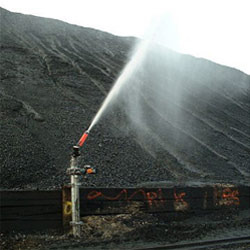 Figuur 34: Vaste sproeier ter hoogte van opslagToepasbaarheidEnkel voor goederen die ingedeeld worden in de stuifklassen S2 en S4 (en eventueel S5) is het besproeien van de opslaghopen toepasbaar (zie 3.1.3.6). Bij toepassing van deze maatregel wordt rekening gehouden met:De meteorologische omstandigheden: bij droge of winderige weersverwachting moet extra bevochtigd wordenHet gewenste vochtgehalte voor het doeltreffend reinigen van asbesthoudende partijen (<20%)Bevochtigen met sproeiers kan ook toegepast worden bij opslag in gesloten hallen.MilieuvoordeelDe reductie van de totale stofemissies wordt geschat tussen 80-98%.Sproeiinstallaties verbruiken echter zeer veel water. Door hemelwater op te vangen en in te zetten bij het besproeien, kan aan een groot deel van de behoefte voldaan worden. Al is het bevochtigen van opslaghopen is vooral noodzakelijk bij droog weer. Bij lange droge periodes zal het opgeslagen hemelwater niet meer voldoen en moet er bijkomend (indien mogelijk laagwaardig) water gebruikt worden. Bij hergebruik van (gezuiverd) afstromend hemelwater en overtollig sproeiwater is de milieu-impact op het compartiment water beperkt tot afwezig.Financiële aspectenDe aanleg van een bufferbekken voor de opvang van hemelwater en eventueel overtollig sproeiwater van 10.000 m³ kost ongeveer € 1.000.000 (inclusief pompinstallaties en leidingen). Sproeipalen van 12-14 m kosten tussen de € 10.000 en € 15.000.De investeringskosten voor de sproeiinstallatie zelf kan variëren naargelang de oppervlakte die besproeid moet worden.Bevochtigen van opslag met toevoeging van additieven BeschrijvingDoor gebruik te maken van bevochtigingstechnieken die water met hulpstoffen gebruiken, zal minder stof gecreëerd worden en zal meer stof en potentieel ook asbestvezels, neerslaan. Er zijn verschillende producten op de markt waarvan een deel biodegradeerbaar is (dit betekent dat na 20 dagen, 80% van de ecologisch schadelijke substantie is afgebroken).De hulpstoffen kunnen verschillende functies hebben:bevochtigingfunctie: deze hulpstoffen zullen toelaten tot diep in de opgeslagen stof te bevochtigen doordat ze de oppervlaktespanning van het water verlagen. Dit voordeel is evenwel maar beperkt tot de bovenste lagen van de opslaghoop.schuimfunctie: stof wordt veroorzaakt door de fijne fracties. Met behulp van deze hulpstoffen zullen deze fijne fracties worden ingekapseld in de gevormde bellen. De kwaliteit van het schuim en het stof emissie reductiepotentieel hangen af van de grootte van de gevormde bellen en de stabiliteit van het schuim.bindende functie: Hulpstoffen met een bindende functie zorgen ervoor dat producten aan elkaar gaan binden en een korst vormen over de volledige opslaghoop. Op die manier is de opslaghoop ingekapseld en kan het onderliggende stuifgevoelig product niet meer opstuiven.Open opslaghopen worden veelal besproeid met de korstvormer cellulose. Papiercellulose is relatief goedkoop en het is een milieuvriendelijk en natuurlijk product. Na droging vormt de cellulose een korst zodat stofvorming voor een lange periode niet meer mogelijk is. Pas als er in de partij gegraven wordt, is een nieuwe behandeling nodig. Ook na hevige regenval is een eventuele nieuwe behandeling nodig om dat de cellulosekorst is doorbroken en/of weggespoeld.In Vlaanderen werden er al proefprojecten uitgevoerd met korstvormers ter hoogte van een CGR, waarbij op asbesthoudende hopen worden besproeid met een biodegradeerbare organische vezel (polymeer) of een anorganische vezel (rotswol) gemengd met water. De vezel wordt ter plaatse gemengd met water en vervolgens aangebracht via een spuitsonde. 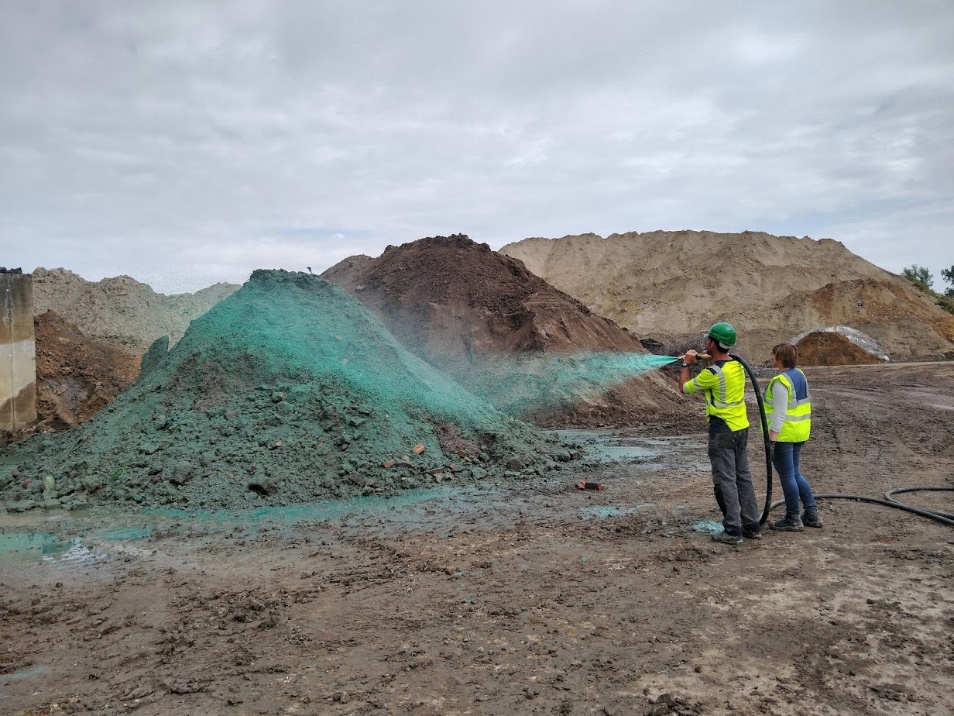 Figuur 35: Aanbrengen van korstvormer op asbesthoudende hoopToepasbaarheidIn het algemeen is het toepassingsgebied hetzelfde als voor het bevochtigen met enkel water (zie 4.4.5). Korstvormers worden vooral toegepast op hopen die een langere periode worden opgeslagen. MilieuvoordeelDe stofreductie en bijhorende beperking van asbestvezelverspreiding door het gebruik van korstvormers is groter dan bij het enkel besproeien met water. Daarenboven is er een beperktere hoeveelheid water nodig, voor een zelfde of zelfs beter effect dan enkel besproeien van de opslag.Het gebruik van additieven zou de stofemissies kunnen reduceren met 90-99%. Ter vergelijking: het gebruik van enkel water reduceert de stofemissies met 80-98%.Een nadeel van het gebruik van korstvormer is dat het product dat zich onder de korst bevindt niet vochtig is en gaat stuiven bij het afgraven. Tijdens het afgraven moet er dan ook voor gezorgd worden dat het de bodem- of puinstromen, indien mogelijk, bevochtigd worden.De efficiëntie van de maatregel is afhankelijk van het tijdstip van toepassing. Zo is het aangewezen om extra te bevochtigen bij voorspelling van droog en/of winderig weer. Het nauwgezet opvolgen van de meteovoorspellingen zal de efficiëntie van deze maatregel optimaliseren.Financiële aspecten?Benevelen van opslagBeschrijvingDoor lucht met een constante druk van 2 bar te mengen met water met een variabele druk tussen 0,5 en 1,5 bar verkrijgt men een fijne nevel. In deze nevel varieert de grootte van de waterdruppels tussen 1 en 50 µm (meestal tussen 1 en 10 µm) afhankelijk van de grootte van de straalpijp en de water- en luchtdruk. Benevelen wordt meestal als secundaire stofbestrijdingstechniek gebruikt: de fijne druppels verzwaren het opstuivende stof, zodat het minder ver uitwaait.Net als bij bevochtigen (zie 4.4.5 en 4.4.6), kunnen ook bij benevelen, hulpstoffen aan het water worden toegevoegd om de stofproductie en potentieel bijhorende asbestvezelverspreiding drastisch te reduceren. Zo kan nevel met stofbinder de fijnere stofdeeltjes bevochtigen, verzwaren en met een kleefmiddel aan grotere deeltjes vasthechten. Het bindmiddel is daarbij van die aard dat het het vochtgehalte amper verhoogt (grootte-orde 0.2%). Ook bij het lossen of opscheppen van asbesthoudende stromen, kan gerichte beneveling toegepast worden.Benevelen gebeurt doorgaans aan de hand van nevelkanonnen (vaak mobiel) of vernevelingslijnen (vaste installatie, bijvoorbeeld in een hal). 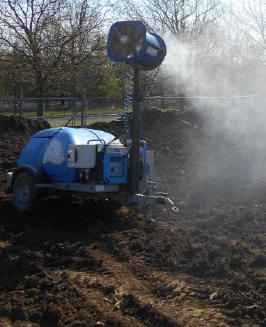 Figuur 36: Mobiel vernevelingskanonToepasbaarheidDoor te benevelen in plaats van te bevochtigen, voorkomt men dat de opslagen materialen te nat worden, wat een negatief effect kan hebben op de effectiviteit van het reinigignsproces. Echter is beneveling een secundaire maatregel, en is ter hoogte van de opslag van asbesthoudende stromen een primaire maatregel zoals besproeien aangewezen.De toepasbaarheid is afhankelijk van het weer: bij hevige wind kan de nevel wegwaaien.Verneveling kan ook toegepast worden bij opslag in gesloten hallen.MilieuvoordeelIn tegenstelling tot besproeien leidt benevelen niet tot het vermijden van stofemissies maar zorgt het ervoor dat opgewaaide stof sneller zal neerslaan. Om asbestvezelverspreiding tegen te gaan kan beneveling eerder als een aanvullende of tijdelijke maatregel toegepast worden, en bewijst vooral zijn nu bij activiteiten waar stofemissies moeilijker primair te vermijden zijn (bv. zeven of overslagpunten, zie 4.4.7).Vernevelingsinstallaties verbruiken veel minder water (1l/ton) dan sproeiinstallaties, maar vereist wel het gebruik van hoogwaardig water. Compressoren die nodig zijn bij mobiele vernevelingsinstallaties verbruiken doorgaans fossiele energie en kunnen voor geluidsoverlast zorgen.Financiële aspectenDe investeringskosten zijn relatief laag, zeker als water, elektriciteit en perslucht reeds aanwezig zijn.De investeringskosten voor een eenvoudige installatie (drukvernevelaar met bereik van 25 m) is ongeveer € 12.500. Bevochtigen van overslagpunten en ter hoogte van vormzevingBeschrijvingBij het besproeien van invoerbunkers, overslagpunten en zeefinstallaties is het de bedoeling de grond- en puinmaterialen zelf voldoende vochtig te houden, zodat er geen stofemissies ontstaan ten gevolge van de manipulaties of bewegingen die de materialen ondergaan. Bij vernevelingsinstallaties (zie figuur 12) is het primaire doel om eventueel opstuivend stof te vangen met neveldruppels, waardoor het stof verzwaart en neerslaat, waardoor vermeden wordt dat het zich naar de omgeving kan verspreiden. Echter zal de verneveling het vochtgehalte van de passerende puin-/bodemmaterialen, net als bij besproeien, verhogen. Echter zal bij beneveling het vochtgehalte minder toenemen dan bij besproeien. Besproeien en benevelen kan zowel met vaste installaties (bv. vast gemonteerd op zeefdek) of met mobiele installaties (bv. mobiel vernevelingskanon of mobiele sproeier).ToepasbaarheidDeze maatregel kan toegepast worden ter hoogte van invoerbunkers (bv. bij zeefinstallatie of fysicochemische installatie), ter hoogte van overslagpunten (bv. waar materiaal op of van transportband valt) en ter hoogte van de zeefdekken van een vormzeefinstallatie zelf. Hoe dichter men bij de zeefdekken komt, hoe meer rekening dient gehouden te worden met het vochtgehalte van de af te zeven materialen, om een goede werking van de zeven te garanderen. Benevelen zal daarom het meest geschikt zijn ter hoogte van de zeefdekken en de processtappen die eraan voorafgaan. MilieuvoordeelDe goederen worden minder stuifgevoelig. Gelijktijdig wordt het gevormde stof afgevangen en neergeslaan door de druppels. Het effect van besproeien en benevelen is in detail besproken in 4.4.5 en 4.4.7.Zowel voor het besproeien als het vernevelen is water nodig. Daarnaast is er ook energieverbruik door pompen en compressoren.Financiële aspecten?Rekening houden met weersomstandighedenBeschrijvingVoor het inplannen en uitvoeren van reinigingscampagnes is het, met het oog op het voorkomen of beperken van vezelverspreiding naar het milieu, zinvol om rekening te houden met de weersomstandigheden. Bij lange periodes van droogte, hoge temperaturen of sterke wind, kan de reiniging best uitgesteld worden om op die manier preventief vezelverspreiding te voorkomen. Ook het manipuleren (opscheppen, lossen) van asbesthoudende stromen zou in die omstandigheden een hoger risico op vezelverspreiding met zich meebrengen. Bij periodes met veel regenval, kan het eveneens aangewezen zijn om de reiniging uit te stellen, omdat te vochtige partijen (>20%) de goede werking van zeefinstallaties kunnen belemmeren, bijvoorbeeld door klontervorming.ToepasbaarheidAlgemeen toepasbaar. Echter zijn naast de weersomstandigheden nog andere aspecten van belang bij het inplannen van asbestreinigingscampagnes. Zo houdt men rekening met de planning van andere reinigingscampagnes, de beschikbaarheid van gekwalificeerd personeel, de beschikbaarheid van de zeefinstallaties, de beschikbaarheid opslagruimte, …MilieuvoordeelDoor rekening te houden met de weersomstandigheden, kan men preventief vezelverspreiding voorkomen (bv. bij droogte) en de goede werking van zeefinstallaties waarborgen.Financiële aspectenVertragingen of wijzigingen in de planning van reinigingscampagnes brengen mogelijk werkingskosten met zich mee (bv. administratie) en kunnen een invloed hebben op de globale werking van het CGR (bv. tekort aan opslagruimte doordat partijen langer dan voorzien moeten blijven liggen). Echter kunnen er ook kosten bespaard worden door rekening houden met het weer, wanneer er minder bevochtigd moet worden ter hoogte de manipulaties en installaties, of wanneer de goede werking van de zeefinstallatie gewaarborgd wordt.Opslag en reiniging op verharde, vloeistofdichte ondergrondBeschrijvingEen CGR dat asbesthoudende stromen verwerkt wordt over haar volledige oppervlakte uitgerust met een vloeistofdichte verharding, waarin voorzieningen zijn opgenomen voor de opvang van regenwater en percolatiewater en bevochtigingswater, zodat emissies naar de bodem en het grondwater niet kunnen plaatsvinden. De verharding voorkomt eveneens vermenging van de verontreinigde rond met de bodem.De vloerconstructie bestaat uit een verharding, veelal opgetrokken uit cementgebonden materialen (beton) van goede kwaliteit. Naast beton worden bitumineuze materialen (asfalt) gebruikt om vloeistofdichte oppervlakken aan te leggen. De verharding wordt voldoende draagkrachtig aangelegd zodat ze bestand is tegen het gewicht van de installaties, opslag en zware voertuigen. Op die manier worden verzakkingen of andere beschadigingen en het daarbij horende risico op verontreiniging van de bodem en het grondwater tot een minimum beperkt.Als de constructie zelf onvoldoende waarborgen biedt op vloeistofdichtheid, kan een vloeistofdichte laag onder/buiten of boven/binnen de inkuiping aangebracht worden. Dit kan onder verschillende vormen:Coating: Een verhard oppervlak wordt (aan de bovenkant/binnenkant) bedekt door een coating die zorgt voor de vloeistofdichtheid. Dergelijke coating is doorgaans 0,6 - 1 mm dik. Voorbeelden van coatings zijn epoxyharsen en polyesterharsen.Lining: Als de deklaag (aan de bovenkant/binnenkant) ook bijdraagt tot een structurele versteviging, spreekt men van een lining. De laagdikte van een lining is doorgaans 2 - 3 mm, maar ook grotere laagdiktes tot 10 mm zijn mogelijk. Een voorbeeld van dergelijke liner is de polyurea ‘hotspray’ liner. De hotsprays worden met behulp van speciale spuitapparatuur aangebracht. Ze harden binnen enkele seconden uit. De hotspray is scheuroverbruggend. Nagenoeg elke vorm kan naadloos worden bekleed.Folie: : Een alternatief voor vloeistofdichte (gecoate) beton of mortel is het voorzien van een folie uit rubber of kunststof (bv. HDPE) die zorgt voor vloeistofdichtheid. Kleimatten of kleilaagToepasbaarheidAlgemeen toepasbaar. Bestaande installaties die moeten voldoen aan de huidige VLAREM II uitbatingsvoorwaarden voor inrichtingen voor het opslaan en behandelen van ongevaarlijke vaste afvalstoffen (art. 5.2.2.4.2) worden geacht reeds uitgerust te zijn met een vloeistofdichte verharding.MilieuvoordeelEmissies naar de bodem en het grondwater worden vermeden, en eventueel verontreinigd hemelwater wordt via een afwateringssysteem afgeleid naar een zuiveringsstap.Financiële aspectenDe investeringskost is afhankelijk van het gebruikte materiaal, dat mede bepalend is voor de graad van ondoordringbaarheid. Door deze investering worden eventuele (mogelijk hoge) kosten voor bodemsanering of schade aan de omliggende terreinen of installaties in de toekomst vermeden. Reinigen bedrijfsterreinBeschrijvingAls gevolg van overslagactiviteiten kan morsgoed achterblijven op het bedrijfsterrein. Het verkeer op het terrein doet dit morsgoed opwaaien en veroorzaakt zo stofemissies met potentieel asbestvezels. Bij hevige wind zal het morsgoed ook vanzelf opwaaien en luchtemissies veroorzaken. Deze bron van emissies kan vermeden worden door het bedrijfsterrein regelmatig te reinigen. De noodzakelijke frequentie is afhankelijk van de activiteitsgraad op het bedrijf. Afhankelijk van de frequentie van kleinere overslagactiviteiten (bv. transport met wielladers) is er noodzaak aan bijkomende algemene reiniging van het terrein.Reinigen van het terrein kan met veegwagens, bij voorkeur met vochtige reiniging waarbij het water terug opgevangen. Ook het sproeien van het terrein is mogelijk, als de site is uitgerust met een voor asbestvezels geschikte waterzuiveringsstap. Plaatsen met rechtstreekse lozing worden bij voorkeur niet nat gereinigd.ToepasbaarheidAlgemeen toepasbaar. Deze maatregel is ook van belang voor goederen die niet stuifgevoelig zijn (S5). Door het verkeer op het terrein kan het morsgoed immers verkruimelen en stuifgevoeliger worden.MilieuvoordeelHet reinigen van het bedrijfsterrein zorgt ervoor dat morsgoed niet meer kan verwaaien. Het verwijderde morsgoed kan als partij aangeboden worden voor reiniging. Niet reinigen zorgt voor een verontreiniging van het op te vangen hemelwater. Bij natte reiniging kunnen de resten ook rechtstreeks naar het oppervlaktewater afspoelen via de gravitaire afvoerkanalen. In dat geval moet er dus voor gezorgd worden dat de gecreëerde waterstroom opgevangen kan worden voor verdere verwerking (bv. veegwagens met recuperatie van water).Financiële aspectenHet gebruik van veegwagens vergt een investeringskost of operationele kosten, indien deze dienst door een extern bedrijf wordt uitgevoerd. Reinigen van (wielen van) voertuigenBeschrijvingEen wielwasinstallatie is bedoeld om te verhinderen dat voertuigen die het opslagterrein verlaten via vervuilde wielen asbestvezels of stof meenemen en het buiten het terrein verspreiden.Er bestaan verschillende uitvoeringsvormen, gaande van een eenvoudig waterbekken waar de vrachtwagen doorheen moet rijden, tot een gesofisticeerd systeem waarbij een sproeiinstallatie in werking treedt wanneer een voertuig nadert en het water na reiniging (bezinking waarbij het stof afgescheiden wordt) hergebruikt wordt. Er dient uiteraard voor gezorgd te worden dat vrachtwagens komende van het opslagterrein te allen tijde via de bandenwasinstallatie moeten passeren vooraleer zij het terrein kunnen verlaten. Door vrachtwagens die de openbare weg op moeten door een wielwasinstallatie te laten rijden, kan de stofhinder voor de omgeving beperkt worden.Naast wielwasinstallaties kan, indien nodig, ook de rest van de voertuigen afgespoeld worden met een hogedrukreiniger in een (mobiele) wasstraat, om vezel- en stofverspreiding buiten het bedrijfsterrein te beperken. Vrachtwagens kunnen namelijk bedekt worden met stof, bijvoorbeeld bij verlaadactiviteiten. Ook hier kan, mits opvangbekken, het water na reiniging en bezinking van het afgescheiden stof, het water hergebruikt worden. Het gebruik van een wasstraat maakt een wielwasinstallatie overbodig. Een wasinstallatie wordt volgens het volgende principe aangelegd:een vloeistofdichte vloer bij de uitgang van de locatieeen spuitinrichting (hogedrukreinigers) voor het afspuiten van chassis, banden en laadbakeen opvang voor het afdruipende spuiwatereen slibafscheidereen aansluiting op oppervlaktewater of riolering voor afvoer van spuiwater na zuiveringeventueel spatschermen ter voorkomen van verspreiden van spuitwater tot buiten de wasinstallatie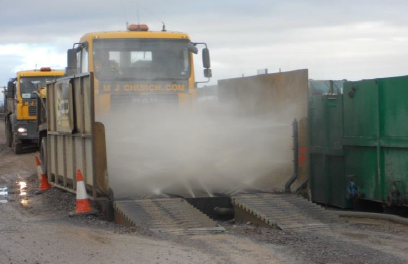 Figuur 37:  WielwasinstallatieToepasbaarheidAlgemeen toepasbaar. De meeste CGR hebben dergelijke installatie al geïnstalleerd om te verhinderen dat andere verontreinigingen dan asbest de site verlaten. De goede werking van de installatie wordt opgevolgd, en modder wordt indien nodig verwijderd.MilieuvoordeelDe schoongemaakte wielen kunnen geen asbestvezels of stof meer verspreiden op de openbare weg.In de wielwasinstallatie zal afvalwater en modder gegenereerd worden. De lozing van afvalwater kan vermeden worden door het installeren van een opvangtank waarin de modder kan bezinken. Het water kan op die manier worden hergebruikt. Het slib dient gereinigd te worden of wordt als afval afgevoerd.Financiële aspectenDe kostprijs bedraagt ca. € 37.500 (betonwerken inbegrepen). Mobiele (wiel)wasinstallaties kosten tussen de €7.500 à €10.000 met een operationele kost van ca. €200/dag.Waterzuivering van potentieel asbesthoudend proces- en hemelwaterBeschrijvingVolgende types potentieel asbesthoudend water worden afgevoerd naar een zuiveringsstap, alvorens het water te hergebruiken of te lozen:Hemelwater afkomstig van het opslagterrein, mogelijk verontreinigd met asbest en dus beschouwd als bedrijfsafvalwaterProceswater afkomstig van de overloop van de bezinktank en de filterpersen bij fysicochemische reinigingEventueel overtollig water afkomstig van bevochtigingMogelijke zuiveringsstappen voor behandeling van met asbest verontreinigd water zijn (meestal combinatie van enkele stappen):BezinkingsbekkenHet doel van een bezinkingsbekken (bezinkingstank) is de verwijdering van zoveel mogelijk onopgeloste deeltjes uit het afvalwater. Als de dichtheid van de deeltjes groter is dan die van water, bewegen deze onder invloed van de zwaartekracht naar de bodem (= gravitatie/sedimentatie). Bezinking vindt plaats in een bezinkingsbekken waar het afvalwater langzaam door stroomt. Bezinking wordt echter zelden toegepast als “stand-alone-techniek”. Meestal wordt bezinking als voor- of nabehandelingstechniek ingezet. Voor meer informatie verwijzen we naar het waterzuiveringsselectiesysteem (WASS): https://emis.vito.be/nl/bbt/bbt-tools/selectiesystemen/wass/technieken/bezinken Zandfiltratie Zandfiltratie wordt voornamelijk toegepast voor het verwijderen van zwevende stoffen, maar ook drijvende en bezinkbare deeltjes. Het afvalwater stroomt verticaal doorheen een bed van fijn zand en/of grind. Bij zandfiltratie wordt hierbij één laag filtermedium ingezet, terwijl bij dual-/multimedia filtratie respectievelijk 2 of meerdere lagen met een verschillende korrelgrootte gebruikt worden. De korreldiameter van het filtermedium bepaalt ook de grootte van de deeltjes die zullen worden afgescheiden (tegengehouden). Het aanwezige deeltjes worden uit afvalwater verwijderd door middel van fysische inkapseling en afzetting. Als de drukval over de filter te groot wordt, moet teruggespoeld worden. Voor meer informatie verwijzen we naar het waterzuiveringsselectiesysteem (WASS):https://emis.vito.be/nl/bbt/bbt-tools/techniekfiches/zandfiltratie MicrofiltratieMicrofiltratie (of kortweg MF) is één van de drukgedreven membraanprocessen uit de reeks microfiltratie, ultrafiltratie, nanofiltratie en omgekeerde osmose. Het microfiltratieproces maakt gebruik van een membraan, een semi-permeabel materiaal, waar in het geval van microfiltratie enkel deeltjes kleiner dan 0,1 micron doorheen kunnen. Het microfiltratiemembraan kan bestaan uit verschillende materialen zoals bijvoorbeeld polysulfon, polyvinyldifluoride (PVDF), polyethersulfon (PES), ZrO2 en koolstof. De poriegrootte situeert zich tussen 0,1 en 5 micron. Doordat de poriën groot zijn in vergelijking met de andere genoemde filtratietechnieken is de druk, nodig om een vloeistof door een microfiltratiemembraan te sturen, beperkt (0,1 tot 3 bar).Voor meer informatie verwijzen we naar het waterzuiveringsselectiesysteem (WASS):https://emis.vito.be/nl/bbt/bbt-tools/techniekfiches/microfiltratie Deze zuiveringsstappen werden geïdentificeerd op basis van wat er op moment van schrijven wordt toegepast bij CGR’s op potentieel asbesthoudend water, en op de werking van de technieken. Er zijn op moment van schrijven geen meetgegevens beschikbaar die wetenschappelijke onderbouwing kunnen bieden aan deze selectie. ToepasbaarheidDe ingezette zuiveringsstappen zijn meestal niet specifiek gekozen in functie van reiniging van asbesthoudende partijen, maar in functie van alle types van afvalwaterverontreinigingen die op het CGR voorkomen. Het toepassen van waterzuiveringsstappen op hemel- en proceswater van CGR is algemeen toepasbaar. Het is overeenkomstig VLAREM II art. 4.7.0.3 niet toegelaten om asbest(vezels) te lozen op riool of oppervlaktewater.MilieuvoordeelAsbestvezelverspreiding via afvalwaterlozing (riool of oppervlaktewater) wordt vermeden of beperkt. Hergebruik van het hemel- en proceswater wordt mogelijk gemaakt.Het zuiveringsproces maakt gebruik van energie, grond- en hulpstoffen en er ontstaan concentraatstromen. Financiële aspectenDe meeste bezinkingsbekkens zijn uitgevoerd in beton. De kostprijs voor standaard betonwerken wordt ingeschat op 200-300 €/m³.  Daar de bodem schuin uitgevuld moet zijn, zijn de betonwerken voor een bezinkingsbekken hoger dan voor standaard betonwerken. De operationele kost is beperkt tot het energieverbruik voor het rakelsysteem.Om het slib centraal te kunnen afscheiden wordt een rakelsysteem voorzien. Een rakel dient gebouwd te worden door een gespecialiseerde firma. De kost is afhankelijk van de diameter van de rakel. Voor kleine diameters (tot 5 meter) bedraagt de kost ongeveer 25.000 €. Voor grotere diameters loopt de kost gezien het hoger staalgewicht op tot een veelvoud.Een industriële, continue zandfilter van 5 m² of ongeveer 50 m³/u kost rond 50 000 €. Wegens zijn eenvoud en beperkt onderhoud is de werkingskost erg laag.Een typische installatiekost van microfiltratie (tubulaire membranen, PVDF) met een debiet van 25 m³/dag bedraagt tussen 25 000 en 50 000 € in functie van de kwaliteit van het voedingswater.Hergebruik gezuiverd afvalwater en niet verontreinigd hemelwaterBeschrijvingGezuiverd afvalwater (effluent) en niet verontreinigd hemelwater wordt zoveel mogelijk hergebruikt. De kwaliteitseisen van de watervragende activiteiten (stofreducerende maatregelen en fysicochemisch reinigingsproces) bij reiniging van asbesthoudende grond- en puinstromen zouden dit hergebruik moeten toelaten.Om hergebruik van niet verontreinigd hemelwater mogelijk te maken, wordt de afwatering van gebouwen, de installaties en het terrein wordt zo uitgevoerd dat de verontreiniging van het hemelwater zoveel mogelijk wordt voorkomen en dat het niet verontreinigd hemelwater kan afvloeien of worden weggepompt. Niet verontreinigd hemelwater wordt in geen geval gemengd met ander nog te behandelen afvalwater. Bij de keuze van een afvoersysteem voor niet verontreinigd hemelwater wordt een rangorde gerespecteerd. Deze rangorde is bindend en moet gevolgd worden (cf. VLAREM II art. 4.2.1.3), indien de technische en economische haalbaarheid het toelaten:Opvangen voor hergebruik (hemelwaterput);Infiltratie op eigen terrein;Buffering met vertraagd lozen op het oppervlaktewater of een kunstmatige afvoerweg voor hemelwater;Lozing in de regenwaterafvoerleiding (RWA) in de straat.Wanneer de hierboven vermelde afvoerwijzen niet haalbaar zijn, mag het hemelwater in de openbare riolering worden geloosd.Opvangen voor hergebruik krijgt de hoogste prioriteit. Afvloeiend hemelwater van daken, wegen en verharde oppervlakten, dat niet in aanraking is geweest is met milieuschadelijk stoffen zoals asbest, kan bv. in het reinigingsproces worden gebruikt. Hierdoor kan bespaard worden op het gebruik van grond-, oppervlakte- en/of leidingwater. Daarnaast kan het hemelwater ook gebruikt worden voor het bevochtigen van stuifgevoelige activiteiten en het reinigen van het bedrijfsterrein en voertuigen.ToepasbaarheidAlgemeen toepasbaar. Alle CGR’s streven ernaar geen afvalwater te lozen, en dus al het effluent of niet verontreinigd hemelwater als proceswater of in stofreducerende maatregelen te hergebruiken.VLAREM II bepaalt in art. 5.3.2.3. § 1. dat gezuiverd afvalwater indien mogelijk hergebruikt wordt en in art. 4.2.1.3 dat niet verontreinigd hemelwater in eerste instantie opgevangen en hergebruikt dient te worden. MilieuvoordeelBeperking van gebruik van grond-, oppervlakte- en leidingwater.Beperking geloosde hoeveelheid afvalwater.Financiële aspectenTegenover de mogelijke besparingen ten gevolge van waterhergebruik staan de kosten van de aan te brengen voorzieningen (opslagtank, pompen, leidingen, …). In het algemeen zal de kostprijs om een bestaande installatie geschikt te maken voor waterhergebruik hoger zijn dan de kostprijs om waterhergebruik te voorzien bij een nieuw te bouwen installatie.Monitoring van vezelverspreiding naar de luchtBeschrijvingTer hoogte van een CGR dat asbesthoudende stromen reinigt, kunnen luchtmetingen uitgevoerd worden op asbestvezels, om de immissies en emissies ervan te monitoren. Dit kan door in de omgeving van activiteiten met een risico op vezelverspreiding (bv. opslag, overslag, vormzeving) luchtpompjes op te stellen die met deeltjes beladen omgevingslucht aanzuigen over een filter. De metingen kunnen over verschillende momenten en tijdsintervallen uitgevoerd worden; bv. enkel op het moment dat er vormzeving wordt toegepast, enkel in het begin (bv. eerste 4u) van een vormzevingscampagne of continumetingen (bv. over 24u) in de buurt van het opslagterrein of zeefinstallatie.De resultaten van metingen naar de luchtkwaliteit zijn afhankelijk van verschillende factoren, waarmee rekening wordt gehouden bij het plaatsen en analyseren van de filters. De filters worden geplaatst op die locaties waar de kans vezelverspreiding het meest waarschijnlijk is. Deze factoren betreffen onder meer:Meetperiode (o.a. tijdsduur)Meetpositie (o.a. afstand tot de mogelijke bronnen)Meetomstandigheden (onder andere windsnelheid, windrichting, temperatuur, vochtgehalte)Vervolgens worden de filters geanalyseerd, veelal door een extern gespecialiseerd labo, op de aanwezigheid en concentratie van vezels (bij voorkeur met behulp van REM/RMA volgens ISO 14966). Wanneer de grenswaarden (in het kader van welzijn op het werk of luchtkwaliteitsnormen) overschreden worden, worden er adequate maatregelen genomen om de vezelverspreiding te beperken, waarna er nieuwe metingen worden uitgevoerd. Wanneer er metingen worden uitgevoerd over een beperkte tijdspanne (bv. begin reinigingscampagne), wordt er steeds over gewaakt dat de precieze omstandigheden representatief voor de volledige duur van de activiteit. Dit betekent bijvoorbeeld dat wanneer er een nieuwe reinigingscampagne met andere beginconcentraties aan asbest wordt opgestart, of wanneer de weersomstandigheden wijzigen, er een nieuwe meetcampagne uitgevoerd wordt.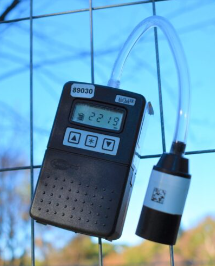 Figuur 38: Pompje met filter voor luchtmeting op asbestvezelsToepasbaarheidAlgemeen toepasbaar. In het kader van de federale regelgeving rond welzijn op het werk (zie 2.3.4) en het daarbij horende werkplan, worden er bij reiniging door vormzeving luchtmetingen op asbestvezels uitgevoerd. Doorgaans gebeuren deze in het begin van een reinigingscampagne (4u), en wordt de meting vervolgens als representatief beschouwd voor de volledige campagne. MilieuvoordeelMonitoring van vezelverspreiding kan aangeven wanneer een vezelverspreiding heeft plaatsgevonden en hoe groot (eventueel kwalitatief) deze emissie was. Dit laat toe om de vezelverspreiding te linken aan bepaalde activiteiten of omstandigheden, waardoor efficiëntere maatregelen getroffen kunnen worden. Ook kan het een hulpinstrument zijn bij het opvolgen van de uitvoering van goede praktijkmaatregelen en kan het daardoor de werkelijke efficiëntie van deze maatregelen verhogen.Financiële aspectenMeetcampagnes op een 5tal plaatsen, inclusief analyse door middel van optische microscopie, kosten per campagne tussen de €350 en €450 (excl. BTW). Asbestanalyses met elektronenmicroscopie kosten per analyse tussen de €100 en €150.Opslag asbesthoudend grof materiaal in voor asbest bestemde zakkenBeschrijvingGrof materiaal dat hechtgebonden asbest bevat en dat werd verwijderd bij de voorsortering (zie 4.3.2) handmatig of met een grijpkraan werd verwijderd uit een grond- of puinpartij, wordt tijdelijk verzameld in een daarvoor bestemde big bag of asbestzak. Het gaat hierbij om stevige, scheurbestendige en afsluitbare zakken, waarop duidelijk vermeld wordt dat de inhoud asbest bevat door een markering met “a – asbest”. Het kan hierbij gaan om de geweven witte big bags, doorgaans gemaakt van polypropyleen (PP) met een inhoud van 1m³, of om doorschijnende plastic zakken gemaakt van lagedichtheidpolyetheen (LDPE). De keuze voor het type en de grootte van de zak wordt afgestemd op het materiaal dat moet worden afgevoerd en houdt rekening met de geldende transportregelgeving (zie 2.3.4). Ze worden afgevoerd naar een daarvoor bestemde verwerkingsinstallatie of stortplaats (categorie I). De zakken bevinden steeds nabij de locatie waar grof materiaal wordt voorgesorteerd.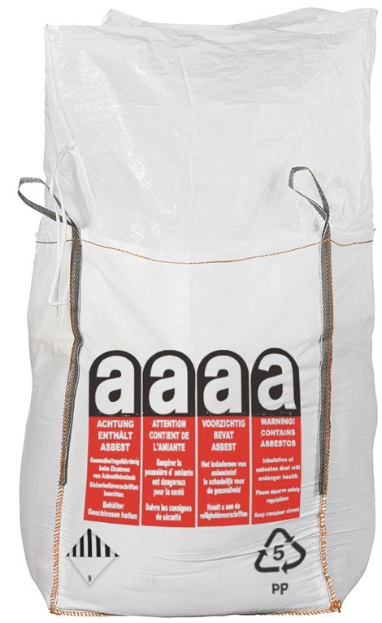 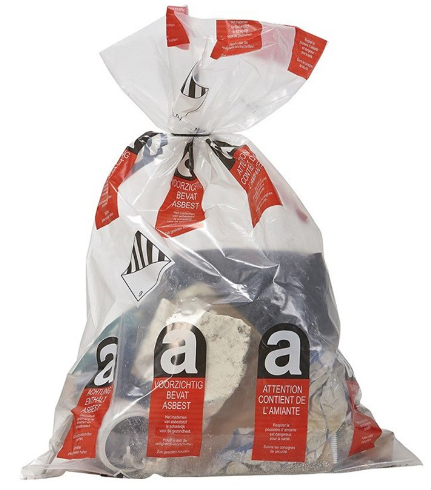 Figuur 33: Asbestzakken waarin grof materiaal afkomstig van voorsortering kan worden verzameld (links: big bag van PP, rechts: doorschijnende zak van LDPE)ToepasbaarheidAlgemeen toepasbaar. MilieuvoordeelGrof asbesthoudend materiaal wordt veilig opgeslagen, waardoor het risico op vezelverspreiding naar lucht, water of bodem beperkt wordt en dus ook de gezondheidsrisico’s die ermee gepaard gaan.Financiële aspectenVoor asbest bestemde zakken worden op de markt aangeboden voor prijzen rond de €2 voor de doorschijnende variant en rond de €15 voor de big bags.  Maatregelen voor het vervoer van asbesthoudende stromenAsbesthoudende stromen voldoende vochtig vervoerenBeschrijvingDe verschillende te vervoeren asbesthoudende stromen worden voldoende vochtig (droge-stofgehalte tussen 70 en 85%) vervoerd. Dit met als doel om verspreiding van stof en asbestvezels te beperken tijdens het vervoer en bij het laden en lossen. Dit kan door de stromen voorafgaandelijk aan het vervoer te bevochtigen door middel van sproei- of vernevelinstallaties, al dan niet met additieven zoals korstvormers (cf. 4.4.4., 4.4.5 en 4.4.6). Sommige stromen (bv. steekvaste slibkoek) hebben mogelijk nog een voldoende hoog vochtgehalte door het nog aanwezig proceswater, en dienen in dat geval niet bijkomend bevochtigd te worden voor het vervoer ervan. ToepasbaarheidAlgemeen toepasbaar.MilieuvoordeelDe vervoerde stromen zijn minder stuifgevoelig, en zullen dus minder aanleiding geven tot stof- of asbestvezelverspreiding tijdens het vervoer, het laden of het lossen. Deze maatregel brengt waterverbruik met zich mee. Dit kan beperkt worden door gezuiverd afvalwater en niet verontreinigd hemelwater te gebruiken (zie 4.4.13).Financiële aspectenZie 4.4.4., 4.4.5 en 4.4.6.Gebruik van afdekzeilen- of kleppen bij bulktransportBeschrijvingWanneer asbesthoudende stromen vervoerd worden in vrachtwagens met laadbak, wordt na de belading de laadbak gesloten, hetzij middels automatische hydraulische kleppen met rubberen afdichting dan wel door het afdekken van de lading met een zeil. Dit met als doel om verspreiding van stof en verontreinigde stoffen zoals asbest door morsen en/of verwaaien tijdens het vervoer tegen te gaan. Een dekzeil wordt ofwel handmatig over de laadbak getrokken, ofwel via een automatisch systeem. Het voordeel van automatische systemen is dat het voor de bestuurder niet nodig is om zijn cabine te verlaten om te laden en lossen, wat in geval van asbesthoudende stromen gezondheidsrisico’s met zich mee zou brengen. ToepasbaarheidAlgemeen toepasbaar voor asbesthoudende stromen die vervoerd worden via bulktransport in een laadbak.MilieuvoordeelStof- en asbestvezelverspreiding door morsen of verwaaien tijdens het vervoer wordt vermeden. Financiële aspecten?Gebruik van asbest-linerbagsBeschrijvingAsbest-linerbags zijn geschikt om grote volumes asbesthoudend materiaal te vervoeren in een container of laadbak. Dit zijn geweven, stevige, stofdichte, eventueel dubbelwandige, scheurbestendige en afsluitbare zakken. De linerbags zijn doorgaans wit en gemaakt van polypropyleen met het volume van een volledige container of laadbak, waarin ze een soort van bijkomende wand aanbrengen. Ze worden doorgaans afgesloten met een rits, en worden aan de container of laadbak bevestigd met lussen, die bevestigd worden aan daarvoor voorziene haken. Linerbags zijn, mits correct toegepast, een manier om het stof- en vezelverspreiding tijdens het vervoer en verlaadactiviteiten tot een minimum te beperken, gezien er minder risico is op verwaaien en morsen.Vervoer in linerbags vergt een aantal bijkomende handelingen ten opzichte van vervoer in laadbakken. Zo moeten de linerbags vast- en losgemaakt worden aan de container of laadbak, en moet de linerbag geopend en gesloten worden aan de hand van lussen, ritsen of tape. Tijdens het uitvoeren van die handelingen worden de nodige maatregelen genomen de gezondheidsrisico’s voor de uitvoerders te beperken, zoals het gebruik van pbm’s.  Daarnaast is het belangrijk dat vermeden wordt dat de linerbag scheurt. Het risico op scheuren is het grootst tijdens het lossen van linerbags, en kan ervoor zorgen dat de lading ongecontroleerd vrijkomt. Het scheuren kan voorkomen worden door:Bij het lossen de linerbag volledig los te maken van de container of laadbakBij het lossen te vermijden of afdekken van scherpe zaken waarachter de linerbag kan blijven hangen (bv. haken)Vermijden van scherpe opbjecten in de linerbag (bv. glas)Linerbags met voldoende sterke naden te gebruikenDe safe working load (SWL) niet te overschrijdenDe linerbag te lossen door deze op maaiveldniveau uit de container of laadbak te schuivenOm stof- en asbestvezelverspreiding bij vervoer in linerbags te voorkomen, en dan vooral bij het laden en het lossen, wordt naast een goede afsluiting, een voldoende hoog vochtgehalte van de asbesthoudende stromen gewaarborgd (droge-stofgehalte van 70 à 85%). Dit kan door ze vooraf en tijdens het laden te bevochtigen door middel van sproeiers of benevelaars. Daarnaast kunnen ook additieven worden toegevoegd aan het water zoals bijvoorbeeld cellulose dat wordt ingezet als korstvormer, waarmee de oppervlaktelaag in de linerbag wordt gefixeerd. ToepasbaarheidHet gebruik van linerbags is vooral geschikt voor vervoer van grote volumes asbesthoudend materiaal.  In het bijzonder voor vervoer naar een stortplaats, gezien, afhankelijk van de acceptatiecriteria, de linerbag met inhoud integraal gestort kan worden. Dit is niet het geval op een CGR, waar de inhoud nog verwerking moet ondergaan, en de big bag veelal als een stuk bodemvreemd materiaal wordt beschouwd dat uit de partij verwijderd moet worden om storingen in de reinigingsinstallaties te voorkomen. Dit zorgt voor bijkomende manipulatie van de partij, en dus bijkomend risico op stof- en asbestvezelverspreiding.Een ander nadeel van big bags is dat een organoleptische controle van de inhoud wordt bemoeilijkt. Deze wordt pas mogelijk door de big bag te openen, of door een staal te nemen via een zeer fijn sneetje in de big bag.MilieuvoordeelDoordat het asbesthoudend materiaal volledig wordt afgesloten van de omgeving, wordt het risico op verwaaiing en morsen bij het vervoer ervan beperkt. Echter kan het gebruik van linerbags bijkomende manipulaties veroorzaken (bv. ter hoogte van CGR), wat het risico op stof- en vezelverspreiding kan doen toenemen. Dit risico kan echter beperkt worden door andere maatregelen (bv. voldoende bevochtigen of opslag in gesloten hal).Financiële aspectenDe kostprijs van een linerbag bedraagt ongeveer 5 à 10% van de totale transportkost. Gebruik van asbest-big bagsBeschrijvingDe beschrijving van het gebruik van voor asbest geschikte big bags komt grotendeels overeen met deze van het gebruik van linerbags (zie 4.5.3). Met big bags worden de kleinere zakken bedoeld, doorgaans met een volume van 1m³. Ze nemen dus niet het volledige volume van een container of laadbak aan, waardoor er meerdere big bags in een container passen. Wanneer big bags voldoen aan de ADR-eisen voor het vervoer van asbest, zal daarop de code UN 2212 (amfibool asbest) en/of UN 2590 (chrysotiel asbest) terug te vinden zijn, naast het ADR-pictogram 9 voor diverse gevaarlijke stoffen, waaronder asbest is ingedeeld (zie 2.4.4.).ToepasbaarheidGeschikt voor het vervoer van kleinere volumes asbesthoudend materiaal, zoals bijvoorbeeld voorgesorteerd asbesthoudend materiaal (zie 4.3.3.).MilieuvoordeelZie 4.5.3.Financiële aspectenDe kostprijs van asbest-big bags schommelt rond €15. 
Selectie van de beste beschikbare technieken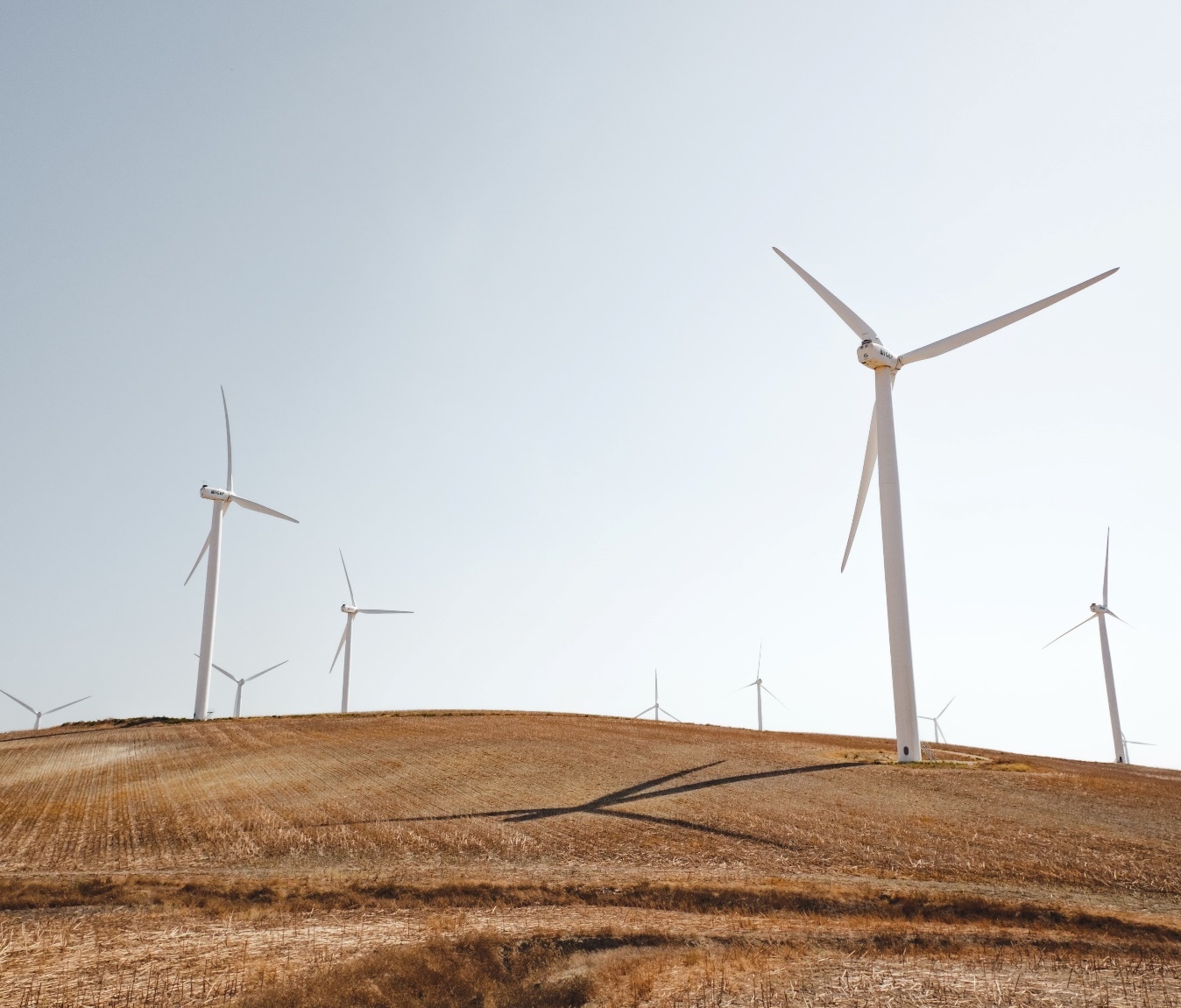 Selectie van de beste beschikbare techniekenIn dit hoofdstuk evalueren we de milieuvriendelijke technieken uit hoofdstuk 4 naar hun technische haalbaarheid, milieu-impact en economische haalbaarheid, en geven we aan of de aangehaalde milieuvriendelijke technieken al dan niet als BBT aanzien kunnen worden voor de sector xxx. Tevens bepalen we de met de BBT geassocieerde emissieniveauss (BBT-GEN).De in dit hoofdstuk geselecteerde BBT worden als BBT beschouwd voor de sector xxx, haalbaar voor een gemiddeld bedrijf. Dit wil niet zeggen dat elk bedrijf uit deze sector ook zonder meer elke techniek die als BBT aangegeven wordt, kan toepassen. De bedrijfsspecifieke omstandigheden moeten steeds in acht genomen worden.De BBT-selectie in dit hoofdstuk mag niet als een losstaand gegeven gebruikt worden, maar moet in het globale kader van de studie gezien worden. Dit betekent dat men zowel rekening dient te houden met de beschrijving van de milieuvriendelijke technieken in hoofdstuk 4 als met de vertaling van de BBT-selectie naar aanbevelingen en concretisering van de milieuregelgeving in hoofdstuk 6.Evaluatie van de beschikbare milieuvriendelijke techniekenIn Tabel 4: Evaluatie van beschikbare milieuvriendelijke technieken en selectie van BBT worden de beschikbare milieuvriendelijke technieken uit hoofdstuk 4 getoetst aan een aantal criteria. Deze multi-criteria analyse laat toe te oordelen of een techniek als Beste Beschikbare Techniek (BBT) kan beschouwd worden. De criteria hebben niet alleen betrekking op de milieucompartimenten (water, lucht, bodem, energie, geluid, …), maar ook de technische haalbaarheid en de economische aspecten worden beschouwd. Dit maakt het mogelijk een integrale evaluatie te maken, conform de definitie van BBT (cf. Hoofdstuk 1).[…]Figuur 39: Selectie van BBT op basis van scores voor verschillende criteriaBelangrijke opmerkingen bij het gebruik van Tabel 4:Bij het gebruik van onderstaande tabel mag men volgende aandachtspunten niet uit het oog verliezen:De beoordeling van de diverse criteria is onder meer gebaseerd op:ervaring van exploitanten met deze techniek;BBT-selecties uitgevoerd in andere (buitenlandse) vergelijkbare studies;adviezen gegeven door het begeleidingscomité.inschattingen door de auteursWaar nodig, wordt in een voetnoot bijkomende toelichting verschaft. Voor de betekenis van de criteria en de scores wordt verwezen naar de beschrijvingen in het begin van dit hoofdstuk.De beoordeling van de criteria is als indicatief te beschouwen, en is niet noodzakelijk in elk individueel geval van toepassing. De beoordeling ontslaat een exploitant dus geenszins van de verantwoordelijkheid om b.v. te onderzoeken of de techniek in zijn/haar specifieke situatie technisch haalbaar is, de veiligheid niet in gevaar brengt, geen onacceptabele milieuhinder veroorzaakt of overmatig hoge kosten met zich meebrengt. Tevens is bij de beoordeling van een techniek aangenomen dat steeds de gepaste veiligheids/milieubeschermende maatregelen getroffen worden.De tabel mag niet als een losstaand gegeven gebruikt worden, maar moet in het globale kader van de studie gezien worden. Dit betekent dat men zowel rekening dient te houden met de beschrijving van de milieuvriendelijke technieken in hoofdstuk 4 als met de vertaling van de tabel naar aanbevelingen en concretisering van de milieuregelgeving in hoofdstuk 6.De tabel geeft een algemeen oordeel of de aangehaalde milieuvriendelijke technieken al of niet als BBT aanzien kunnen worden voor de sector xxx. Dit wil niet zeggen dat elk bedrijf uit deze sector ook zonder meer elke techniek die als BBT aangegeven wordt, kan toepassen. De bedrijfsspecifieke omstandigheden moeten steeds in acht genomen worden.Tabel 14: Evaluatie van beschikbare milieuvriendelijke technieken en selectie van BBTConclusiesOp basis van Tabel 4: Evaluatie van beschikbare milieuvriendelijke technieken en selectie van BBT kunnen volgende conclusies geformuleerd worden voor de sector xxx.[…]
AANBEVELINGEN OP BASIS VAN DE BESTE BESCHIKBARE TECHNIEKENAanbevelingen op basis van de beste beschikbare techniekenIn dit hoofdstuk formuleren we op basis van de BBT-analyse een aantal concrete aanbevelingen en suggesties. Hierbij volgen we 2 sporen:aanbevelingen voor milieuvoorwaarden: we gaan na hoe de BBT kunnen vertaald worden naar milieuvoorwaarden, en formuleren suggesties om de bestaande milieuregelgeving voor de xxx te concretiseren en/of aan te vullen;aanbevelingen voor de milieusubsidieregelgeving: we gaan na welke milieuvriendelijke technieken voor de xxx in aanmerking kunnen genomen worden voor Ecologiepremie.[…]
Technieken in opkomstTechnieken in opkomstIn dit hoofdstuk worden een aantal technieken in opkomst besproken die bij de opmaak van de BBT-studie werden geïdentificeerd. Technieken in opkomst zijn nieuwe technieken voor een industriële activiteit die, als zij commercieel worden ontwikkeld, hetzij een hoger algemeen beschermingsniveau voor het milieu hetzij minstens hetzelfde beschermingsniveau voor het milieu en grotere kostenbesparingen kunnen opleveren dan de beste beschikbare technieken. Het zijn technieken die nog niet op industriële schaal worden toegepast, of nog in ontwikkeling zijn, en mogelijk in de toekomst BBT kunnen worden. Ook technieken die milieuproblemen aanpakken die nog maar recent onder de aandacht zijn gekomen voor een activiteit komen hier aan bod. Daarnaast worden in dit hoofdstuk ook aanbevelingen gegeven voor verder onderzoek en technologische ontwikkeling.Bij een eventuele herziening van deze BBT-studie in de toekomst, kan onderzocht worden of de technieken in opkomst inmiddels BBT zijn geworden, en of verder onderzoek tot nieuwe inzichten geleid heeft.[…]LiteratuurlijstPorter M.E. (1985). Competitive advantage - creating and sustaining superior performance, uitgegeven door The Free Press.EIPPCB. (2006). Reference Document on Best Available Techniques on emissions from Storage. Lemmens, B., Elslander, H., Ceulemans, J., Peys, K., Van Rompaey, H., & Huybrechts, D. (2001). Gids luchtzuiveringstechnieken. VITO.Schrooten, L., De Vlieger, I., Cornelis, E., Lefebre, F., Lodewijks, P., & Van Rompaey, H. (2003). Evaluatie van het reductiepotentieel voor fijn stofemissies (TSP, PM10, PM2,5) naar het compartiment lucht in een aantal sectoren in Vlaanderen. Eindrapport: DEEL 1: Literatuur. VITO.Stouthuysen, P., Alaerts, K., Vanassche, S., Vrancken, K., & Huybrechts, D. (2012). Gids reductietechnieken voor diffuse stofemissies bij op- en overslag van droge bulkgoederen. VITO.Begrippenlijstafvalwaterverontreinigd water waarvan men zich ontdoet, zich moet ontdoen of de intentie heeft zich van te ontdoen, met uitzondering van hemelwater dat niet in aanraking is geweest met verontreinigende stoffen; amfotere detergenten die kationisch reageren in zure oplossingen en anionisch in basischeBijlage 1: Medewerkers van de BBT-studieKenniscentrum voor Beste Beschikbare TechniekenXXXGreet Janssens BBT-kenniscentrump/a VITOBoeretang 2002400 MOLTel. (014)33 58 68Fax. (014)32 11 85E-mail: bbt@vito.beContactpersonen federaties BelgiëXXXBovenstaande personen vertegenwoordigden de bedrijven in het begeleidingscomité voor deze studie.Contactpersonen administraties/overheidsinstellingenXXXBovenstaande personen vertegenwoordigden de administraties en andere overheidsinstellingen in het begeleidingscomité voor deze studie.Vertegenwoordigers uit bedrijfswereldXXXBovenstaande personen vertegenwoordigden de bedrijven in het begeleidingscomité voor deze studie.ExpertsXXXBovenstaande personen voerden de deelstudie 'Procesbeschrijving en oplijsting beschikbare milieuvriendelijke technieken - Fruit- en groentesappenindustrie' uit in opdracht van het BBT-kenniscentrum van VITO.LectorenExtern:XXXIntern:XXXHet BBT-rapport (of delen ervan) werd aan bovenstaande personen voorgelegd ter kritisch nazicht.Bezochte bedrijven tijdens het uitvoeren van de studieXXXContactpersonen: XXXBijlage 2: Technische fichesBijlage 3: Finale opmerkingen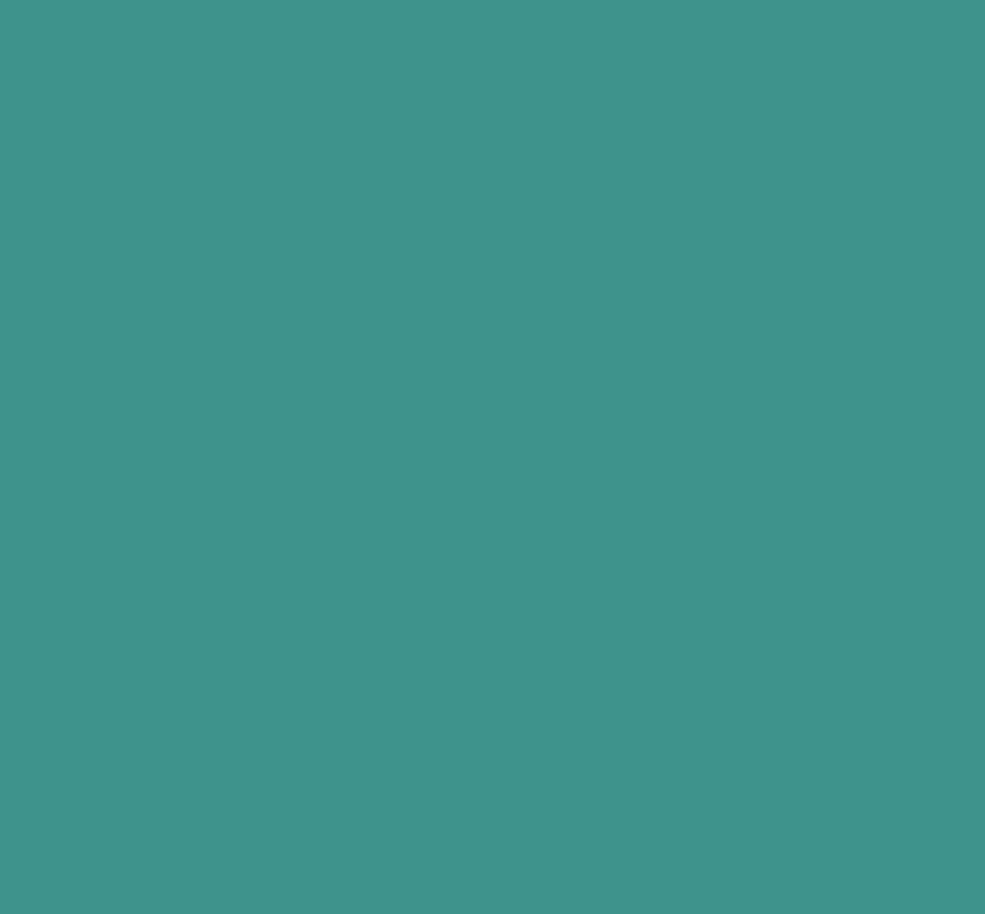 BATBest Available TechniquesBAT-AELEmission levels associated with the best available techniquesBBOBeschrijvend BodemOnderzoekBBTBeste Beschikbare TechniekenBREFBAT reference documentBSBelgisch StaatsbladBTWbelasting over de toegevoegde waardeCGRCentrum voor GrondreinigingCMACompendium voor Monsterneming en AnalyseCSVCentrum voor Sediment VerwerkingCvGPCode van Goede PraktijkDSDroge stofeBSDErkend BodemSaneringsDeskundigeECEuropese CommissieEGEuropese GemeenschapEIPPCBEuropean Integrated Pollution Prevention and Control BureauEMISEnergie en Milieu Informatiesysteem voor het Vlaamse GewestEUEuropese UnieFODFederale OverheidsdienstGOPGPBVAfdeling Gebiedsontwikkeling, Omgevingsplanning en -projecten van het Departement OmgevingGeïntegreerde Preventie en Bestrijding van VerontreinigingIPPCIntegrated Pollution Prevention and ControlIWTInstituut Innovatie door Wetenschap en Technologie K.B.Koninklijk Besluitkmokleine of middelgrote ondernemingLDPELagedichtheidpolyetheenn.v.t.niet van toepassingn.v.w.b.niet visueel waarneembaarNACENomenclature générale des activités économiques dans les Communautés EuropéennesNBBNationale Bank van BelgiëNISNationaal Instituut voor de StatistiekOBOOriënterend BodemonderzoekOMGDepartement Omgeving van de Vlaamse OverheidOVAMOpenbare Vlaamse AfvalstoffenmaatschappijOVBOndernemers Vereniging BodemsaneerdersPPPolypropyleenRIERichtlijn Industriële Emissies (2010/75/EU)RSZRijksdienst voor Sociale ZekerheidSPStandaardprocedureSWLSafe Working Loadv.g.t.g.in de vergunning toegelaten gehalte of van geval tot gevalVEKAVlaams Energie- en KlimaatagentschapVITOVlaamse Instelling voor Technologisch OnderzoekVLAREBOBesluit van de Vlaamse Regering houdende vaststelling van het Vlaams reglement betreffende de bodemsanering en de bodembeschermingVLAREM IIBesluit van de Vlaamse regering houdende algemene en sectorale bepalingen inzake milieuhygiëneVLAREM IIIBesluit van de Vlaamse regering houdende bijkomende algemene en sectorale voorwaarden voor GPBV-installatiesVLAREMABesluit van de Vlaamse Regering tot vaststelling van het Vlaams reglement betreffende het duurzaam beheer van materiaalkringlopen en afvalstoffenVLMVlaamse LandmaatschappijVMMVlaamse MilieumaatschappijVOSVluchtige Organische StoffenZGVlaams Agentschap Zorg en GezondheidVLAREM II rubriekOmschrijvingKlasse2.1.2opslag en overslag van afvalstoffen die niet aan verwerking verbonden zijn, met een opslagcapaciteit van (overslag van afvalstoffen is het bijeenvoegen van gelijksoortige afvalstoffen in grotere recipiënten of transportmiddelen met het oog op een rendabeler transport ervan):a) maximaal 1 ton afvalstoffen, vermeld in d)	b) maximaal 1 ton afvalstoffen, vermeld in e) c) maximaal 1 ton afvalstoffen, vermeld in f)	 	 d) meer dan 1 ton andere afvalstoffen dan de afvalstoffen,  vermeld in e) en   f)  	 	1° tot maximaal 100 ton 	 	2° meer dan 100 tone) meer dan 1 ton asbesthoudend afval (afval waarvan het totaalgehalte aan asbestvezels groter is dan het bepaalde in artikel 2.3.2.1, §1, 5°, van het VLAREMA), bestaande uit asbestcement of andere asbesthoudende bouwmaterialen waarin asbest in gebonden vorm aanwezig isf) meer dan 1 ton afvalstoffen, bestaande uit al dan niet een combinatie van gemengde afvalstoffen, zoals bepaald in rubriek 2.1.1.b), mengsels van afvalstoffen, zoals bepaald in rubriek 2.1.1.b), en gevaarlijke afvalstoffen22221112.1.3Tussentijdse opslagplaats voor uitgegraven bodem die niet voldoet aan de bepalingen voor het gebruik van bodemmaterialen, vermeld in het Bodemdecreet van 27 oktober 2006 en het VLAREBO-besluit van 14 december 2007.Bijbehorende beperkte mechanische activiteiten, zoals het sorteren of zeven van uitgegraven bodem zijn begrepen in deze rubriek1° met een capaciteit van maximaal 10.000 m³2° met een capaciteit van meer dan 10.000 m³212.2.2 f)2.2.2 g)opslag en mechanische behandeling van:f) andere niet-gevaarlijke afvalstoffen met een opslagcapaciteit van:1° maximaal 100 ton2° meer dan 100 tong) andere gevaarlijke afvalstoffen, met een opslagcapaciteit van:1° maximaal 1 ton2° meer dan 1 ton21212.2.5 e)2.2.5 f)opslag en fysisch-chemische behandeling, al of niet in combinatie met een mechanische behandeling, van:e) andere niet-gevaarlijke afvalstoffen, met een opslagcapaciteit van:1° tot en met 1 ton	 	 	 	 2° meer dan 1 ton tot en met 25 ton3° meer dan 25 tonf) andere gevaarlijke afvalstoffen, met een opslagcapaciteit van:1° tot en met 1 ton2° meer dan 1 ton221212.3.2 e)2.3.2 g)opslag en fysisch-chemische behandeling, al of niet in combinatie met andere mechanische behandeling dan de mechanische behandeling, vermeld in rubriek 2.3.7, van :e) andere niet-gevaarlijke afvalstoffen met een opslagcapaciteit van:1° maximaal 25 ton2° meer dan 25 tong) andere gevaarlijke afvalstoffen2112.4.1 b)de verwijdering of nuttige toepassing van gevaarlijke afvalstoffen met een capaciteit van meer dan 10 ton per dag door middel van een of meer van de volgende activiteitenb) fysisch-chemische behandeling161.2tussentijdse opslagplaats voor uitgegraven bodem die voldoet aan de bepalingen voor het gebruik van bodemmaterialen, vermeld in het Bodemdecreet van 27 oktober 2006 en het VLAREBO-besluit van 14 december 2007 	1° met een capaciteit van 1000 m³ tot en met 10.000 m³		2° met een capaciteit van meer dan 10.000 m³32Parameter referentiemethodeEenheidRichtwaardeGrenswaardeAsbestTEM (transmissie elektronenmicroscopie)asbestvezels/m³(l>5 µm, d < 3 µm)500als jaarlijkse gemiddelde concentratie, te meten op 24-uurs of 48-uursbasis1.000als jaarlijkse gemiddelde concentratie, te meten op 24-uurs of 48-uursbasis5.000als maximaal gemiddelde concentratie over 24 uurDeelstroomInvoerUitvoer ZandpuingrofpuinfijnSlibOrganischresiduConcentraat flotatie of metaalspiraalOverigeHoeveelheid (ton)Droge stof   (%)Gewogen gemiddelde concentratie asbest (mg/kg ds)Concentratie(s) andere poluenten (mg/kg)BestemmingDatum van afvoerCode van lotOpmerkingenNatuurlijk stenenKeien, zandsteen, grind, schelpen, kalksteen, leisteen, …Bodemvreemde stenenMetselwerkpuin, betonpuin, steenslag, ...Bodemvreemd steenachtig materiaalAsfaltpuin, freesasfalt, slakken, as, sintels, glas, tegels, keramiek, kunstleien, cellenbeton, geëxpandeerde klei, ...Bodemvreemd niet-steenachtig materiaalPlastic, gips, kalk, roofing, bitumen, rubber, isolatiematerialen (zoals piepschuim) metalen (zoals bouten, moeren, schroot), hout (behandeld, onbehandeld), asbestverdacht materiaal, papier, kurk, textiel, ...CriteriumCriteriumAsbestconcentratie (mg/kg DS)Achtergrondwaarde (detectielimiet)Achtergrondwaarde (detectielimiet)2BodemsaneringsnormNiet-hechtgebonden10BodemsaneringsnormHechtgebonden100Grenswaarde (criterium gevaarlijk afval)Grenswaarde (criterium gevaarlijk afval)1000Structuur van de RIE (2010/75/EU)Herziening en herschikking van  richtlijnH I: Gemeenschappelijke bepalingenH II: Bepalingen voor de in Bijlage I genoemde activiteitenGPBV-richtlijn (geïntegreerde preventie en bestrijding van verontreiniging) (96/61/EG, gecodificeerd 2008/1/EG)H III: Bijzondere bepalingen voor stookinstallatiesRichtlijn grote stookinstallaties (2001/80/EG)H IV: Bijzondere bepalingen voor afval(mee)verbrandingsinstallatiesAfvalverbrandingsrichtlijn (2000/76/EG)H V: Bijzondere bepalingen voor installaties en activiteiten die organische oplosmiddelen gebruikenSolventrichtlijn (1999/13/EG)H VI: Bijzondere bepalingen voor productie van TiO23 TiO2-richtlijnen (78/176/EEG – 82/883/EEG – 92/112/EEG)H VII: Comité, overgangsbepalingen, slotbepalingenBijlagenFractieSubfractieKorrelgrootteGrind> 2 mmZandZeer grof zand2 mm - 1 mmZandGrof zand1 mm - 0,5 mmZandMiddelmatig zand0,5 mm - 0,2 mmZandFijn zand0,2 mm - 0,1 mmZandZeer fijn zand0,1 mm - 0,05 mmLeemGrof silt50 µm - 20 µmLeemMiddelmatig leem20 µm - 10 µmLeemFijne leem10 µm - 2 µmKleiGrove klei2 µm - 0,2 µmKleiFijne klei< 0,2 µmFractieSubfractieSubfractieKorrelgrootteZeer grove fractieGrote keienGrote keien> 630 mmZeer grove fractieKeienKeien630 mm - 200 mmZeer grove fractieStenenStenen200 mm - 63 mmGrove fractieGrindGrind63 mm - 2mmGrove fractieGrof grind63 mm - 20 mmGrove fractieMedium grind20 mm - 6,3 mmGrove fractieFijn grind6,3 mm - 2 mmGrove fractieZandZand2 mm - 63 µmGrove fractieGrof zand2 mm - 0,63 mmGrove fractieMedium zand0,63 mm - 0,2 mmGrove fractieFijn zand0,2 mm - 63 µmFijne fractieSiltSilt63 µm – 2 µmFijne fractieGrof silt63 µm – 20 µmFijne fractieMedium silt20 µm – 6,3 µmFijne fractieFijn silt6,3 µm – 2 µmFijne fractieKleiKlei< 2 µmHecht- gebondenheidProductUiterlijkAsbestsoort(en) en gehalte in massaprocentenAsbest in hechtgebonden vormAsbestcement, vlakke plaatGrijze vlakke plaat in diverse diktes, vaak aan één kant een wafelstructuur en soms aan één kant een geëmailleerde of gespoten coating10 % -15 % chrysotielbij dikke platen soms 2 % - 5 % crocidolietAsbest in hechtgebonden vormAsbestcement, golfplaatGrijze golfplaat in diverse diktes, vaak aan één kant een wafelstructuur en soms aan één kant een geëmailleerde of gespoten coating10 % - 15 % chrysotielsoms 2 % - 5 % crocidolietAsbest in hechtgebonden vormAsbestcement dakleiDunne vlakke plaat, 3 mm - 6 mm dik, aan één zijde gecoat10 % - 15 % chrysotielAsbest in hechtgebonden vormAsbestcement standleidingDikke grijze plaat, 50 mm – 60 mm dik, rond10 % - 15 % chrysotielsoms 2 % - 5 % of 5 % - 10 % crocidolietAsbest in hechtgebonden vormAsbesthoudend imitatiemarmerAls marmer, 10 mm - 20 mm dik, in breukvlak zijn dunne witte vezels zichtbaar10 % - 15 % chrysotielAsbest in hechtgebonden vormHarde asbesthoudende vinyltegels (o.a. colovinyl)Harde tegel met meestal een wit gevlamd motief2 % - 5 % chrysotiel (homogeen verdeeld)Asbest in hechtgebonden vormAsbestcement met cellulosevezels (asbestboard)Geelbruine, dunne plaat, 3 mm – 6 mm dik, lijkt op hardboard10 % – 15 % chrysotiel soms spoor (0,1 % - 2 %) crocidolietAsbest in niet-hechtgebonden vormAfdichtkoordWit tot vuilgrijs pluizig koordAlle typen asbest. Gehalte kan variëren tot 100 %Asbest in niet-hechtgebonden vormTextiel/PakkingsmateriaalThermische isolatie en isolatiebedekking, verpakkingsmaterialen, branddekens en vuurbestendige beschermgordijnen,handschoenen, overalls, schorten, …Alle typen asbest. Gehalte kan variëren tot 100 %Asbest in niet-hechtgebonden vormIsolatiemateriaalLosse vezelmassa, soms vermengd met gips of kalkAlle typen asbest. Gehalte kan variëren (vb. 6-8 % in Ca-silikaat bedekkingen, 100 % in dekens, vilt, enz.).Asbest in niet-hechtgebonden vormBrandwerend board(Nobranda, Pical)Vlakke plaat, 6 mm – 25 mm dik, lichtbruin tot geel, zachtboardachtig15-30 % amosiet of een mengsel van amosiet en chrysotielAsbest in niet-hechtgebonden vormAsbestkartonThermische en elektrische isolatie en brandbescherming. Golfkarton voor leidingisolatie, dakbedekkingvilt en dampschermen. Asbestpapier onder PVC vloerbedekkingLichtgrijs, kartonachtigVan 1900 tot 1965 werd veelal crocidoliet verwerkt in kartonpanelen. Later alleen chrysotiel. Gehalte kan variëren tot 100 %.Asbest in niet-hechtgebonden vormSpuitasbestThermische en akoestische isolatie bij stoomturbines. Brand en condensatie bescherming van staalconstructiesChrysotiel vermengd met minerale wol als cement binder en coating.Grijze (of blauwe) vezelmassameestal 60 % - 85 % amosietsoms 60 % - 85 % crocidoliet , soms chrysotielAsbest in niet-hechtgebonden vormVinylzeil met asbesthoudende onderlaag (o.a. Novilon)Zeil met een grijze kartonachtige onderlaag30 % - 50 % chrysotiel onderlaagAsbest in niet-hechtgebonden vormBitumenZwart teerachtig materiaalmeestal 2 % - 5 % of 5 % - 10 % chrysotielParameterComponentenpH-KClDroge stofGehalte organisch materiaalKleigehalteZware metalenlood, zink, cadmium, koper, nikkel, arseen, kwik, chroom (Cr3+)Minerale oliePAKnaftaleen, benzo(a)pyreen, fenantreen, fluoranteen, benzo(a)antraceen, chryseen, benzo(b)fluoranteen, benzo(k)fluoranteen, benzo(ghi)peryleen, indeno(1,2,3-cd)pyreen, antraceen, fluoreen, dibenz(a,h)antraceen, acenafteen, acenaftyleen en pyreenKosten (€/ton met asbest verontreinigde grond)Vormzeving op CGR32 - 40Kosten (€/ton met asbest verontreinigde grond)Fysicochemische reiniging op CGR38 - 60GoedMogelijk*NietVormzevingResidugehalte Residugehalte Silt- en kleigehalte (% <63 µm)<2020 - 40>40Bodemvreemd materiaal%<2020 - 40>40Cumulatief volume niet reinigbare deelfracties na reiniging%<2020 - 40>40AsbestconcentratiesAsbestconcentratiesHechtgebonden totaalmg/kg ds< 10001000 - 3000> 3000Niet hechtgebonden totaalmg/kg ds00> 0Asbesthoudende fracties**Asbesthoudende fracties**> 20mm HAmg/kg ds< 40004000 – 10 000> 10 000> 20mm NHAmg/kg ds00> 08-20 mm HAmg/kg ds???8-20 mm NHAmg/kg ds00> 0<0,5 mm - 8 mm HAmg/kg ds< 100< 100> 100<0,5 mm - 8 mm NHAmg/kg ds00> 0Fysicochemische reinigingResidugehalte Residugehalte Silt- en kleigehalte (% <63 µm)<2020 - 40>40Bodemvreemd materiaal%<2020 - 40>40Cumulatief volume niet reinigbare deelfracties na reiniging%<2020 - 40>40AsbestconcentratiesAsbestconcentratiesHechtgebonden totaalmg/kg ds< 10001000 - 3000> 3000Niet hechtgebonden totaalmg/kg ds< 2020 – 200> 200Asbesthoudende fracties**Asbesthoudende fracties**> 20mm HAmg/kg ds< 40004000 – 10 000> 10 000> 20mm NHAmg/kg ds00> 08 - 20 mm HAmg/kg ds???8 - 20 mm NHAmg/kg ds< 100100 – 200> 2004-8 mm HAmg/kg ds< 100< 100> 1004-8 mm NHAmg/kg ds< 100100 – 200> 2002-4 mm HAmg/kg ds< 100< 100> 1002-4 mm NHAmg/kg ds< 100100 – 200> 2001-2 mm HAmg/kg ds< 100< 100> 1001-2 mm NHAmg/kg ds< 100100 – 200> 2000,5-1 mm HAmg/kg ds< 100< 100> 1000,5-1 mm NHAmg/kg ds< 100100 – 200> 200<0,5 mm HAmg/kg ds< 100< 100> 100<0,5 mm NHAmg/kg ds???*Binnen deze ranges is het aangewezen case per case te overleggen met het CGR of reiniging, op basis van ervaringen en eigen onderzoek, mogelijk geacht wordt. ** De som van HA in de fracties < 8 mm is kleiner dan 100 mg/kg, gezien HA in deze fracties niet verwijderd kan worden.*Binnen deze ranges is het aangewezen case per case te overleggen met het CGR of reiniging, op basis van ervaringen en eigen onderzoek, mogelijk geacht wordt. ** De som van HA in de fracties < 8 mm is kleiner dan 100 mg/kg, gezien HA in deze fracties niet verwijderd kan worden.*Binnen deze ranges is het aangewezen case per case te overleggen met het CGR of reiniging, op basis van ervaringen en eigen onderzoek, mogelijk geacht wordt. ** De som van HA in de fracties < 8 mm is kleiner dan 100 mg/kg, gezien HA in deze fracties niet verwijderd kan worden.*Binnen deze ranges is het aangewezen case per case te overleggen met het CGR of reiniging, op basis van ervaringen en eigen onderzoek, mogelijk geacht wordt. ** De som van HA in de fracties < 8 mm is kleiner dan 100 mg/kg, gezien HA in deze fracties niet verwijderd kan worden.*Binnen deze ranges is het aangewezen case per case te overleggen met het CGR of reiniging, op basis van ervaringen en eigen onderzoek, mogelijk geacht wordt. ** De som van HA in de fracties < 8 mm is kleiner dan 100 mg/kg, gezien HA in deze fracties niet verwijderd kan worden.Concentratie (vezels/cm²)Aantal metingen< 0,010850,01130,01210,01320,0171Totaal: 92TECHNIEKTECHNISCHE HAALBAARHEIDTECHNISCHE HAALBAARHEIDTECHNISCHE HAALBAARHEIDTECHNISCHE HAALBAARHEIDTECHNISCHE HAALBAARHEIDMILIEUVOORDEELMILIEUVOORDEELMILIEUVOORDEELMILIEUVOORDEELMILIEUVOORDEELMILIEUVOORDEELMILIEUVOORDEELMILIEUVOORDEELMILIEUVOORDEELKOSTENHAALBAARHEID- EN EFFECTIVITEITBBTTECHNIEKBewezenVeiligheidAlgemeen toepasbaarKwaliteitGlobaalWaterverbruikAfvalwaterLuchtBodemAfvalEnergieChemicaliënEffect op de ketenGlobaalKOSTENHAALBAARHEID- EN EFFECTIVITEITBBTDuis aute irure dolor in reprehenderit in voluptate++++000+++Duis aute irure dolor in reprehenderit in voluptateDuis aute irure dolor in reprehenderit in voluptateDuis aute irure dolor in reprehenderit in voluptateDuis aute irure dolor in reprehenderit in voluptateDuis aute irure dolor in reprehenderit in voluptateDuis aute irure dolor in reprehenderit in voluptateDuis aute irure dolor in reprehenderit in voluptateDuis aute irure dolor in reprehenderit in voluptateDuis aute irure dolor in reprehenderit in voluptateDuis aute irure dolor in reprehenderit in voluptateDuis aute irure dolor in reprehenderit in voluptateDuis aute irure dolor in reprehenderit in voluptateDuis aute irure dolor in reprehenderit in voluptateDuis aute irure dolor in reprehenderit in voluptate